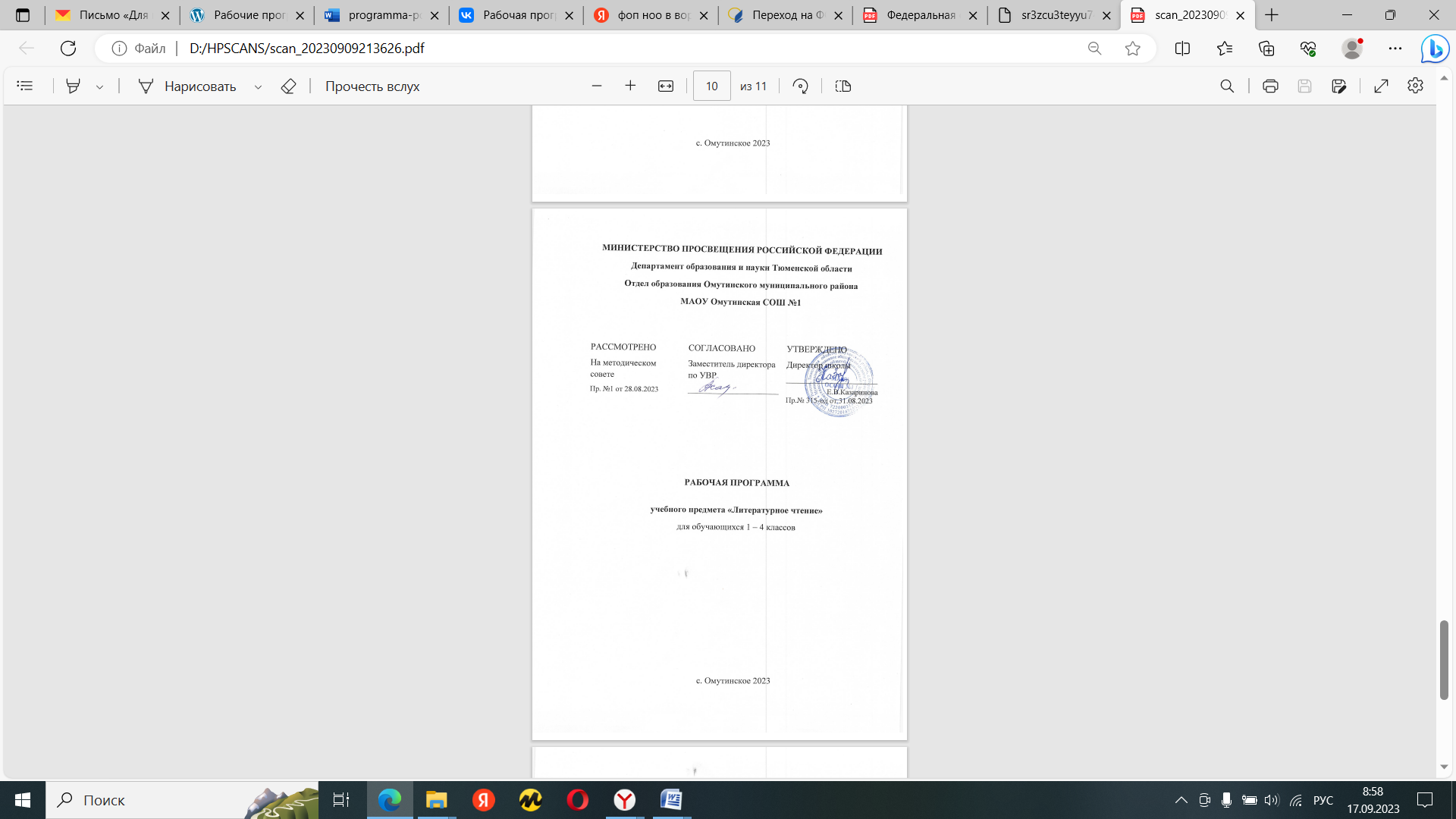 ПОЯСНИТЕЛЬНАЯ ЗАПИСКАРабочая программа по учебному предмету «Литературное чтение» (предметная область «Русский язык и литературное чтение») соответствует Федеральной рабочей программе по учебному предмету «Литературное чтение» и включает пояснительную записку, содержание обучения, планируемые результаты освоения программы по литературному чтению. Пояснительная записка отражает общие цели и задачи изучения литературного чтения, место в структуре учебного плана, а также подходы к отбору содержания и планируемым результатам.Содержание обучения представлено тематическими блоками, которые предлагаются для обязательного изучения в каждом классе на уровне начального общего образования. Содержание обучения в каждом классе завершается перечнем универсальных учебных действий (познавательных, коммуникативных, регулятивных), которые возможно формировать средствами литературного чтения с учётом возрастных особенностей обучающихся.Планируемые результаты освоения программы по литературному чтению включают личностные, метапредметные результаты за период обучения, а также предметные достижения обучающегося за каждый год обучения на уровне начального общего образования.ОБЩАЯ ХАРАКТЕРИСТИКА УЧЕБНОГО ПРЕДМЕТА «ЛИТЕРАТУРНОЕ ЧТЕНИЕ»Программа по литературному чтению на уровне начального общего образования составлена на основе требований к результатам освоения программы начального общего образования ФГОС НОО, а также ориентирована на целевые приоритеты духовно-нравственного развития, воспитания и социализации обучающихся, сформулированные в федеральной рабочей программе воспитания.Рабочая программа  соотносится с программой воспитания МАОУ Омутинской СОШ №1.Воспитательный потенциал школьного урока реализуется через:• установление доверительных отношений между педагогом и обучающимися;• побуждение обучающихся соблюдать на уроке общепринятые нормы поведения;• применение на уроке интерактивных форм работы;• организация предметных образовательных событий (проведение предметных декад);• проведение учебных (олимпиады, занимательные уроки и пятиминутки, урок - деловая игра, урок - путешествие, урок мастер-класс, урок- исследование и др.) и учебно-развлекательных мероприятий;• использование ИКТ, дистанционных образовательных технологий обучения и образовательных платформ;• инициирование и поддержку учебно-исследовательской и проектной деятельностиЛитературное чтение – один из ведущих учебных предметов уровня начального общего образования, который обеспечивает, наряду с достижением предметных результатов, становление базового умения, необходимого для успешного изучения других предметов и дальнейшего обучения, читательской грамотности и закладывает основы интеллектуального, речевого, эмоционального, духовно-нравственного развития обучающихся.Литературное чтение призвано ввести обучающегося в мир художественной литературы, обеспечить формирование навыков смыслового чтения, способов и приёмов работы с различными видами текстов и книгой, знакомство с детской литературой и с учётом этого направлен на общее и литературное развитие обучающегося, реализацию творческих способностей обучающегося, а также на обеспечение преемственности в изучении систематического курса литературы.ЦЕЛИ ИЗУЧЕНИЯ УЧЕБНОГО ПРЕДМЕТА «ЛИТЕРАТУРНОЕ ЧТЕНИЕ»Приоритетная цель обучения литературному чтению – становление грамотного читателя, мотивированного к использованию читательской деятельности как средства самообразования и саморазвития, осознающего роль чтения в успешности обучения и повседневной жизни, эмоционально откликающегося на прослушанное или прочитанное произведение.Приобретённые обучающимися знания, полученный опыт решения учебных задач, а также сформированность предметных и универсальных действий в процессе изучения литературного чтения станут фундаментом обучения на уровне основного общего образования, а также будут востребованы в жизни.Достижение цели изучения литературного чтения определяется решением следующих задач:формирование у обучающихся положительной мотивации к систематическому чтению и слушанию художественной литературы и произведений устного народного творчества;достижение необходимого для продолжения образования уровня общего речевого развития;осознание значимости художественной литературы и произведений устного народного творчества для всестороннего развития личности человека;первоначальное представление о многообразии жанров художественных произведений и произведений устного народного творчества;овладение элементарными умениями анализа и интерпретации текста, осознанного использования при анализе текста изученных литературных понятий в соответствии с представленными предметными результатами по классам;овладение техникой смыслового чтения вслух, «про себя» (молча) и текстовой деятельностью, обеспечивающей понимание и использование информации для решения учебных задач.Программа по литературному чтению представляет вариант распределения предметного содержания по годам обучения с характеристикой планируемых результатов. Содержание программы по литературному чтению раскрывает следующие направления литературного образования обучающегося: речевая и читательская деятельности, круг чтения, творческая деятельность.В основу отбора произведений для литературного чтения положены общедидактические принципы обучения: соответствие возрастным возможностям и особенностям восприятия обучающимися фольклорных произведений и литературных текстов; представленность в произведениях нравственно-эстетических ценностей, культурных традиций народов России, отдельных произведений выдающихся представителей мировой детской литературы.Важным принципом отбора содержания программы по литературному чтению является представленность разных жанров, видов и стилей произведений, обеспечивающих формирование функциональной литературной грамотности обучающегося, а также возможность достижения метапредметных результатов, способности обучающегося воспринимать различные учебные тексты при изучении других предметов учебного плана начального общего образования.Планируемые результаты изучения литературного чтения включают личностные, метапредметные результаты за период обучения, а также предметные достижения обучающегося за каждый год обучения на уровне начального общего образования.МЕСТО УЧЕБНОГО ПРЕДМЕТА «ЛИТЕРАТУРНОЕ ЧТЕНИЕ» В УЧЕБНОМ ПЛАНЕПредмет «Литературное чтение» преемственен по отношению к предмету «Литература», который изучается в основной школе.На литературное чтение в 1 классе отводится 132 часа (из них ‌не менее 80 часов‌ составляет вводный интегрированный учебный курс «Обучение грамоте»), во 2-4 классах по 136 часов (4 часа в неделю в каждом классе).СОДЕРЖАНИЕ УЧЕБНОГО ПРЕДМЕТА1 КЛАССОбучение грамоте[1]Развитие речиСоставление небольших рассказов на основе собственных игр, занятий. Участие в диалоге. Понимание текста при его прослушивании и при самостоятельном чтении вслух.ФонетикаЗвуки речи. Единство звукового состава слова и его значения. Установление последовательности звуков в слове и определение количества звуков.ЧтениеСлоговое чтение (ориентация на букву, обозначающую гласный звук). Плавное слоговое чтение и чтение целыми словами со скоростью, соответствующей индивидуальному темпу. Осознанное чтение слов, словосочетаний, предложений. Чтение с интонациями и паузами в соответствии со знаками препинания. Выразительное чтение на материале небольших прозаических текстов и стихотворений.Орфоэпическое чтение (при переходе к чтению целыми словами). Орфографическое чтение (проговаривание) как средство самоконтроля при письме под диктовку и при списывании.СИСТЕМАТИЧЕСКИЙ КУРССказка фольклорная (народная) и литературная (авторская). Восприятие текста произведений художественной литературы и устного народного творчества (не менее четырёх произведений). Фольклорная и литературная (авторская) сказка: сходство и различия. Реальность и волшебство в сказке. Событийная сторона сказок: последовательность событий в фольклорной (народной) и литературной (авторской) сказке. Отражение сюжета в иллюстрациях. Герои сказочных произведений. Нравственные ценности и идеи, традиции, быт, культура в русских народных и литературных (авторских) сказках, поступки, отражающие нравственные качества (отношение к природе, людям, предметам).Произведения для чтения: народные сказки о животных «Лисица и тетерев», «Лиса и рак», литературные (авторские) сказки К.Д. Ушинский «Петух и собака», сказки В.Г.Сутеева «Кораблик», «Под грибом» ‌и другие (по выбору).‌ Произведения о детях и для детей. Понятие «тема произведения» (общее представление): чему посвящено, о чём рассказывает. Главная мысль произведения: его основная идея (чему учит? какие качества воспитывает?). Произведения одной темы, но разных жанров: рассказ, стихотворение, сказка (общее представление на примере не менее шести произведений К. Д. Ушинского, Л. Н. Толстого, Е. А. Пермяка, В. А. Осеевой, А. Л. Барто, Ю. И. Ермолаева). Характеристика героя произведения, общая оценка поступков. Понимание заголовка произведения, его соотношения с содержанием произведения и его идеей. Осознание нравственно-этических понятий: друг, дружба, забота, труд, взаимопомощь.Произведения для чтения: К.Д. Ушинский «Худо тому, кто добра не делает никому», Л.Н. Толстой «Косточка», Е.А. Пермяк «Торопливый ножик»,В.А. Осеева «Три товарища», А.Л. Барто «Я – лишний», Ю.И. Ермолаев «Лучший друг» ‌и другие (по выбору).‌Произведения о родной природе. Восприятие и самостоятельное чтение поэтических произведений о природе (на примере трёх-четырёх доступных произведений А. К. Толстого, А. Н. Плещеева, Е. Ф. Трутневой, С. Я. Маршака и др.). Тема поэтических произведений: звуки и краски природы, времена года, человек и природа; Родина, природа родного края. Особенности стихотворной речи, сравнение с прозаической: рифма, ритм (практическое ознакомление). Настроение, которое рождает поэтическое произведение. Отражение нравственной идеи в произведении: любовь к Родине, природе родного края. Иллюстрация к произведению как отражение эмоционального отклика на произведение. Выразительное чтение поэзии. Роль интонации при выразительном чтении. Интонационный рисунок выразительного чтения: ритм, темп, сила голоса.Устное народное творчество – малые фольклорные жанры (не менее шести произведений). Многообразие малых жанров устного народного творчества: потешка, загадка, пословица, их назначение (веселить, потешать, играть, поучать). Особенности разных малых фольклорных жанров. Потешка – игровой народный фольклор. Загадки – средство воспитания живости ума, сообразительности. Пословицы – проявление народной мудрости, средство воспитания понимания жизненных правил.Произведения для чтения: потешки, загадки, пословицы.Произведения о братьях наших меньших (трёх-четырёх авторов по выбору) – герои произведений. Цель и назначение произведений о взаимоотношениях человека и животных – воспитание добрых чувств и бережного отношения к животным. Виды текстов: художественный и научно-познавательный, их сравнение. Характеристика героя: описание его внешности. Осознание нравственно-этических понятий: любовь и забота о животных.Произведения для чтения: В.В. Бианки «Лис и Мышонок», Е.И. Чарушин «Про Томку», М.М. Пришвин «Ёж», Н.И. Сладков «Лисица и Ёж» ‌и другие.‌Произведения о маме. Восприятие и самостоятельное чтение произведений о маме (не менее одного автора по выбору, на примере доступных произведений Е. А. Благининой, А. Л. Барто, А. В. Митяева ‌и др.‌). Осознание нравственно-этических понятий: чувство любви как привязанность одного человека к другому (матери к ребёнку, детей к матери, близким), проявление любви и заботы о родных людях.Произведения для чтения: Е.А. Благинина «Посидим в тишине», А.Л. Барто «Мама», А.В. Митяев «За что я люблю маму» ‌и другие (по выбору).‌Фольклорные и авторские произведения о чудесах и фантазии (не менее трёх произведений). Способность автора произведения замечать чудесное в каждом жизненном проявлении, необычное в обыкновенных явлениях окружающего мира. Сочетание в произведении реалистических событий с необычными, сказочными, фантастическими.Произведения для чтения: Р.С. Сеф «Чудо», В.В. Лунин «Я видел чудо», Б.В. Заходер «Моя Вообразилия», Ю.П. Мориц «Сто фантазий» ​‌и другие (по выбору).‌Библиографическая культура (работа с детской книгой). Представление о том, что книга – источник необходимых знаний. Обложка, оглавление, иллюстрации – элементы ориентировки в книге. Умение использовать тематический каталог при выборе книг в библиотеке.Изучение литературного чтения в 1 классе способствует освоению на пропедевтическом уровне ряда универсальных учебных действий: познавательных универсальных учебных действий, коммуникативных универсальных учебных действий, регулятивных универсальных учебных действий, совместной деятельности. Базовые логические действия как часть познавательных универсальных учебных действий способствуют формированию умений:читать вслух целыми словами без пропусков и перестановок букв и слогов доступные по восприятию и небольшие по объёму прозаические и стихотворные произведения;понимать фактическое содержание прочитанного или прослушанного текста;ориентироваться в терминах и понятиях: фольклор, малые фольклорные жанры, тема, идея, заголовок, содержание произведения, сказка (фольклорная и литературная), автор, герой, рассказ, стихотворение (в пределах изученного);различать и группировать произведения по жанрам (загадки, пословицы, сказки (фольклорная и литературная), стихотворение, рассказ);анализировать текст: определять тему, устанавливать последовательность событий в произведении, характеризовать героя, давать положительную или отрицательную оценку его поступкам, задавать вопросы по фактическому содержанию;сравнивать произведения по теме, настроению, которое оно вызывает.Работа с информацией как часть познавательных универсальных учебных действий способствует формированию умений:понимать, что текст произведения может быть представлен в иллюстрациях, различных видах зрительного искусства (фильм, спектакль и другие);соотносить иллюстрацию с текстом произведения, читать отрывки из текста, которые соответствуют иллюстрации.Коммуникативные универсальные учебные действия способствуют формированию умений:читать наизусть стихотворения, соблюдать орфоэпические и пунктуационные нормы;участвовать в беседе по обсуждению прослушанного или прочитанного текста: слушать собеседника, отвечать на вопросы, высказывать своё отношение к обсуждаемой проблеме;пересказывать (устно) содержание произведения с опорой на вопросы, рисунки, предложенный план;объяснять своими словами значение изученных понятий;описывать своё настроение после слушания (чтения) стихотворений, сказок, рассказов.Регулятивные универсальные учебные действия способствуют формированию умений:понимать и удерживать поставленную учебную задачу, в случае необходимости обращаться за помощью к учителю;проявлять желание самостоятельно читать, совершенствовать свой навык чтения; с помощью учителя оценивать свои успехи (трудности) в освоении читательской деятельности.Совместная деятельность способствует формированию умений:проявлять желание работать в парах, небольших группах;проявлять культуру взаимодействия, терпение, умение договариваться, ответственно выполнять свою часть работы.2 КЛАССО нашей Родине. Круг чтения: произведения о Родине (на примере не менее трёх стихотворений И. С. Никитина, Ф. П. Савинова, А. А. Прокофьева ‌и др.‌). Патриотическое звучание произведений о родном крае и природе. Отражение в произведениях нравственно-этических понятий: любовь к Родине, родному краю, Отечеству. Анализ заголовка, соотнесение его с главной мыслью и идеей произведения. Иллюстрация к произведению как отражение эмоционального отклика на произведение. Отражение темы. Родины в изобразительном искусстве (пейзажи И. И. Левитана, И. И. Шишкина, В. Д. Поленова ‌и др.‌).Произведения для чтения: И.С. Никитин «Русь», Ф.П. Савинов «Родина», А.А. Прокофьев «Родина» ‌и другие (по выбору)‌.Фольклор (устное народное творчество). Произведения малых жанров фольклора (потешки, считалки, пословицы, скороговорки, небылицы, загадки по выбору). Шуточные фольклорные произведения – скороговорки, небылицы. Особенности скороговорок, их роль в речи. Игра со словом, «перевёртыш событий» как основа построения небылиц. Ритм и счёт – основные средства выразительности и построения считалки. Народные песни, их особенности. Загадка как жанр фольклора, тематические группы загадок. Сказка – выражение народной мудрости, нравственная идея фольклорных сказок. Особенности сказок разного вида (о животных, бытовые, волшебные). Особенности сказок о животных: сказки народов России. Бытовая сказка: герои, место действия, особенности построения и языка. Диалог в сказке. Понятие о волшебной сказке (общее представление): наличие присказки, постоянные эпитеты, волшебные герои. Фольклорные произведения народов России: отражение в сказках народного быта и культуры.Произведения для чтения: потешки, считалки, пословицы, скороговорки, загадки, народные песни, русская народная сказка «Каша из топора», русская народная сказка «У страха глаза велики», русская народная сказка «Зимовье зверей», русская народная сказка «Снегурочка», сказки народов России ‌(1-2 произведения) и другие.‌Звуки и краски родной природы в разные времена года. Тема природы в разные времена года (осень, зима, весна, лето) в произведениях литературы ‌(по выбору, не менее пяти авторов)‌. Эстетическое восприятие явлений природы (звуки, краски времён года). Средства выразительности при описании природы: сравнение и эпитет. Настроение, которое создаёт пейзажная лирика. Иллюстрация как отражение эмоционального отклика на произведение. Отражение темы «Времена года» в картинах художников (на примере пейзажей И. И. Левитана, В. Д. Поленова, А. И. Куинджи, И. И. Шишкина ‌и др.‌) и музыкальных произведениях (например, произведения П. И. Чайковского, А. Вивальди ‌и др.‌). Произведения для чтения: А.С. Пушкин «Уж небо осенью дышало…», «Вот север, тучи нагоняя…», А.А. Плещеев «Осень», А.К. Толстой «Осень. Обсыпается наш сад…», М.М. Пришвин «Осеннее утро», Г.А. Скребицкий «Четыре художника», Ф.И. Тютчев «Чародейкою Зимою», «Зима недаром злится», И.С. Соколов-Микитов «Зима в лесу», С.А. Есенин «Поёт зима – аукает…», И.З. Суриков «Лето» ‌и другие‌.О детях и дружбе. Круг чтения: тема дружбы в художественном произведении (расширение круга чтения: не менее четырёх произведений Н.Н. Носова, В.А. Осеевой, В.Ю. Драгунского, В.В. Лунина ‌и др.‌). Отражение в произведениях нравственно-этических понятий: дружба, терпение, уважение, помощь друг другу. Главная мысль произведения. Герой произведения (введение понятия «главный герой»), его характеристика (портрет), оценка поступков.Произведения для чтения: Л.Н. Толстой «Филиппок», Е.А. Пермяк «Две пословицы», Ю.И. Ермолаев «Два пирожных», В.А. Осеева «Синие листья», Н.Н. Носов «На горке», «Заплатка», А.Л. Барто «Катя», В.В. Лунин «Я и Вовка», В.Ю. Драгунский «Тайное становится явным» ‌и другие (по выбору)‌.Мир сказок. Фольклорная (народная) и литературная (авторская) сказка: «бродячие» сюжеты (произведения по выбору, не менее четырёх). Фольклорная основа авторских сказок: сравнение сюжетов, героев, особенностей языка. Составление плана произведения: части текста, их главные темы. Иллюстрации, их значение в раскрытии содержания произведения.Произведения для чтения: народная сказка «Золотая рыбка», А.С. Пушкин «Сказка о рыбаке и рыбке», народная сказка «Морозко», В.Ф. Одоевский «Мороз Иванович», В.И. Даль «Девочка Снегурочка» ‌и другие‌.О братьях наших меньших. Жанровое многообразие произведений о животных (песни, загадки, сказки, басни, рассказы, стихотворения; произведения по выбору, не менее пяти авторов). Дружба людей и животных – тема литературы (произведения Е. И. Чарушина, В. В. Бианки, С. В. Михалкова, Б. С. Житкова, М. М. Пришвина ‌и др.‌). Отражение образов животных в фольклоре (русские народные песни, загадки, сказки). Герои стихотворных и прозаических произведений о животных. Описание животных в художественном и научно-познавательном тексте. Нравственно-этические понятия: отношение человека к животным (любовь и забота). Особенности басни как жанра литературы, прозаические и стихотворные басни (на примере произведений И. А. Крылова, Л. Н. Толстого). Мораль басни как нравственный урок (поучение). Знакомство с художниками-иллюстраторами, анималистами (без использования термина): Е. И. Чарушин, В. В. Бианки.Произведения для чтения: И.А. Крылов «Лебедь, Щука и Рак», Л.Н. Толстой «Лев и мышь», М.М. Пришвин «Ребята и утята», Б.С. Житков «Храбрый утёнок», В.Д. Берестов «Кошкин щенок», В.В. Бианки «Музыкант», Е.И. Чарушин «Страшный рассказ», С.В. Михалков «Мой щенок» ‌и другие (по выбору)‌.О наших близких, о семье. Тема семьи, детства, взаимоотношений взрослых и детей в творчестве писателей и фольклорных произведениях ‌(по выбору)‌. Отражение нравственных семейных ценностей в произведениях о семье: любовь и сопереживание, уважение и внимание к старшему поколению, радость общения и защищённость в семье. Тема художественных произведений: Международный женский день, День Победы.Произведения для чтения: Л.Н. Толстой «Отец и сыновья», А.А. Плещеев «Песня матери», В.А. Осеева «Сыновья», С.В. Михалков «Быль для детей», С.А. Баруздин «Салют» ‌и другое (по выбору)‌.Зарубежная литература. Круг чтения: литературная (авторская) сказка ‌(не менее двух произведений)‌: зарубежные писатели-сказочники (Ш. Перро, Х.-К. Андерсен ‌и др.‌). Характеристика авторской сказки: герои, особенности построения и языка. Сходство тем и сюжетов сказок разных народов. Составление плана художественного произведения: части текста, их главные темы. Иллюстрации, их значение в раскрытии содержания произведения.Произведения для чтения: Ш. Перро «Кот в сапогах», Х.-К. Андерсен «Пятеро из одного стручка» ‌и другие (по выбору)‌.Библиографическая культура (работа с детской книгой и справочной литературой). Книга как источник необходимых знаний. Элементы книги: содержание или оглавление, аннотация, иллюстрация. Выбор книг на основе рекомендательного списка, тематические картотеки библиотеки. Книга учебная, художественная, справочная.Изучение литературного чтения во 2 классе способствует освоению на пропедевтическом уровне ряда универсальных учебных действий: познавательных универсальных учебных действий, коммуникативных универсальных учебных действий, регулятивных универсальных учебных действий, совместной деятельности.Базовые логические и исследовательские действия как часть познавательных универсальных учебных действий способствуют формированию умений:читать вслух целыми словами без пропусков и перестановок букв и слогов доступные по восприятию и небольшие по объёму прозаические и стихотворные произведения (без отметочного оценивания);сравнивать и группировать различные произведения по теме (о Родине,о родной природе, о детях, о животных, о семье, о чудесах и превращениях),по жанрам (произведения устного народного творчества, сказка (фольклорнаяи литературная), рассказ, басня, стихотворение);характеризовать (кратко) особенности жанров (произведения устного народного творчества, литературная сказка, рассказ, басня, стихотворение);анализировать текст сказки, рассказа, басни: определять тему, главную мысль произведения, находить в тексте слова, подтверждающие характеристику героя, оценивать его поступки, сравнивать героев по предложенному алгоритму, устанавливать последовательность событий (действий) в сказке и рассказе;анализировать текст стихотворения: называть особенности жанра (ритм, рифма), находить в тексте сравнения, эпитеты, слова в переносном значении, объяснять значение незнакомого слова с опорой на контекст и по словарю.Работа с информацией как часть познавательных универсальных учебных действий способствует формированию умений:соотносить иллюстрации с текстом произведения;ориентироваться в содержании книги, каталоге, выбирать книгу по автору, каталогу на основе рекомендованного списка;по информации, представленной в оглавлении, в иллюстрациях предполагать тему и содержание книги;пользоваться словарями для уточнения значения незнакомого слова.Коммуникативные универсальные учебные действия способствуют формированию умений:участвовать в диалоге: отвечать на вопросы, кратко объяснять свои ответы, дополнять ответы других участников, составлять свои вопросы и высказыванияна заданную тему;пересказывать подробно и выборочно прочитанное произведение;обсуждать (в парах, группах) содержание текста, формулировать (устно) простые выводы на основе прочитанного (прослушанного) произведения;описывать (устно) картины природы;сочинять по аналогии с прочитанным загадки, рассказы, небольшие сказки;участвовать в инсценировках и драматизации отрывков из художественных произведений.Регулятивные универсальные учебные действия способствуют формированию умений:оценивать своё эмоциональное состояние, возникшее при прочтении (слушании) произведения;удерживать в памяти последовательность событий прослушанного (прочитанного) текста;контролировать выполнение поставленной учебной задачи при чтении(слушании) произведения;проверять (по образцу) выполнение поставленной учебной задачи.Совместная деятельность способствует формированию умений:выбирать себе партнёров по совместной деятельности;распределять работу, договариваться, приходить к общему решению, отвечать за общий результат работы.3 КЛАССО Родине и её истории. Любовь к Родине и её история – важные темы произведений литературы (произведения одного-двух авторов по выбору). Чувство любви к Родине, сопричастность к прошлому и настоящему своей страны и родного края – главные идеи, нравственные ценности, выраженные в произведениях о Родине. Образ Родины в стихотворных и прозаических произведениях писателей и поэтов ХIХ и ХХ веков. Осознание нравственно-этических понятий: любовь к родной стороне, малой родине, гордость за красоту и величие своей Отчизны. Роль и особенности заголовка произведения. Репродукции картин как иллюстрации к произведениям о Родине. Использование средств выразительности при чтении вслух: интонация, темп, ритм, логические ударения. Произведения для чтения: К.Д. Ушинский «Наше отечество», М.М. Пришвин «Моя Родина», С.А. Васильев «Россия», Н.П. Кончаловская «Наша древняя столица» (отрывки) ‌и другое (по выбору)‌.Фольклор (устное народное творчество). Круг чтения: малые жанры фольклора (пословицы, потешки, считалки, небылицы, скороговорки, загадки, по выбору). Знакомство с видами загадок. Пословицы народов России (значение, характеристика, нравственная основа). Книги и словари, созданные В. И. Далем. Активный словарь устной речи: использование образных слов, пословиц и поговорок, крылатых выражений. Нравственные ценности в фольклорных произведениях народов России.Фольклорная сказка как отражение общечеловеческих ценностей и нравственных правил. Виды сказок (о животных, бытовые, волшебные). Художественные особенности сказок: построение (композиция), язык (лексика). Характеристика героя, волшебные помощники, иллюстрация как отражение сюжета волшебной сказки (картины В. М. Васнецова, И. Я. Билибина ‌и др.)‌. Отражение в сказках народного быта и культуры. Составление плана сказки.Круг чтения: народная песня. Чувства, которые рождают песни, темы песен. Описание картин природы как способ рассказать в песне о родной земле. Былина как народный песенный сказ о важном историческом событии. Фольклорные особенности жанра былин: язык (напевность исполнения, выразительность), характеристика главного героя (где жил, чем занимался, какими качествами обладал). Характеристика былин как героического песенного сказа, их особенности (тема, язык). Язык былин, устаревшие слова, их место в былине и представление в современной лексике. Репродукции картин как иллюстрации к эпизодам фольклорного произведения.Произведения для чтения: малые жанры фольклора, русская народная сказка «Иван-царевич и серый волк», былина об Илье Муромце ‌и другие (по выбору)‌.Творчество А. С. Пушкина. А. С. Пушкин – великий русский поэт. Лирические произведения А. С. Пушкина: средства художественной выразительности (сравнение, эпитет); рифма, ритм. Литературные сказки А. С. Пушкина в стихах («Сказка о царе Салтане, о сыне его славном и могучем богатыре князе Гвидоне Салтановиче и о прекрасной царевне Лебеди» ‌и другие по выбору)‌. Нравственный смысл произведения, структура сказочного текста, особенности сюжета, приём повтора как основа изменения сюжета. Связь пушкинских сказок с фольклорными. Положительные и отрицательные герои, волшебные помощники, язык авторской сказки. И. Я. Билибин – иллюстратор сказок А. С. Пушкина.Произведения для чтения: А.С. Пушкин «Сказка о царе Салтане, о сыне его славном и могучем богатыре князе Гвидоне Салтановиче и о прекрасной царевне Лебеди», «В тот год осенняя погода…», «Опрятней модного паркета…» ‌и другие (по выбору)‌.Творчество И. А. Крылова. Басня – произведение-поучение, которое помогает увидеть свои и чужие недостатки. Иносказание в баснях И. А. Крылов – великий русский баснописец. Басни И. А. Крылова ‌(не менее двух)‌: назначение, темы и герои, особенности языка. Явная и скрытая мораль басен. Использование крылатых выражений в речи. Произведения для чтения: И.А. Крылов «Ворона и Лисица», «Лисица и виноград», «Мартышка и очки» ‌и другие (по выбору)‌.Картины природы в произведениях поэтов и писателей ХIХ–ХХ веков. Лирические произведения как способ передачи чувств людей, автора. Картины природы в произведениях поэтов и писателей ‌(не менее пяти авторов по выбору)‌: Ф. И. Тютчева, А. А. Фета, А. Н. Майкова, Н. А. Некрасова, А. А. Блока, И. А. Бунина, ‌С. А. Есенина, А. П. Чехова, К. Г. Паустовского и др.‌ Чувства, вызываемые лирическими произведениями. Средства выразительности в произведениях лирики: эпитеты, синонимы, антонимы, сравнения. Звукопись, её выразительное значение Олицетворение как одно из средств выразительности лирического произведения. Живописные полотна как иллюстрация к лирическому произведению: пейзаж. Сравнение средств создания пейзажа в тексте-описании (эпитеты, сравнения, олицетворения), в изобразительном искусстве (цвет, композиция), в произведениях музыкального искусства (тон, темп, мелодия).Произведения для чтения: Ф.И. Тютчев «Есть в осени первоначальной…», А.А. Фет «Кот поёт, глаза прищуря», «Мама! Глянь-ка из окошка…», А.Н. Майков «Осень», С.А. Есенин «Берёза», Н.А. Некрасов «Железная дорога» (отрывок), А.А. Блок «Ворона», И.А. Бунин «Первый снег» ‌и другие (по выбору)‌.Творчество Л. Н. Толстого. Жанровое многообразие произведений Л. Н. Толстого: сказки, рассказы, басни, быль ‌(не менее трёх произведений)‌. Рассказ как повествование: связь содержания с реальным событием. Структурные части произведения (композиция): начало, завязка действия, кульминация, развязка. Эпизод как часть рассказа. Различные виды планов. Сюжет рассказа: основные события, главные герои, действующие лица, различение рассказчика и автора произведения. Художественные особенности текста-описания, текста-рассуждения.Произведения для чтения: Л.Н. Толстой «Лебеди», «Зайцы», «Прыжок», «Акула» ‌и другие‌.Литературная сказка. Литературная сказка русских писателей ‌(не менее двух)‌. Круг чтения: произведения В. М. Гаршина, М. Горького, И. С. Соколова-Микитова ‌и др.‌ Особенности авторских сказок (сюжет, язык, герои). Составление аннотации.Произведения для чтения: В.М. Гаршин «Лягушка-путешественница», И.С. Соколов-Микитов «Листопадничек», М. Горький «Случай с Евсейкой» ‌и другие (по выбору)‌.Произведения о взаимоотношениях человека и животных. Человек и его отношения с животными: верность, преданность, забота и любовь. Круг чтения: произведения Д. Н. Мамина-Сибиряка, К. Г. Паустовского, М. М. Пришвина, Б. С. Житкова. Особенности рассказа: тема, герои, реальность событий, композиция, объекты описания (портрет героя, описание интерьера).Произведения для чтения: Б.С. Житков «Про обезьянку», К.Г. Паустовский «Барсучий нос», «Кот-ворюга», Д.Н. Мамин-Сибиряк «Приёмыш» ‌и другое (по выбору)‌.Произведения о детях. Дети – герои произведений: раскрытие тем «Разные детские судьбы», «Дети на войне». Отличие автора от героя и рассказчика. Герой художественного произведения: время и место проживания, особенности внешнего вида и характера. Историческая обстановка как фон создания произведения: судьбы крестьянских детей, дети на войне (‌произведения по выбору двух-трёх авторов‌). Основные события сюжета, отношение к ним героев произведения. Оценка нравственных качеств, проявляющихся в военное время.Произведения для чтения: Л. Пантелеев «На ялике», А. Гайдар «Тимур и его команда» (отрывки), Л. Кассиль ‌и другие (по выбору)‌.Юмористические произведения. Комичность как основа сюжета. Герой юмористического произведения. Средства выразительности текста юмористического содержания: преувеличение. Авторы юмористических рассказов ‌(не менее двух произведений)‌: Н. Н. Носов, В.Ю. Драгунский, ‌М. М. Зощенко и др.‌Произведения для чтения: В.Ю. Драгунский «Денискины рассказы» (1-2 произведения), Н.Н. Носов «Весёлая семейка» (1-2 рассказа из цикла) ‌и другие (по выбору)‌.Зарубежная литература. Круг чтения ‌(произведения двух-трёх авторов по выбору):‌ литературные сказки Ш. Перро, Х.-К. Андерсена, ‌Р. Киплинга.‌ Особенности авторских сказок (сюжет, язык, герои). Рассказы о животных зарубежных писателей. Известные переводчики зарубежной литературы: С. Я. Маршак, К. И. Чуковский, Б. В. Заходер. Произведения для чтения: Х.-К. Андерсен «Гадкий утёнок», Ш. Перро «Подарок феи» ‌и другие (по выбору)‌.Библиографическая культура (работа с детской книгой и справочной литературой). Ценность чтения художественной литературы и фольклора, осознание важности читательской деятельности. Использование с учётом учебных задач аппарата издания (обложка, оглавление, аннотация, предисловие, иллюстрации). Правила юного читателя. Книга как особый вид искусства. Общее представление о первых книгах на Руси, знакомство с рукописными книгами.Изучение литературного чтения в 3 классе способствует освоению ряда универсальных учебных действий: познавательных универсальных учебных действий, коммуникативных универсальных учебных действий, регулятивных универсальных учебных действий, совместной деятельности. Базовые логические и исследовательские действия как часть познавательных универсальных учебных действий способствуют формированию умений:читать доступные по восприятию и небольшие по объёму прозаические и стихотворные произведения (без отметочного оценивания);различать сказочные и реалистические, лирические и эпические, народные и авторские произведения;анализировать текст: обосновывать принадлежность к жанру, определять тему и главную мысль, делить текст на части, озаглавливать их, находить в тексте заданный эпизод, определять композицию произведения, характеризовать героя;конструировать план текста, дополнять и восстанавливать нарушенную последовательность;сравнивать произведения, относящиеся к одной теме, но разным жанрам; произведения одного жанра, но разной тематики;исследовать текст: находить описания в произведениях разных жанров (портрет, пейзаж, интерьер).Работа с информацией как часть познавательных универсальных учебных действий способствуют формированию умений:сравнивать информацию словесную (текст), графическую или изобразительную (иллюстрация), звуковую (музыкальное произведение);подбирать иллюстрации к тексту, соотносить произведения литературы и изобразительного искусства по тематике, настроению, средствам выразительности;выбирать книгу в библиотеке в соответствии с учебной задачей; составлять аннотацию.Коммуникативные универсальные учебные действия способствуют формированию умений:читать текст с разными интонациями, передавая своё отношение к событиям, героям произведения;формулировать вопросы по основным событиям текста;пересказывать текст (подробно, выборочно, с изменением лица);выразительно исполнять стихотворное произведение, создавая соответствующее настроение;сочинять простые истории (сказки, рассказы) по аналогии.Регулятивные универсальные учебные способствуют формированию умений:принимать цель чтения, удерживать её в памяти, использовать в зависимости от учебной задачи вид чтения, контролировать реализацию поставленной задачи чтения;оценивать качество своего восприятия текста на слух;выполнять действия контроля (самоконтроля) и оценки процесса и результата деятельности, при необходимости вносить коррективы в выполняемые действия.Совместная деятельность способствует формированию умений:участвовать в совместной деятельности: выполнять роли лидера, подчинённого, соблюдать равноправие и дружелюбие;в коллективной театрализованной деятельности читать по ролям, инсценировать (драматизировать) несложные произведения фольклора и художественной литературы; выбирать роль, договариваться о манере её исполнения в соответствии с общим замыслом;осуществлять взаимопомощь, проявлять ответственность при выполнении своей части работы, оценивать свой вклад в общее дело.4 КЛАССО Родине, героические страницы истории. Наше Отечество, образ родной земли в стихотворных и прозаических произведениях писателей и поэтов ХIХ и ХХ веков (по выбору, не менее четырёх, например произведения С. Т. Романовского, А. Т. Твардовского, С. Д. Дрожжина, В. М. Пескова ‌и др.‌). Представление о проявлении любви к родной земле в литературе разных народов (на примере писателей родного края, представителей разных народов России). Страницы истории России, великие люди и события: образы Александра Невского, Михаила Кутузова и других выдающихся защитников Отечества в литературе для детей. Отражение нравственной идеи: любовь к Родине. Героическое прошлое России, тема Великой Отечественной войны в произведениях литературы (на примере рассказов Л. А. Кассиля, С. П. Алексеева). Осознание понятия: поступок, подвиг.Круг чтения: народная и авторская песня: понятие исторической песни, знакомство с песнями на тему Великой Отечественной войны (2-3 произведения по выбору).Произведения для чтения: С.Д. Дрожжин «Родине», В.М. Песков «Родине», А.Т. Твардовский «О Родине большой и малой» (отрывок), С.Т. Романовский «Ледовое побоище», С.П. Алексеев ‌(1-2 рассказа военно-исторической тематики) и другие (по выбору).‌Фольклор (устное народное творчество). Фольклор как народная духовная культура (произведения по выбору). Многообразие видов фольклора: словесный, музыкальный, обрядовый (календарный). Культурное значение фольклора для появления художественной литературы. Малые жанры фольклора (назначение, сравнение, классификация). Собиратели фольклора (А. Н. Афанасьев, В. И. Даль). Виды сказок: о животных, бытовые, волшебные. Отражение в произведениях фольклора нравственных ценностей, быта и культуры народов мира. Сходство фольклорных произведений разных народов по тематике, художественным образам и форме («бродячие» сюжеты). Круг чтения: былина как эпическая песня о героическом событии. Герой былины – защитник страны. Образы русских богатырей: Ильи Муромца, Алёши Поповича, Добрыни Никитича, Никиты Кожемяки (где жил, чем занимался, какими качествами обладал). Средства художественной выразительности в былине: устойчивые выражения, повторы, гипербола. Устаревшие слова, их место в былине и представление в современной лексике. Народные былинно-сказочные темы в творчестве художника В. М. Васнецова.Произведения для чтения: произведения малых жанров фольклора, народные сказки ‌(2-3 сказки по выбору)‌, сказки народов России ‌(2-3 сказки по выбору)‌, былины из цикла об Илье Муромце, Алёше Поповиче, Добрыне Никитиче ‌(1-2 по выбору)‌.Творчество А. С. Пушкина. Картины природы в лирических произведениях А. С. Пушкина. Средства художественной выразительности в стихотворном произведении (сравнение, эпитет, олицетворение). Литературные сказки А. С. Пушкина в стихах: «Сказка о мёртвой царевне и о семи богатырях». Фольклорная основа авторской сказки. Положительные и отрицательные герои, волшебные помощники, язык авторской сказки.Произведения для чтения: А.С. Пушкин «Сказка о мёртвой царевне и о семи богатырях», «Няне», «Осень» (отрывки), «Зимняя дорога» ‌и другие‌.Творчество И. А. Крылова. Представление о басне как лиро-эпическом жанре. Круг чтения: басни на примере произведений И. А. Крылова, И. И. Хемницера, Л. Н. Толстого, С. В. Михалкова. Басни стихотворные и прозаические ‌(не менее трёх)‌. Развитие событий в басне, её герои (положительные, отрицательные). Аллегория в баснях. Сравнение басен: назначение, темы и герои, особенности языка.Произведения для чтения: Крылов И.А. «Стрекоза и муравей», «Квартет», И.И. Хемницер «Стрекоза», Л.Н. Толстой «Стрекоза и муравьи» ‌и другие‌. Творчество М. Ю. Лермонтова. Круг чтения: лирические произведения М. Ю. Лермонтова ‌(не менее трёх)‌. Средства художественной выразительности (сравнение, эпитет, олицетворение); рифма, ритм. Метафора как «свёрнутое» сравнение. Строфа как элемент композиции стихотворения. Переносное значение слов в метафоре. Метафора в стихотворениях М. Ю. Лермонтова.Произведения для чтения: М.Ю. Лермонтов «Утёс», «Парус», «Москва, Москва! …Люблю тебя как сын…» ‌и другие‌.Литературная сказка. Тематика авторских стихотворных сказок ‌(две-три по выбору)‌. Герои литературных сказок (произведения П. П. Ершова, П. П. Бажова, С. Т. Аксакова, С. Я. Маршака ‌и др.‌). Связь литературной сказки с фольклорной: народная речь – особенность авторской сказки. Иллюстрации в сказке: назначение, особенности.Произведения для чтения: П.П. Бажов «Серебряное копытце», П.П. Ершов «Конёк-Горбунок», С.Т. Аксаков «Аленький цветочек» ‌и другие‌. Картины природы в творчестве поэтов и писателей ХIХ– ХХ веков. Лирика, лирические произведения как описание в стихотворной форме чувств поэта, связанных с наблюдениями, описаниями природы. Круг чтения: лирические произведения поэтов и писателей ‌(не менее пяти авторов по выбору)‌: В. А. Жуковский, И.С. Никитин, Е. А. Баратынский, Ф. И. Тютчев, А. А. Фет, ‌Н. А. Некрасов, И. А. Бунин, А. А. Блок, К. Д. Бальмонт и др.‌ Темы стихотворных произведений, герой лирического произведения. Авторские приёмы создания художественного образа в лирике. Средства выразительности в произведениях лирики: эпитеты, синонимы, антонимы, сравнения, олицетворения, метафоры. Репродукция картины как иллюстрация к лирическому произведению.Произведения для чтения: В.А. Жуковский «Загадка», И.С. Никитин «В синем небе плывут над полями…», Ф.И. Тютчев «Как неожиданно и ярко», А.А. Фет «Весенний дождь», Е.А. Баратынский «Весна, весна! Как воздух чист», И.А. Бунин «Листопад» (отрывки) ​‌и другие (по выбору).‌Творчество Л. Н. Толстого. Круг чтения ‌(не менее трёх произведений)‌: рассказ (художественный и научно-познавательный), сказки, басни, быль. Повесть как эпический жанр (общее представление). Значение реальных жизненных ситуаций в создании рассказа, повести. Отрывки из автобиографической повести Л. Н. Толстого «Детство». Особенности художественного текста-описания: пейзаж, портрет героя, интерьер. Примеры текста-рассуждения в рассказах Л. Н. Толстого.Произведения для чтения: Л.Н. Толстой «Детство» (отдельные главы), «Русак», «Черепаха» ‌и другие (по выбору)‌.Произведения о животных и родной природе. Взаимоотношения человека и животных, защита и охрана природы – тема произведений литературы. Круг чтения ‌(не менее трёх авторов)‌: на примере произведений В. П. Астафьева, М. М. Пришвина, С.А. Есенина, ‌А. И. Куприна, К. Г. Паустовского, Ю. И. Коваля и др.‌Произведения для чтения: В.П. Астафьев «Капалуха», М.М. Пришвин «Выскочка», С.А. Есенин «Лебёдушка» ​‌и другие (по выбору).‌Произведения о детях. Тематика произведений о детях, их жизни, играх и занятиях, взаимоотношениях со взрослыми и сверстниками ‌(на примере произведений не менее трёх авторов)‌: А. П. Чехова, Н. Г. Гарина-Михайловского, М.М. Зощенко, К.Г.Паустовский, ‌Б. С. Житкова, В. В. Крапивина и др.‌ Словесный портрет героя как его характеристика. Авторский способ выражения главной мысли. Основные события сюжета, отношение к ним героев. Произведения для чтения: А.П. Чехов «Мальчики», Н.Г. Гарин-Михайловский «Детство Тёмы» (отдельные главы), М.М. Зощенко «О Лёньке и Миньке» ‌(1-2 рассказа из цикла)‌, К.Г. Паустовский «Корзина с еловыми шишками» и другие.Пьеса. Знакомство с новым жанром – пьесой-сказкой. Пьеса – произведение литературы и театрального искусства ‌(одна по выбору)‌. Пьеса как жанр драматического произведения. Пьеса и сказка: драматическое и эпическое произведения. Авторские ремарки: назначение, содержание.Произведения для чтения: С.Я. Маршак «Двенадцать месяцев» и другие. Юмористические произведения. Круг чтения ‌(не менее двух произведений по выбору):‌ юмористические произведения на примере рассказов В. Ю. Драгунского, Н. Н. Носова, ‌М. М. Зощенко, В. В. Голявкина‌. Герои юмористических произведений. Средства выразительности текста юмористического содержания: гипербола. Юмористические произведения в кино и театре.Произведения для чтения: В.Ю. Драгунский «Денискины рассказы» ‌(1-2 произведения по выбору)‌, Н.Н. Носов «Витя Малеев в школе и дома» (отдельные главы) ‌и другие‌.Зарубежная литература. Расширение круга чтения произведений зарубежных писателей. Литературные сказки Х.-К. Андерсена, ‌Ш. Перро, братьев Гримм и др. (по выбору)‌. Приключенческая литература: произведения Дж. Свифта, Марка Твена. Произведения для чтения: Х.-К. Андерсен «Дикие лебеди», «Русалочка», Дж. Свифт «Приключения Гулливера» (отдельные главы), Марк Твен «Том Сойер» (отдельные главы) ‌и другие (по выбору)‌.Библиографическая культура (работа с детской книгой и справочной литературой). Польза чтения и книги: книга – друг и учитель. Правила читателя и способы выбора книги (тематический, систематический каталог). Виды информации в книге: научная, художественная (с опорой на внешние показатели книги), её справочно-иллюстративный материал. Очерк как повествование о реальном событии. Типы книг (изданий): книга-произведение, книга-сборник, собрание сочинений, периодическая печать, справочные издания. Работа с источниками периодической печати.Изучение литературного чтения в 4 классе способствует освоению ряда универсальных учебных действий: познавательных универсальных учебных действий, коммуникативных универсальных учебных действий, регулятивных универсальных учебных действий, совместной деятельности. Базовые логические и исследовательские действия как часть познавательных универсальных учебных действий способствуют формированию умений:читать вслух целыми словами без пропусков и перестановок букв и слогов доступные по восприятию и небольшие по объёму прозаические и стихотворные произведения (без отметочного оценивания);читать про себя (молча), оценивать своё чтение с точки зрения понимания и запоминания текста;анализировать текст: определять главную мысль, обосновывать принадлежность к жанру, определять тему и главную мысль, находить в тексте заданный эпизод, устанавливать взаимосвязь между событиями, эпизодами текста;характеризовать героя и давать оценку его поступкам; сравнивать героев одного произведения по предложенным критериям, самостоятельно выбирать критерий сопоставления героев, их поступков (по контрасту или аналогии);составлять план (вопросный, номинативный, цитатный) текста, дополнять и восстанавливать нарушенную последовательность;исследовать текст: находить средства художественной выразительности (сравнение, эпитет, олицетворение, метафора), описания в произведениях разных жанров (пейзаж, интерьер), выявлять особенности стихотворного текста (ритм, рифма, строфа).Работа с информацией как часть познавательных универсальных учебных действий способствуют формированию умений:использовать справочную информацию для получения дополнительной информации в соответствии с учебной задачей;характеризовать книгу по её элементам (обложка, оглавление, аннотация, предисловие, иллюстрации, примечания и другое);выбирать книгу в библиотеке в соответствии с учебной задачей; составлять аннотацию.Коммуникативные универсальные учебные действия способствуют формированию умений:соблюдать правила речевого этикета в учебном диалоге, отвечать и задавать вопросы к учебным и художественным текстам;пересказывать текст в соответствии с учебной задачей;рассказывать о тематике детской литературы, о любимом писателе и его произведениях;оценивать мнение авторов о героях и своё отношение к ним;использовать элементы импровизации при исполнении фольклорных произведений;сочинять небольшие тексты повествовательного и описательного характера по наблюдениям, на заданную тему.Регулятивные универсальные учебные способствуют формированию умений:понимать значение чтения для самообразования и саморазвития; самостоятельно организовывать читательскую деятельность во время досуга;определять цель выразительного исполнения и работы с текстом;оценивать выступление (своё и одноклассников) с точки зрения передачи настроения, особенностей произведения и героев;осуществлять контроль процесса и результата деятельности, устанавливать причины возникших ошибок и трудностей, проявлять способность предвидеть их в предстоящей работе.Совместная деятельность способствует формированию умений:участвовать в театрализованной деятельности: инсценировании и драматизации (читать по ролям, разыгрывать сценки);соблюдать правила взаимодействия;ответственно относиться к своим обязанностям в процессе совместной деятельности, оценивать свой вклад в общее дело.[1] В данной рабочей программе отражено только то содержание периода «Обучение грамоте» из Федеральной предметной программы «Русский язык», которое реализуется средствами предмета «Литературное чтение», остальное содержание прописывается в рабочей программе предмета «Русский язык».ПЛАНИРУЕМЫЕ ОБРАЗОВАТЕЛЬНЫЕ РЕЗУЛЬТАТЫИзучение литературного чтения в 1-4 классах направлено на достижение обучающимися личностных, метапредметных и предметных результатов освоения учебного предмета.ЛИЧНОСТНЫЕ РЕЗУЛЬТАТЫЛичностные результаты освоения программы предмета «Литературное чтение» достигаются в процессе единства учебной и воспитательной деятельности, обеспечивающей позитивную динамику развития личности младшего школьника, ориентированную на процессы самопознания, саморазвития и самовоспитания. Личностные результаты освоения программы предмета «Литературное чтение» отражают освоение младшими школьниками социально значимых норм и отношений, развитие позитивного отношения обучающихся к общественным, традиционным, социокультурным и духовно-нравственным ценностям, приобретение опыта применения сформированных представлений и отношений на практике.Гражданско-патриотическое воспитание:становление ценностного отношения к своей Родине – России, малой родине, проявление интереса к изучению родного языка, истории и культуре Российской Федерации, понимание естественной связи прошлого и настоящего в культуре общества;осознание своей этнокультурной и российской гражданской идентичности, сопричастности к прошлому, настоящему и будущему своей страны и родного края, проявление уважения к традициям и культуре своего и других народов в процессе восприятия и анализа произведений выдающихся представителей русской литературы и творчества народов России;первоначальные представления о человеке как члене общества, о правах и ответственности, уважении и достоинстве человека, о нравственно-этических нормах поведения и правилах межличностных отношений.Духовно-нравственное воспитание:освоение опыта человеческих взаимоотношений, признаки индивидуальности каждого человека, проявление сопереживания, уважения, любви, доброжелательности и других моральных качеств к родным, близким и чужим людям, независимо от их национальности, социального статуса, вероисповедания;осознание этических понятий, оценка поведения и поступков персонажей художественных произведений в ситуации нравственного выбора;выражение своего видения мира, индивидуальной позиции посредством накопления и систематизации литературных впечатлений, разнообразных по эмоциональной окраске;неприятие любых форм поведения, направленных на причинение физического и морального вреда другим людям Эстетическое воспитание:проявление уважительного отношения и интереса к художественной культуре, к различным видам искусства, восприимчивость к разным видам искусства, традициям и творчеству своего и других народов, готовность выражать своё отношение в разных видах художественной деятельности;приобретение эстетического опыта слушания, чтения и эмоционально-эстетической оценки произведений фольклора и художественной литературы;понимание образного языка художественных произведений, выразительных средств, создающих художественный образ.Трудовое воспитание:осознание ценности труда в жизни человека и общества, ответственное потребление и бережное отношение к результатам труда, навыки участия в различных видах трудовой деятельности, интерес к различным профессиям.Экологическое воспитание:бережное отношение к природе, осознание проблем взаимоотношений человека и животных, отражённых в литературных произведениях;неприятие действий, приносящих ей вред.Ценности научного познания:ориентация в деятельности на первоначальные представления о научной картине мира, понимание важности слова как средства создания словесно-художественного образа, способа выражения мыслей, чувств, идей автора;овладение смысловым чтением для решения различного уровня учебных и жизненных задач;потребность в самостоятельной читательской деятельности, саморазвитии средствами литературы, развитие познавательного интереса, активности, инициативности, любознательности и самостоятельности в познании произведений фольклора и художественной литературы, творчества писателей.МЕТАПРЕДМЕТНЫЕ РЕЗУЛЬТАТЫВ результате изучения предмета «Литературное чтение» в начальной школе у обучающихся будут сформированы познавательные универсальные учебные действия:базовые логические действия:сравнивать произведения по теме, главной мысли (морали), жанру, соотносить произведение и его автора, устанавливать основания для сравнения произведений, устанавливать аналогии;объединять произведения по жанру, авторской принадлежности;определять существенный признак для классификации, классифицировать произведения по темам, жанрам и видам;находить закономерности и противоречия при анализе сюжета (композиции), восстанавливать нарушенную последовательность событий (сюжета), составлять аннотацию, отзыв по предложенному алгоритму;выявлять недостаток информации для решения учебной (практической) задачи на основе предложенного алгоритма;устанавливать причинно-следственные связи в сюжете фольклорного и художественного текста, при составлении плана, пересказе текста, характеристике поступков героев;базовые исследовательские действия:определять разрыв между реальным и желательным состоянием объекта (ситуации) на основе предложенных учителем вопросов;формулировать с помощью учителя цель, планировать изменения объекта, ситуации;сравнивать несколько вариантов решения задачи, выбирать наиболее подходящий (на основе предложенных критериев);проводить по предложенному плану опыт, несложное исследование по установлению особенностей объекта изучения и связей между объектами (часть – целое, причина – следствие);формулировать выводы и подкреплять их доказательствами на основе результатов проведённого наблюдения (опыта, классификации, сравнения, исследования);прогнозировать возможное развитие процессов, событий и их последствия в аналогичных или сходных ситуациях;работа с информацией:выбирать источник получения информации;согласно заданному алгоритму находить в предложенном источнике информацию, представленную в явном виде;распознавать достоверную и недостоверную информацию самостоятельно или на основании предложенного учителем способа её проверки;соблюдать с помощью взрослых (учителей, родителей (законных представителей) правила информационной безопасности при поиске информации в сети Интернет;анализировать и создавать текстовую, видео, графическую, звуковую информацию в соответствии с учебной задачей;самостоятельно создавать схемы, таблицы для представления информации.К концу обучения в начальной школе у обучающегося формируются коммуникативные универсальные учебные действия:общение:воспринимать и формулировать суждения, выражать эмоции в соответствии с целями и условиями общения в знакомой среде;проявлять уважительное отношение к собеседнику, соблюдать правила ведения диалога и дискуссии;признавать возможность существования разных точек зрения;корректно и аргументированно высказывать своё мнение;строить речевое высказывание в соответствии с поставленной задачей;создавать устные и письменные тексты (описание, рассуждение, повествование);готовить небольшие публичные выступления;подбирать иллюстративный материал (рисунки, фото, плакаты) к тексту выступления.К концу обучения в начальной школе у обучающегося формируются регулятивные универсальные учебные действия:самоорганизация:планировать действия по решению учебной задачи для получения результата;выстраивать последовательность выбранных действий;самоконтроль:устанавливать причины успеха/неудач учебной деятельности;корректировать свои учебные действия для преодоления ошибок.Совместная деятельность:формулировать краткосрочные и долгосрочные цели (индивидуальные с учётом участия в коллективных задачах) в стандартной (типовой) ситуации на основе предложенного формата планирования, распределения промежуточных шагов и сроков;принимать цель совместной деятельности, коллективно строить действия по её достижению: распределять роли, договариваться, обсуждать процесс и результат совместной работы;проявлять готовность руководить, выполнять поручения, подчиняться;ответственно выполнять свою часть работы;оценивать свой вклад в общий результат;выполнять совместные проектные задания с опорой на предложенные образцы.ПРЕДМЕТНЫЕ РЕЗУЛЬТАТЫПредметные результаты освоения программы начального общего образования по учебному предмету «Литературное чтение» отражают специфику содержания предметной области, ориентированы на применение знаний, умений и навыков обучающимися в различных учебных ситуациях и жизненных условиях и представлены по годам обучения.1 КЛАССпонимать ценность чтения для решения учебных задач и применения в различных жизненных ситуациях: отвечать на вопрос о важности чтения для личного развития, находить в художественных произведениях отражение нравственных ценностей, традиций, быта разных народов;владеть техникой слогового плавного чтения с переходом на чтение целыми словами, читать осознанно вслух целыми словами без пропусков и перестановок букв и слогов доступные для восприятия и небольшие по объёму произведения в темпе не менее 30 слов в минуту (без отметочного оценивания);читать наизусть с соблюдением орфоэпических и пунктуационных норм не менее 2 стихотворений о Родине, о детях, о семье, о родной природе в разные времена года;различать прозаическую (нестихотворную) и стихотворную речь;различать и называть отдельные жанры фольклора (устного народного творчества) и художественной литературы (загадки, пословицы, потешки, сказки (фольклорные и литературные), рассказы, стихотворения);понимать содержание прослушанного/прочитанного произведения: отвечать на вопросы по фактическому содержанию произведения;владеть элементарными умениями анализа текста прослушанного/прочитанного произведения: определять последовательность событий в произведении, характеризовать поступки (положительные или отрицательные) героя, объяснять значение незнакомого слова с использованием словаря;участвовать в обсуждении прослушанного/прочитанного произведения: отвечать на вопросы о впечатлении от произведения, использовать в беседе изученные литературные понятия (автор, герой, тема, идея, заголовок, содержание произведения), подтверждать свой ответ примерами из текста;пересказывать (устно) содержание произведения с соблюдением последовательности событий, с опорой на предложенные ключевые слова, вопросы, рисунки, предложенный план;читать по ролям с соблюдением норм произношения, расстановки ударения;составлять высказывания по содержанию произведения (не менее 3 предложений) по заданному алгоритму;сочинять небольшие тексты по предложенному началу и др. (не менее 3 предложений);ориентироваться в книге/учебнике по обложке, оглавлению, иллюстрациям;выбирать книги для самостоятельного чтения по совету взрослого и с учётом рекомендательного списка, рассказывать о прочитанной книге по предложенному алгоритму;обращаться к справочной литературе для получения дополнительной информации в соответствии с учебной задачей.2 КЛАССобъяснять важность чтения для решения учебных задач и применения в различных жизненных ситуациях: переходить от чтения вслух к чтению про себя в соответствии с учебной задачей, обращаться к разным видам чтения (изучающее, ознакомительное, поисковое выборочное, просмотровое выборочное), находить в фольклоре и литературных произведениях отражение нравственных ценностей, традиций, быта, культуры разных народов, ориентироваться в нравственно-этических понятиях в контексте изученных произведений;читать вслух целыми словами без пропусков и перестановок букв и слогов доступные по восприятию и небольшие по объёму прозаические и стихотворные произведения в темпе не менее 40 слов в минуту (без отметочного оценивания);читать наизусть с соблюдением орфоэпических и пунктуационных норм не менее 3 стихотворений о Родине, о детях, о семье, о родной природе в разные времена года;различать прозаическую и стихотворную речь: называть особенности стихотворного произведения (ритм, рифма);понимать содержание, смысл прослушанного/прочитанного произведения: отвечать и формулировать вопросы по фактическому содержанию произведения;различать и называть отдельные жанры фольклора (считалки, загадки, пословицы, потешки, небылицы, народные песни, скороговорки, сказки о животных, бытовые и волшебные) и художественной литературы (литературные сказки, рассказы, стихотворения, басни);владеть элементарными умениями анализа и интерпретации текста: определять тему и главную мысль, воспроизводить последовательность событий в тексте произведения, составлять план текста (вопросный, номинативный);описывать характер героя, находить в тексте средства изображения (портрет) героя и выражения его чувств, оценивать поступки героев произведения, устанавливать взаимосвязь между характером героя и его поступками, сравнивать героев одного произведения по предложенным критериям, характеризовать отношение автора к героям, его поступкам;объяснять значение незнакомого слова с опорой на контекст и с использованием словаря; находить в тексте примеры использования слов в прямом и переносном значении;осознанно применять для анализа текста изученные понятия (автор, литературный герой, тема, идея, заголовок, содержание произведения, сравнение, эпитет);участвовать в обсуждении прослушанного/прочитанного произведения: понимать жанровую принадлежность произведения, формулировать устно простые выводы, подтверждать свой ответ примерами из текста;пересказывать (устно) содержание произведения подробно, выборочно, от лица героя, от третьего лица;читать по ролям с соблюдением норм произношения, расстановки ударения, инсценировать небольшие эпизоды из произведения;составлять высказывания на заданную тему по содержанию произведения (не менее 5 предложений);сочинять по аналогии с прочитанным загадки, небольшие сказки, рассказы;ориентироваться в книге/учебнике по обложке, оглавлению, аннотации, иллюстрациям, предисловию, условным обозначениям;выбирать книги для самостоятельного чтения с учётом рекомендательного списка, используя картотеки, рассказывать о прочитанной книге;использовать справочную литературу для получения дополнительной информации в соответствии с учебной задачей.3 КЛАССотвечать на вопрос о культурной значимости устного народного творчества и художественной литературы, находить в фольклоре и литературных произведениях отражение нравственных ценностей, традиций, быта, культуры разных народов, ориентироваться в нравственно-этических понятиях в контексте изученных произведений;читать вслух и про себя в соответствии с учебной задачей, использовать разные виды чтения (изучающее, ознакомительное, поисковое выборочное, просмотровое выборочное);читать вслух целыми словами без пропусков и перестановок букв и слогов доступные по восприятию и небольшие по объёму прозаические и стихотворные произведения в темпе не менее 60 слов в минуту (без отметочного оценивания);читать наизусть не менее 4 стихотворений в соответствии с изученной тематикой произведений;различать художественные произведения и познавательные тексты;различать прозаическую и стихотворную речь: называть особенности стихотворного произведения (ритм, рифма, строфа), отличать лирическое произведение от эпического;понимать жанровую принадлежность, содержание, смысл прослушанного/прочитанного произведения: отвечать и формулировать вопросы к учебным и художественным текстам;различать и называть отдельные жанры фольклора (считалки, загадки, пословицы, потешки, небылицы, народные песни, скороговорки, сказки о животных, бытовые и волшебные) и художественной литературы (литературные сказки, рассказы, стихотворения, басни), приводить примеры произведений фольклора разных народов России;владеть элементарными умениями анализа и интерпретации текста: формулировать тему и главную мысль, определять последовательность событий в тексте произведения, выявлять связь событий, эпизодов текста; составлять план текста (вопросный, номинативный, цитатный);характеризовать героев, описывать характер героя, давать оценку поступкам героев, составлять портретные характеристики персонажей; выявлять взаимосвязь между поступками, мыслями, чувствами героев, сравнивать героев одного произведения и сопоставлять их поступки по предложенным критериям (по аналогии или по контрасту);отличать автора произведения от героя и рассказчика, характеризовать отношение автора к героям, поступкам, описанной картине, находить в тексте средства изображения героев (портрет), описание пейзажа и интерьера;объяснять значение незнакомого слова с опорой на контекст и с использованием словаря; находить в тексте примеры использования слов в прямом и переносном значении, средств художественной выразительности (сравнение, эпитет, олицетворение);осознанно применять изученные понятия (автор, мораль басни, литературный герой, персонаж, характер, тема, идея, заголовок, содержание произведения, эпизод, смысловые части, композиция, сравнение, эпитет, олицетворение);участвовать в обсуждении прослушанного/прочитанного произведения: строить монологическое и диалогическое высказывание с соблюдением орфоэпических и пунктуационных норм, устно и письменно формулировать простые выводы, подтверждать свой ответ примерами из текста; использовать в беседе изученные литературные понятия;пересказывать произведение (устно) подробно, выборочно, сжато (кратко), от лица героя, с изменением лица рассказчика, от третьего лица;при анализе и интерпретации текста использовать разные типы речи (повествование, описание, рассуждение) с учётом специфики учебного и художественного текстов;читать по ролям с соблюдением норм произношения, инсценировать небольшие эпизоды из произведения;составлять устные и письменные высказывания на основе прочитанного/прослушанного текста на заданную тему по содержанию произведения (не менее 8 предложений), корректировать собственный письменный текст;составлять краткий отзыв о прочитанном произведении по заданному алгоритму;сочинять тексты, используя аналогии, иллюстрации, придумывать продолжение прочитанного произведения;использовать в соответствии с учебной задачей аппарат издания (обложку, оглавление, аннотацию, иллюстрации, предисловие, приложения, сноски, примечания);выбирать книги для самостоятельного чтения с учётом рекомендательного списка, используя картотеки, рассказывать о прочитанной книге;использовать справочные издания, в том числе верифицированные электронные образовательные и информационные ресурсы, включённые в федеральный перечень. 4 КЛАССосознавать значимость художественной литературы и фольклора для всестороннего развития личности человека, находить в произведениях отражение нравственных ценностей, фактов бытовой и духовной культуры народов России и мира, ориентироваться в нравственно-этических понятиях в контексте изученных произведений;демонстрировать интерес и положительную мотивацию к систематическому чтению и слушанию художественной литературы и произведений устного народного творчества: формировать собственный круг чтения;читать вслух и про себя в соответствии с учебной задачей, использовать разные виды чтения (изучающее, ознакомительное, поисковое выборочное, просмотровое выборочное);читать вслух целыми словами без пропусков и перестановок букв и слогов доступные по восприятию и небольшие по объёму прозаические и стихотворные произведения в темпе не менее 80 слов в минуту (без отметочного оценивания);читать наизусть не менее 5 стихотворений в соответствии с изученной тематикой произведений;различать художественные произведения и познавательные тексты;различать прозаическую и стихотворную речь: называть особенности стихотворного произведения (ритм, рифма, строфа), отличать лирическое произведение от эпического;понимать жанровую принадлежность, содержание, смысл прослушанного/прочитанного произведения: отвечать и формулировать вопросы (в том числе проблемные) к познавательным, учебным и художественным текстам;различать и называть отдельные жанры фольклора (считалки, загадки, пословицы, потешки, небылицы, народные песни, скороговорки, сказки о животных, бытовые и волшебные), приводить примеры произведений фольклора разных народов России;соотносить читаемый текст с жанром художественной литературы (литературные сказки, рассказы, стихотворения, басни), приводить примеры разных жанров литературы России и стран мира;владеть элементарными умениями анализа и интерпретации текста: определять тему и главную мысль, последовательность событий в тексте произведения, выявлять связь событий, эпизодов текста;характеризовать героев, давать оценку их поступкам, составлять портретные характеристики персонажей, выявлять взаимосвязь между поступками и мыслями, чувствами героев, сравнивать героев одного произведения по самостоятельно выбранному критерию (по аналогии или по контрасту), характеризовать собственное отношение к героям, поступкам; находить в тексте средства изображения героев (портрет) и выражения их чувств, описание пейзажа и интерьера, устанавливать причинно-следственные связи событий, явлений, поступков героев;объяснять значение незнакомого слова с опорой на контекст и с использованием словаря; находить в тексте примеры использования слов в прямом и переносном значении, средства художественной выразительности (сравнение, эпитет, олицетворение, метафора);осознанно применять изученные понятия (автор, мораль басни, литературный герой, персонаж, характер, тема, идея, заголовок, содержание произведения, эпизод, смысловые части, композиция, сравнение, эпитет, олицетворение, метафора, лирика, эпос, образ);участвовать в обсуждении прослушанного/прочитанного произведения: строить монологическое и диалогическое высказывание с соблюдением норм русского литературного языка (норм произношения, словоупотребления, грамматики); устно и письменно формулировать простые выводы на основе прослушанного/прочитанного текста, подтверждать свой ответ примерами из текста;составлять план текста (вопросный, номинативный, цитатный), пересказывать (устно) подробно, выборочно, сжато (кратко), от лица героя, с изменением лица рассказчика, от третьего лица;читать по ролям с соблюдением норм произношения, расстановки ударения, инсценировать небольшие эпизоды из произведения;составлять устные и письменные высказывания на заданную тему по содержанию произведения (не менее 10 предложений), писать сочинения на заданную тему, используя разные типы речи (повествование, описание, рассуждение), корректировать собственный текст с учётом правильности, выразительности письменной речи;составлять краткий отзыв о прочитанном произведении по заданному алгоритму;сочинять по аналогии с прочитанным, составлять рассказ по иллюстрациям, от имени одного из героев, придумывать продолжение прочитанного произведения (не менее 10 предложений);использовать в соответствии с учебной задачей аппарат издания (обложку, оглавление, аннотацию, иллюстрации, предисловие, приложения, сноски, примечания);выбирать книги для самостоятельного чтения с учётом рекомендательного списка, используя картотеки, рассказывать о прочитанной книге;использовать справочную литературу, электронные образовательные и информационные ресурсы информационно-коммуникационной сети Интернет (в условиях контролируемого входа), для получения дополнительной информации в соответствии с учебной задачей.​ ТЕМАТИЧЕСКОЕ ПЛАНИРОВАНИЕ  1 КЛАСС  2 КЛАСС  3 КЛАСС  4 КЛАСС  ПОУРОЧНОЕ ПЛАНИРОВАНИЕ  1 КЛАСС  2 КЛАСС  3 КЛАСС  4 КЛАСС УЧЕБНО-МЕТОДИЧЕСКОЕ ОБЕСПЕЧЕНИЕ ОБРАЗОВАТЕЛЬНОГО ПРОЦЕССАОБЯЗАТЕЛЬНЫЕ УЧЕБНЫЕ МАТЕРИАЛЫ ДЛЯ УЧЕНИКА​‌• Литературное чтение (в 2 частях), 1 класс/ Климанова Л.Ф., Горецкий В.Г., Виноградская Л.А., Акционерное общество «Издательство «Просвещение»
 • Литературное чтение (в 2 частях), 2 класс/ Климанова Л.Ф., Горецкий В.Г., Голованова М.В. и другие, Акционерное общество «Издательство «Просвещение»
 • Литературное чтение (в 2 частях), 3 класс/ Климанова Л.Ф., Горецкий В.Г., Голованова М.В. и другие, Акционерное общество «Издательство «Просвещение»
 • Литературное чтение (в 2 частях), 4 класс/ Климанова Л.Ф., Горецкий В.Г., Голованова М.В. и другие, Акционерное общество «Издательство «Просвещение»‌​​‌‌​МЕТОДИЧЕСКИЕ МАТЕРИАЛЫ ДЛЯ УЧИТЕЛЯ​‌https://урок.рф/library/
 УРОК.РФ 
 Источник: https://rosuchebnik.ru/material/40-saytov-kotorye-oblegchat-rabotu-uchitelya/
 Фоксфорд.ру
 Источник: https://rosuchebnik.ru/material/40-saytov-kotorye-oblegchat-rabotu-uchitelya/‌​ЦИФРОВЫЕ ОБРАЗОВАТЕЛЬНЫЕ РЕСУРСЫ И РЕСУРСЫ СЕТИ ИНТЕРНЕТ​​‌https://apkpro.ru/digital-library/‌​​​‌‌​№ п/п Наименование разделов и тем программы Количество часовКоличество часовКоличество часовКоличество часовЭлектронные (цифровые) образовательные ресурсы Электронные (цифровые) образовательные ресурсы № п/п Наименование разделов и тем программы Всего Контрольные работы Практические работы Практические работы Электронные (цифровые) образовательные ресурсы Электронные (цифровые) образовательные ресурсы Раздел 1. Обучение грамотеРаздел 1. Обучение грамотеРаздел 1. Обучение грамотеРаздел 1. Обучение грамотеРаздел 1. Обучение грамотеРаздел 1. Обучение грамотеРаздел 1. Обучение грамотеРаздел 1. Обучение грамоте1.1Развитие речи 4 РЭШ 1 класс https://resh.edu.ru/subject/32/1/РЭШ 1 класс https://resh.edu.ru/subject/32/1/1.2Фонетика 4 РЭШ 1 класс https://resh.edu.ru/subject/32/1/РЭШ 1 класс https://resh.edu.ru/subject/32/1/1.3Чтение 72 РЭШ 1 класс https://resh.edu.ru/subject/32/1/РЭШ 1 класс https://resh.edu.ru/subject/32/1/Итого по разделуИтого по разделу 80 Раздел 2. Систематический курсРаздел 2. Систематический курсРаздел 2. Систематический курсРаздел 2. Систематический курсРаздел 2. Систематический курсРаздел 2. Систематический курсРаздел 2. Систематический курсРаздел 2. Систематический курс2.1Сказка народная (фольклорная) и литературная (авторская) 6 РЭШ 1 класс https://resh.edu.ru/subject/32/1/РЭШ 1 класс https://resh.edu.ru/subject/32/1/2.2Произведения о детях и для детей 9 РЭШ 1 класс https://resh.edu.ru/subject/32/1/РЭШ 1 класс https://resh.edu.ru/subject/32/1/2.3Произведения о родной природе 6 РЭШ 1 класс https://resh.edu.ru/subject/32/1/РЭШ 1 класс https://resh.edu.ru/subject/32/1/2.4Устное народное творчество — малые фольклорные жанры 4 РЭШ 1 класс https://resh.edu.ru/subject/32/1/РЭШ 1 класс https://resh.edu.ru/subject/32/1/2.5Произведения о братьях наших меньших 7 2.6Произведения о маме 3 РЭШ 1 класс https://resh.edu.ru/subject/32/1/РЭШ 1 класс https://resh.edu.ru/subject/32/1/2.7Фольклорные и авторские произведения о чудесах и фантазии 4 РЭШ 1 класс https://resh.edu.ru/subject/32/1/РЭШ 1 класс https://resh.edu.ru/subject/32/1/2.8Библиографическая культура (работа с детской книгой) 1 РЭШ 1 класс https://resh.edu.ru/subject/32/1/РЭШ 1 класс https://resh.edu.ru/subject/32/1/Итого по разделуИтого по разделу 40 Резервное времяРезервное время 12 ОБЩЕЕ КОЛИЧЕСТВО ЧАСОВ ПО ПРОГРАММЕОБЩЕЕ КОЛИЧЕСТВО ЧАСОВ ПО ПРОГРАММЕ 132  0  0  0  0 № п/п Наименование разделов и тем программы Количество часовКоличество часовКоличество часовЭлектронные (цифровые) образовательные ресурсы № п/п Наименование разделов и тем программы Всего Контрольные работы Практические работы Электронные (цифровые) образовательные ресурсы 1О нашей Родине 6 РЭШ 2 класс https://resh.edu.ru/subject/32/2/2Фольклор (устное народное творчество) 16  1 РЭШ 2 класс https://resh.edu.ru/subject/32/2/3Звуки и краски родной природы в разные времена года (осень) 8  1 РЭШ 2 класс https://resh.edu.ru/subject/32/2/4О детях и дружбе 12  1 РЭШ 2 класс https://resh.edu.ru/subject/32/2/5Мир сказок 12 РЭШ 2 класс https://resh.edu.ru/subject/32/2/6Звуки и краски родной природы в разные времена года (зима) 12  1 РЭШ 2 класс https://resh.edu.ru/subject/32/2/7О братьях наших меньших 18  1 РЭШ 2 класс https://resh.edu.ru/subject/32/2/8Звуки и краски родной природы в разные времена года (весна и лето) 18  1 РЭШ 2 класс https://resh.edu.ru/subject/32/2/9О наших близких, о семье 13  1 РЭШ 2 класс https://resh.edu.ru/subject/32/2/10Зарубежная литература 11  1 РЭШ 2 класс https://resh.edu.ru/subject/32/2/11Библиографическая культура (работа с детской книгой и справочной литературой) 2 РЭШ 2 класс https://resh.edu.ru/subject/32/2/Резервное времяРезервное время 8  1 ОБЩЕЕ КОЛИЧЕСТВО ЧАСОВ ПО ПРОГРАММЕОБЩЕЕ КОЛИЧЕСТВО ЧАСОВ ПО ПРОГРАММЕ 136  9  0 № п/п Наименование разделов и тем программы Количество часовКоличество часовКоличество часовЭлектронные (цифровые) образовательные ресурсы № п/п Наименование разделов и тем программы Всего Контрольные работы Практические работы Электронные (цифровые) образовательные ресурсы 1О Родине и её истории 6 Библиотека ЦОК https://m.edsoo.ru/7f411a402Фольклор (устное народное творчество) 16  1 Библиотека ЦОК https://m.edsoo.ru/7f411a403Творчество И.А.Крылова 4 Библиотека ЦОК https://m.edsoo.ru/7f411a404Творчество А.С.Пушкина 9  1 Библиотека ЦОК https://m.edsoo.ru/7f411a405Картины природы в произведениях поэтов и писателей ХIХ века 8 Библиотека ЦОК https://m.edsoo.ru/7f411a406Творчество Л.Н.Толстого 10  1 Библиотека ЦОК https://m.edsoo.ru/7f411a407Литературная сказка 9 Библиотека ЦОК https://m.edsoo.ru/7f411a408Картины природы в произведениях поэтов и писателей XX века 10  1 Библиотека ЦОК https://m.edsoo.ru/7f411a409Произведения о взаимоотношениях человека и животных 16  1 Библиотека ЦОК https://m.edsoo.ru/7f411a4010Произведения о детях 18  1 Библиотека ЦОК https://m.edsoo.ru/7f411a4011Юмористические произведения 6 Библиотека ЦОК https://m.edsoo.ru/7f411a4012Зарубежная литература 10  1 Библиотека ЦОК https://m.edsoo.ru/7f411a4013Библиографическая культура (работа с детской книгой и справочной литературой) 4 Библиотека ЦОК https://m.edsoo.ru/7f411a40Резервное времяРезервное время 10  1 ОБЩЕЕ КОЛИЧЕСТВО ЧАСОВ ПО ПРОГРАММЕОБЩЕЕ КОЛИЧЕСТВО ЧАСОВ ПО ПРОГРАММЕ 136  8  0 № п/п Наименование разделов и тем программы Количество часовКоличество часовКоличество часовЭлектронные (цифровые) образовательные ресурсы № п/п Наименование разделов и тем программы Всего Контрольные работы Практические работы Электронные (цифровые) образовательные ресурсы 1О Родине, героические страницы истории 12  1 Библиотека ЦОК https://m.edsoo.ru/7f412cec2Фольклор (устное народное творчество) 11  1 Библиотека ЦОК https://m.edsoo.ru/7f412cec3Творчество И.А.Крылова 4 Библиотека ЦОК https://m.edsoo.ru/7f412cec4Творчество А.С.Пушкина 12  1 Библиотека ЦОК https://m.edsoo.ru/7f412cec5Творчество М. Ю. Лермонтова 4 Библиотека ЦОК https://m.edsoo.ru/7f412cec6Литературная сказка 9  1 Библиотека ЦОК https://m.edsoo.ru/7f412cec7Картины природы в творчестве поэтов и писателей ХIХ века 7 Библиотека ЦОК https://m.edsoo.ru/7f412cec8Творчество Л. Н. Толстого 7  1 Библиотека ЦОК https://m.edsoo.ru/7f412cec9Картины природы в творчестве поэтов и писателей XX века 6 Библиотека ЦОК https://m.edsoo.ru/7f412cec10Произведения о животных и родной природе 12  1 Библиотека ЦОК https://m.edsoo.ru/7f412cec11Произведения о детях 13  1 Библиотека ЦОК https://m.edsoo.ru/7f412cec12Пьеса 5 Библиотека ЦОК https://m.edsoo.ru/7f412cec13Юмористические произведения  6 Библиотека ЦОК https://m.edsoo.ru/7f412cec14Зарубежная литература 8 Библиотека ЦОК https://m.edsoo.ru/7f412cec15Библиографическая культура (работа с детской книгой и справочной литературой 7 Библиотека ЦОК https://m.edsoo.ru/7f412cecРезервное времяРезервное время 13  1 ОБЩЕЕ КОЛИЧЕСТВО ЧАСОВ ПО ПРОГРАММЕОБЩЕЕ КОЛИЧЕСТВО ЧАСОВ ПО ПРОГРАММЕ 136  8  0 № п/п Тема урока Количество часовКоличество часовКоличество часовДата изучения Электронные цифровые образовательные ресурсы № п/п Тема урока Всего Контрольные работы Практические работы Дата изучения Электронные цифровые образовательные ресурсы 1Составление рассказов по сюжетным картинкам 1 Урок «Здравствуй, школа». Звуки в окружающем мире» (РЭШ) https://resh.edu.ru/subject/lesson/3766/start/282692/2Выделение предложения из речевого потока 1 Урок «Что такое предложение?» (РЭШ) https://resh.edu.ru/subject/lesson/3615/start/213654/3Моделирование состава предложения 1 Урок «Связь слов в предложении. Вежливые слова» (РЭШ) https://resh.edu.ru/subject/lesson/6418/start/284889/4Слушание литературного произведения о Родине. Произведение по выбору, например, С.Д. Дрожжин "Привет" 1 Видео " А. В. Жигулин "О, Родина!"" (МЭШ) https://uchebnik.mos.ru/material_view/atomic_objects/5131488?menuReferrer=catalogue5Выделение первого звука в слове 1 Урок «Учимся проводить звуковой анализ слова» (РЭШ) https://resh.edu.ru/subject/lesson/3614/start/188556/6Проведение звукового анализа слова 1 Урок «Как определить гласные звуки? Какими буквами на письме обозначаются гласные звуки?» (РЭШ) https://resh.edu.ru/subject/lesson/3539/start/180077/7Выделение гласных звуков в слове 1 Урок "Учим гласные буквы" (МЭШ) https://uchebnik.mos.ru/material_view/atomic_objects/1640234?menuReferrer=catalogue8Слушание литературного произведения о Родине. Произведение по выбору, например, Е.В. Серова "Мой дом" 1 Урок "Разноцветная планета (стихотворение Владимира Орлова)" (МЭШ) https://uchebnik.mos.ru/material_view/atomic_objects/11247084?menuReferrer=catalogue9Сравнение звуков по твёрдости-мягкости 1 Урок «Что такое твёрдые и мягкие согласные звуки и какие буквы нужны для их обозначения?» (РЭШ) https://resh.edu.ru/subject/lesson/6415/start/120018/10Отражение качественных характеристик звуков в моделях слов 1 Урок «Как определить согласные звуки? Какими буквами на письме обозначаются согласные звуки?» (РЭШ) https://resh.edu.ru/subject/lesson/3965/start/180493/11Отработка умения проводить звуковой анализ слова 1 Урок «Какие бывают звуки? Каникулы Бонифация» (МЭШ) https://uchebnik.mos.ru/material_view/lesson_templates/435183?menuReferrer=catalogue 12Слушание литературного произведения о природе. Произведение по выбору, например, И.С Соколов-Микитов "Русский лес" 1 Урок "Книги о природе и животных" (МЭШ) https://uchebnik.mos.ru/material_view/lesson_templates/937905?menuReferrer=catalogue13Отработка умения устанавливать последовательность звуков в слове 1 Урок "Звуки и буквы" (МЭШ) https://uchebnik.mos.ru/material_view/lesson_templates/34745?menuReferrer=catalogue14Знакомство со строчной и заглавной буквами А, а 1 Урок "Азбука – к мудрости ступенька. Устная и письменная речь. Гласные и согласные звуки. Слог-слияние. Звук [а]. Буква А а" (РЭШ) https://resh.edu.ru/subject/lesson/6436/start/178898/15Проведение звукового анализа слов с буквами А, а 1 Урок "1 класс Звук и буква А Волк и лиса" (МЭШ) https://uchebnik.mos.ru/material_view/lesson_templates/5304?menuReferrer=catalogue16Знакомство со строчной и заглавной буквами Я, я 1 Урок "Россия – родина моя. Звуки [й’а], [’а]. Буква Я я" (РЭШ) https://resh.edu.ru/subject/lesson/6064/start/285528/17Проведение звукового анализа слов с буквами Я, я 1 Урок "Буква Я я. Чтение слогов, слов, предложений, текстов. Урок 2" (МЭШ) https://uchebnik.mos.ru/material_view/lesson_templates/1842518?menuReferrer=catalogue18Знакомство со строчной и заглавной буквами О, о 1 Урок "Кто скоро помог, тот дважды помог. Звук [о]. Буква О о" (РЭШ) https://resh.edu.ru/subject/lesson/3754/start/273872/19Слушание литературного произведения о родной природе. Произведение по выбору, например, М.Л. Михайлов "Лесные хоромы" 1 Урок "Б. Заходер "Русачок"" (МЭШ) https://uchebnik.mos.ru/material_view/atomic_objects/9191303?menuReferrer=catalogue20Знакомство со строчной и заглавной буквами Ё, ё 1 Урок "Люби всё живое. Звуки [й’о], [о]. Буква Ё ё" (РЭШ) https://resh.edu.ru/subject/lesson/6200/start/285629/21Проведение звукового анализа слов с буквами Ё, ё 1 Урок "Буква Ё ё. Чтение слогов, слов, предложений, текстов. Урок 2" (МЭШ) https://uchebnik.mos.ru/material_view/lesson_templates/2054375?menuReferrer=catalogue22Знакомство со строчной и заглавной буквами У, у 1 Урок "Ученье - путь к уменью. Звук [у]. Буква у У" (РЭШ) https://resh.edu.ru/subject/lesson/3544/start/285341/23Проведение звукового анализа слов с буквами У, у 1 Урок "1 класс. Звук [у]. Буква У у. Рассказ по рисункам, на заданную тему. Урок 1" (МЭШ) https://uchebnik.mos.ru/material_view/lesson_templates/480558?menuReferrer=catalogue24Знакомство со строчной и заглавной буквами Ю, ю 1 Урок "С. Я. Маршак. «Сказка о глупом мышонке». Звуки [й’у], [’у]. Буква Ю ю" (РЭШ) https://resh.edu.ru/subject/lesson/6445/start/285688/25Проведение звукового анализа слов с буквами Ю, ю 1 Урок "Строчная и заглавная буква ю, Ю. 1 класс.1 урок." (МЭШ) https://uchebnik.mos.ru/material_view/lesson_templates/72513?menuReferrer=catalogue26Знакомство со строчной и заглавной буквами Э, э 1 Урок "Как человек научился летать. Звук [э]. Буква Э э" (РЭШ) https://resh.edu.ru/subject/lesson/6446/start/285726/27Слушание литературного произведения о детях. Произведение по выбору, например, А.Л.Барто "В школу" 1 Видео "Агния Барто "В школу"" (МЭШ) https://uchebnik.mos.ru/material_view/atomic_objects/3669282?menuReferrer=catalogue28Знакомство со строчной и заглавной буквами Е, е 1 Урок "Русская народная сказка. Звуки [й’э], [’э]. Буква Е е" (РЭШ) https://resh.edu.ru/subject/lesson/3526/start/325998/29Проведение звукового анализа слов с буквами Е, е 1 30Знакомство со строчной буквой ы 1 Урок "Не стыдно не знать, стыдно не учиться. Звук [ы]. Буква ы" (РЭШ) https://resh.edu.ru/subject/lesson/6437/start/285318/31Знакомство со строчной и заглавной буквами И, и 1 Урок "Нет друга – ищи, а нашёл – береги. Звук [и]. Буква И и" (РЭШ) https://resh.edu.ru/subject/lesson/6199/start/285297/32Проведение звукового анализа слов с буквами И, и 1 Урок " 1 класс. Звук [и]. Буква И и. Рассказ по рисункам, на заданную тему. Урок 1" (МЭШ) https://uchebnik.mos.ru/material_view/lesson_templates/1590441?menuReferrer=catalogue33Слушание литературного произведения о детях. Произведение по выбору, например, В.К.Железников "История с азбукой" 1 Урок " Книги о детях. Э Шим "Брат и младшая сестра" (МЭШ) https://uchebnik.mos.ru/material_view/lesson_templates/956068?menuReferrer=catalogue34Повторение правил обозначения буквами гласных звуков после мягких и твёрдых согласных звуков 1 Урок «Обозначение буквами гласных звуков после твёрдых и мягких согласных звуков» (МЭШ) https://uchebnik.mos.ru/material_view/lesson_templates/158190?menuReferrer=catalogue 35Знакомство со строчной и заглавной буквами М, м 1 Урок "Москва – столица России. Звуки [м], [м’]. Буква М м" (РЭШ) https://resh.edu.ru/subject/lesson/3495/start/303967/36Проведение звукового анализа слов с буквами М, м 1 Урок " Звуки [м], [м']. Буква М, м. Чтение слогов, слов, предложений, текстов. Урок 2" (МЭШ) https://uchebnik.mos.ru/material_view/lesson_templates/1826646?menuReferrer=catalogue37Знакомство со строчной и заглавной буквами Н, н 1 Урок "Труд кормит, а лень портит. Звуки [н] [н']. Буква н Н" (РЭШ) https://resh.edu.ru/subject/lesson/3756/start/285361/38Проведение звукового анализа слов с буквами Н, н 1 Урок "Буква и звук Н. Заюшкина избушка. 1 класс (дополнительный). Урок 1" (МЭШ) https://uchebnik.mos.ru/material_view/lesson_templates/530222?menuReferrer=catalogue39Знакомство со строчной и заглавной буквами Р, р 1 Урок "А. С. Пушкин. «Сказка о рыбаке и рыбке». Звуки [р], [р’]. Буква Р р" (РЭШ) https://resh.edu.ru/subject/lesson/6457/start/285427/40Проведение звукового анализа слов с буквами Р, р 1 Урок "Звуки [р], [р']. Буква Р, р. Чтение слогов, слов, предложений, текстов. Урок 2" (МЭШ) https://uchebnik.mos.ru/material_view/lesson_templates/1826847?menuReferrer=catalogue41Знакомство со строчной и заглавной буквами Л, л 1 Урок "К. И. Чайковский. Звуки [л], [л']. Буква Лл" (РЭШ) https://resh.edu.ru/subject/lesson/4128/start/285408/42Проведение звукового анализа слов с буквами Л, л 1 Урок "Звуки [л], [л']. Буква Л, л. Чтение слогов, слов, предложений, текстов. Урок 1" (МЭШ) https://uchebnik.mos.ru/material_view/lesson_templates/1807119?menuReferrer=catalogue43Знакомство со строчной и заглавной буквами Й, й 1 Урок "Жить – Родине служить. Звук [й’]. Буква Й й" (РЭШ) https://resh.edu.ru/subject/lesson/3857/start/285648/ Урок " Звук [й']. Буква Й й. Чтение слогов, слов, предложений, текстов. Урок 2" (МЭШ) https://uchebnik.mos.ru/material_view/lesson_templates/2057478?menuReferrer=catalogue44Слушание литературного произведения. Произведение по выбору, например, В.Г.Сутеев "Дядя Миша" 1 Урок "В.Сутеев. Сказка «Дядя Миша». 1 класс. Литературное чтение" (МЭШ) https://uchebnik.mos.ru/material_view/lesson_templates/1049906?menuReferrer=catalogue45Знакомство со строчной и заглавной буквами Г, г 1 Урок "Не делай другим того, чего себе не пожелаешь. Звуки [г], [г’]. Буква Г г" (РЭШ) https://resh.edu.ru/subject/lesson/6441/start/222571/46Проведение звукового анализа слов с буквами Г, г 1 Урок " 1 класс_ Звуки [г], [ г’] _ Буква Г, г" (МЭШ) https://uchebnik.mos.ru/material_view/lesson_templates/58490?menuReferrer=catalogue47Знакомство со строчной и заглавной буквами К, к 1 Урок "Каков мастер, такова и работа. Звуки [к], [к’]. Буква К к" (РЭШ) https://resh.edu.ru/subject/lesson/6438/start/285384/48Проведение звукового анализа слов с буквами К, к 1 Урок "1 класс. Звуки [к], [к']. Буква К к. Чтение слогов, слов, предложений, текстов. Урок 1" (МЭШ) https://uchebnik.mos.ru/material_view/lesson_templates/1789702?menuReferrer=catalogue49Знакомство со строчной и заглавной буквами З, з 1 Урок "О братьях наших меньших. Звуки [з], [з’]. Буква З з" (РЭШ) https://resh.edu.ru/subject/lesson/3837/start/304038/50Проведение звукового анализа слов с буквами З, з 1 Урок "Звуки [з], [з']. Буква З з. Чтение слогов, слов, предложений, текстов" (МЭШ) https://uchebnik.mos.ru/material_view/atomic_objects/7468677?menuReferrer=catalogue51Знакомство со строчной и заглавной буквами С, с 1 Урок "Старый друг лучше новых двух. Звуки [с], [с’]. Буква С с" (РЭШ) https://resh.edu.ru/subject/lesson/3757/start/293727/52Проведение звукового анализа слов с буквами С, с 1 Урок "Буква и звук С. Снегурушка и лиса. 1 класс (дополнительный). Урок 2" (МЭШ) https://uchebnik.mos.ru/material_view/lesson_templates/991209?menuReferrer=catalogue53Знакомство со строчной и заглавной буквами Д, д 1 Урок "Терпенье и труд всё перетрут. Звуки [д], [д’]. Буква Д д" (РЭШ) https://resh.edu.ru/subject/lesson/3855/start/180636/54Проведение звукового анализа слов с буквами Д, д 1 Урок " 1 класс_Звуки[ д], [д'], буква Д, д" (МЭШ) https://uchebnik.mos.ru/material_view/lesson_templates/58488?menuReferrer=catalogue55Знакомство со строчной и заглавной буквами Т, т 1 Урок "А.С.Пушкин. Сказки. Звуки [т] [т']. Буква т Т" (РЭШ) https://resh.edu.ru/subject/lesson/3835/start/271606/ Урок "Буква Т,т. Звуки [т], [т']" (МЭШ) https://uchebnik.mos.ru/material_view/lesson_templates/2049944?menuReferrer=catalogue56Слушание литературного произведения. Произведение по выбору, например, В.В.Бианки "Лесной Колобок - Колючий бок" 1 Видео " Сказка В. Бианки . Лесной колобок-колючий бок." (МЭШ) https://uchebnik.mos.ru/material_view/atomic_objects/3041134?menuReferrer=catalogue57Знакомство со строчной и заглавной буквами Б, б 1 Урок "А. С. Пушкин. «Сказка о царе Салтане». Звуки [б], [б’]. Буква Б б" (РЭШ) https://resh.edu.ru/subject/lesson/6459/start/326017/58Проведение звукового анализа слов с буквами Б, б 1 Урок "1 класс_ Звуки [б], [б’] _ Буква Б, б" (МЭШ) https://uchebnik.mos.ru/material_view/lesson_templates/58477?menuReferrer=catalogue59Знакомство со строчной и заглавной буквами П, п 1 Урок "Красуйся, град Петров! Звуки [п], [п’]. Буква П п" (РЭШ) https://resh.edu.ru/subject/lesson/6460/start/285485/60Проведение звукового анализа слов с буквами П, п 1 Урок "Буква П п, звуки [п] и [п’]. Работа с учебным текстом" (МЭШ) https://uchebnik.mos.ru/material_view/lesson_templates/61123?menuReferrer=catalogue61Знакомство со строчной и заглавной буквами В, в 1 Урок "Век живи - век учись. Звук [в] [в']. Буква в В." (РЭШ) https://resh.edu.ru/subject/lesson/4140/start/285447/62Проведение звукового анализа слов с буквами В, в 1 Урок "Звук и буква В" (МЭШ) https://uchebnik.mos.ru/material_view/lesson_templates/13794?menuReferrer=catalogue63Знакомство со строчной и заглавной буквами Ф, ф 1 Урок "Играют волны, ветер свищет… Звуки [ф], [ф’]. Буква Ф ф" (РЭШ) https://resh.edu.ru/subject/lesson/3870/start/181084/64Слушание стихотворений о животных. Произведение по выбору, например, А.А. Блок "Зайчик" 1 Видео "Зайчик" (МЭШ) https://uchebnik.mos.ru/material_view/atomic_objects/6785357?menuReferrer=catalogue65Знакомство со строчной и заглавной буквами Ж, ж 1 Урок "Где дружбой дорожат, там враги дрожат. Звук [ж]. Буква Ж ж. ЖИ пиши с буквой И" (РЭШ) https://resh.edu.ru/subject/lesson/6443/start/285610/66Проведение звукового анализа слов с буквами Ж, ж 1 Урок "Звук [ж], буква Ж" (МЭШ) https://uchebnik.mos.ru/material_view/lesson_templates/25965?menuReferrer=catalogue67Знакомство со строчной и заглавной буквами Ш, ш 1 Урок "Мало уметь читать, надо уметь думать. Звук [ш]. Буква Ш ш. ШИ пиши с буквой И" (РЭШ) https://resh.edu.ru/subject/lesson/6442/start/285587/68Слушание литературного произведения о животных. По выбору: Произведение по выбору, например, М.М. Пришвин "Лисичкин хлеб" 1 Урок " Михаил Пришвин "Лисичкин хлеб" (МЭШ) https://uchebnik.mos.ru/material_view/lesson_templates/1536561?menuReferrer=catalogue69Знакомство со строчной и заглавной буквами Ч, ч 1 Урок "Делу время – потехе час. Звук [ч’]. Буква Ч ч" (РЭШ) https://resh.edu.ru/subject/lesson/3856/start/285547/70Проведение звукового анализа слов с буквами Ч, ч 1 Урок "Звук [ч'], буква Ч, ч" (МЭШ) https://uchebnik.mos.ru/material_view/lesson_templates/58565?menuReferrer=catalogue71Знакомство со строчной и заглавной буквами Щ, щ 1 Урок "Русская народная сказка «По щучьему велению». Звук [щ’]. Буква Щ щ" (РЭШ) https://resh.edu.ru/subject/lesson/6447/start/285745/72Слушание литературного произведения о детях. Произведение по выбору, например, Е.А.Пермяк "Пичугин мост" 1 Урок "Рассказ Е. Пермяка «Пичугин мост». Литературное чтение" (МЭШ) https://uchebnik.mos.ru/material_view/lesson_templates/1085302?menuReferrer=catalogue73Знакомство со строчной и заглавной буквами Х, х 1 Урок "Без труда хлеб не родится никогда. Звуки [х], [х’]. Буква Х х" (РЭШ) https://resh.edu.ru/subject/lesson/6444/start/285668/74Проведение звукового анализа слов с буквами Х, х 1 Урок "Буквы Х, х и звуки [х], [х’]" (МЭШ) https://uchebnik.mos.ru/material_view/lesson_templates/1715723?menuReferrer=catalogue75Знакомство со строчной и заглавной буквами Ц, ц 1 Урок "Делу время – потехе час. Звук [ц]. Буква Ц ц" (РЭШ) https://resh.edu.ru/subject/lesson/3865/start/285707/76Слушание литературного произведения. Произведение по выбору, например, С.Я.Маршак "Тихая сказка" 1 Видео «С. Маршак. Биография» (МЭШ) https://uchebnik.mos.ru/material_view/atomic_objects/5205470?menuReferrer=catalogue 77Отработка навыка чтения 1 Урок "Чтение в нашей жизни" (РЭШ) https://resh.edu.ru/subject/lesson/3869/start/285784/78Знакомство с буквой ь. Различение функций буквы ь 1 Урок "Красна птица опереньем, а человек - уменьем. Буква ь" (РЭШ) https://resh.edu.ru/subject/lesson/6450/start/285567/ Урок "Буква Ь" (МЭШ) https://uchebnik.mos.ru/material_view/lesson_templates/58610?menuReferrer=catalogue79Знакомство с особенностями буквы ъ 1 Урок "В тесноте, да не в обиде. Буквы Ь, Ъ" (РЭШ) https://resh.edu.ru/subject/lesson/6448/start/285966/80Слушание литературного произведения. Произведение по выбору, например, В.Г.Сутеев "Ёлка" 1 Урок " В.Сутеев "Ёлка" (МЭШ) https://uchebnik.mos.ru/material_view/lesson_templates/1034491?menuReferrer=catalogue81Резервный урок.Обобщение знаний о буквах. Русский алфавит 1 Урок "«Азбука» – первая учебная книга." (РЭШ) https://resh.edu.ru/subject/lesson/5072/start/325974/82Резервный урок. Чтение произведений о буквах алфавита. С.Я.Маршак "Ты эти буквы заучи" 1 Урок «С. Маршак "Новому читателю"» (МЭШ) https://uchebnik.mos.ru/material_view/lesson_templates/463346?menuReferrer=catalogue 83Резервный урок. Совершенствование навыка чтения. А.А. Шибаев "Беспокойные соседки", "Познакомились" 1 Урок «Проект «Создаём город букв», «Буквы — герои сказок» (МЭШ) https://uchebnik.mos.ru/material_view/atomic_objects/7469102?menuReferrer=catalogue 84Резервный урок. Слушание литературных (авторских) сказок. Сказка К.Чуковского "Муха-Цокотуха" 1 Урок "Звук и буква Ц. К.И. Чуковский Муха-Цокотуха" (МЭШ) https://uchebnik.mos.ru/material_view/lesson_templates/59096?menuReferrer=catalogue85Резервный урок.Определение темы произведения: о животных. На примере произведений Е.И. Чарушина 1 Урок "Е. Чарушин «Теремок»" (РЭШ) https://resh.edu.ru/subject/lesson/3881/start/293771/86Резервный урок.Чтение небольших произведений о животных Н.И. Сладкова 1 Урок "Н. Сладков "Непослушные малыши" (МЭШ) https://uchebnik.mos.ru/material_view/lesson_templates/2086313?menuReferrer=catalogue87Резервный урок. Чтение рассказов о животных. Ответы на вопросы по содержанию произведения 1 Урок «Книги о природе и животных» (МЭШ) https://uchebnik.mos.ru/material_view/lesson_templates/937905?menuReferrer=catalogue 88Резервный урок. Слушание литературных (авторских) сказок. Русская народная сказка "Лисичка-сестричка и волк" 1 Урок "Народные сказки. Русская народная сказка" Лисичка-сестричка и волк"" (МЭШ) https://uchebnik.mos.ru/material_view/lesson_templates/1774762?menuReferrer=catalogue89Резервный урок. Чтение небольших произведений Л.Н. Толстого о детях 1 Урок "Л.Н.Толстой о детях" (МЭШ) https://uchebnik.mos.ru/material_view/lesson_templates/825594?menuReferrer=catalogue90Резервный урок. Чтение произведений о детях Н.Н. Носова 1 Видео " Николай Носов. Несколько слов о писателе детям" (МЭШ) https://uchebnik.mos.ru/material_view/atomic_objects/6267993?menuReferrer=catalogue91Резервный урок. Чтение рассказов о детях. Ответы на вопросы по содержанию произведения 1 Урок «Л.Н. Толстой "Птичка"» (МЭШ) https://uchebnik.mos.ru/material_view/atomic_objects/9112758?menuReferrer=catalogue 92Резервный урок. Слушание литературных произведений. Е.Ф. Трутнева "Когда это бывает?" 1 Аудио «Е. Трутнева "Когда это бывает"» (МЭШ) https://uchebnik.mos.ru/material_view/atomic_objects/6228043?menuReferrer=catalogue 93Нравственные ценности и идеи в фольклорных (народных) сказках: отношения к природе, людям, предметам 1 Урок «Русские народные сказки» (МЭШ) https://uchebnik.mos.ru/material_view/atomic_objects/8620922?menuReferrer=catalogue 94Характеристика героев в фольклорных (народных) сказках о животных. На примере сказок «Лисица и тетерев», «Лиса и рак» и других на выбор 1 Урок "Лиса и рак" (МЭШ) https://uchebnik.mos.ru/material_view/atomic_objects/2107404?menuReferrer=catalogue95Реальность и волшебство в литературных (авторских) сказках. На примере произведений В.Г. Сутеева и других на выбор 1 Урок "В. Сутеев "Под грибом"" (МЭШ) https://uchebnik.mos.ru/material_view/lesson_templates/551899?menuReferrer=catalogue96Работа с фольклорной и литературной (авторской) сказками: событийная сторона сказок (последовательность событий) 1 Урок «В.Сутеев. Сказка «Дядя Миша» (МЭШ) https://uchebnik.mos.ru/material_view/lesson_templates/1049906?menuReferrer=catalogue 97Отражение сюжета произведения в иллюстрациях 1 Урок "Текст произведения в иллюстрациях" (МЭШ) https://uchebnik.mos.ru/material_view/atomic_objects/1379140?menuReferrer=catalogue98Сравнение героев фольклорных (народных) и литературных (авторских) сказок: сходство и различия. На примере произведения К.Д.Ушинского «Петух и собака» и других на выбор 1 Урок "Сказка "Петух и собака"" (МЭШ) https://uchebnik.mos.ru/material_view/lesson_templates/1601791?menuReferrer=catalogue99Определение темы произведения: о жизни, играх, делах детей 1 Урок " Литературное чтение" (МЭШ) https://uchebnik.mos.ru/material_view/lesson_templates/380730?menuReferrer=catalogue100Выделение главной мысли (идеи) произведения. На примере рассказов К.Д.Ушинского и других на выбор 1 Урок " К. Ушинский. Ворон и сорока. Что хорошо и что дурно? Худо тому, кто добра не делает никому" (МЭШ) https://uchebnik.mos.ru/material_view/lesson_templates/979762?menuReferrer=catalogue101Заголовок произведения, его значение для понимания содержания 1 Видео "Текст. Заголовок текста.Части текста." (МЭШ) https://uchebnik.mos.ru/material_view/atomic_objects/2416631?menuReferrer=catalogue102Рассказы о детях. На примере произведения Л.Н. Толстого «Косточка» и других на выбор 1 Урок " Л.Толстой "Не лениться", "Косточка"." (МЭШ) https://uchebnik.mos.ru/material_view/lesson_templates/956085?menuReferrer=catalogue103Рассказы о детях. На примере произведения В.А. Осеевой «Три товарища» и других на выбор 1 Видео «Три товарища. В.Осеева» (МЭШ) https://uchebnik.mos.ru/material_view/atomic_objects/2014069?menuReferrer=catalogue 104Характеристика героя произведения: оценка поступков и поведения. На примере произведения Е.А. Пермяка «Торопливый ножик» 1 Викторина по произведению Е. Пермяка "Торопливый ножик" (МЭШ) https://uchebnik.mos.ru/material/app/364539?menuReferrer=catalogue 105Работа с текстом произведения: осознание понятий друг, дружба, забота. На примере произведения Ю.И. Ермолаев «Лучший друг» 1 Урок "Ю. Ермолаев. «Лучший друг». Е. Благинина. «Подарок». В. Орлов. «Кто первый?»" (РЭШ) https://resh.edu.ru/subject/lesson/4194/start/286050/106Стихотворения о детях. На примере произведения А.Л. Барто «Я – лишний» и других на выбор 1 Урок "Произведения о детях." (МЭШ) https://uchebnik.mos.ru/material_view/lesson_templates/49732?menuReferrer=catalogue107Работа с текстом произведения: осознание понятий труд, взаимопомощь 1 Урок «А. Л. Барто "Помощница" (МЭШ) https://uchebnik.mos.ru/material_view/lesson_templates/893524?menuReferrer=catalogue 108Восприятие произведений о маме: проявление любви и заботы о родных людях. На примере стихотворения А.Л. Барто «Мама» и других на выбор 1 Урок "А. Л. Барто «Разлука»" (МЭШ) https://uchebnik.mos.ru/material_view/lesson_templates/2201096?menuReferrer=catalogue109Выделение главной мысли (идеи): заботливое и внимательное отношение к родным и близким людям. На примере стихотворения Е.А. Благинина «Посидим в тишине» и других на выбор 1 Урок "Елена Благинина. "Посидим в тишине"" (МЭШ) https://uchebnik.mos.ru/material_view/lesson_templates/822945?menuReferrer=catalogue110Осознание отражённых в произведении понятий: чувство любви матери к ребёнку, детей к матери, близким. На примере произведения А.В. Митяева «За что я люблю маму» и других на выбор 1 Урок "А. Митяев "За что люблю маму" (МЭШ) https://uchebnik.mos.ru/material_view/lesson_templates/1493297?menuReferrer=catalogue111Определение темы произведения: изображение природы в разные времена года 1 Урок «Стихотворения русских поэтов о природе» (МЭШ) https://uchebnik.mos.ru/material_view/lesson_templates/1513738?menuReferrer=catalogue 112Наблюдение за особенностями стихотворной речи: рифма, ритм. Роль интонации при выразительном чтении: темп, сила голоса 1 Урок " Пейзажная лирика. Иван Суриков "Весна"" (МЭШ) https://uchebnik.mos.ru/material_view/atomic_objects/9911741?menuReferrer=catalogue113Восприятие произведений о родной природе: краски и звуки весны 1 Урок «А. Плещеев. «Травка зеленеет, солнышко блестит…» (РЭШ) https://resh.edu.ru/subject/lesson/6464/start/181821/114Сравнение стихотворного и прозаического текста о природе весной. Определение настроений, которые они создают 1 Урок «А. Майков. «Ласточка примчалась из-за бела моря…» (РЭШ) https://resh.edu.ru/subject/lesson/4166/start/222644/115Выделение главной мысли (идеи) в произведениях о родной природе, о Родине 1 Урок «И. Токмакова «Ручей» (РЭШ) https://resh.edu.ru/subject/lesson/3903/start/285916/ 116Работа с детскими книгами. Отражение в иллюстрации эмоционального отклика на произведение 1 Урок «Стихотворения русских поэтов о природе» (МЭШ) https://uchebnik.mos.ru/material_view/lesson_templates/978747?menuReferrer=catalogue 117Знакомство с малыми жанрами устного народного творчества: потешка, загадка, пословица 1 Урок "Загадки, песенки, потешки" (РЭШ) https://resh.edu.ru/subject/lesson/3892/start/293791/118Особенности загадки как средства воспитания живости ума, сообразительности 1 Урок " Фольклор. Загадки" (МЭШ) https://uchebnik.mos.ru/material_view/lesson_templates/49327?menuReferrer=catalogue119Понимание пословицы как средства проявления народной мудрости, краткого изречения жизненных правил 1 Урок "Фольклор. Пословицы и поговорки" (МЭШ) https://uchebnik.mos.ru/material_view/lesson_templates/102568?menuReferrer=catalogue120Характеристика особенностей потешки как игрового народного фольклора 1 Урок "Потешки" (МЭШ) https://uchebnik.mos.ru/material_view/lesson_templates/87659?menuReferrer=catalogue121Определение темы произведения: о взаимоотношениях человека и животных 1 Урок «С. Михалков. «Трезор». Р. Сеф. «Кто любит собак» (РЭШ) https://resh.edu.ru/subject/lesson/4177/start/286111/ 122Выделение главной мысли (идеи) в произведениях о братьях наших меньших: бережное отношение к животным 1 Урок "Произведения о братьях наших меньших" (МЭШ) https://uchebnik.mos.ru/material_view/lesson_templates/59308?menuReferrer=catalogue123Отражение в произведениях понятий: любовь и забота о животных. На примере произведений М.М. Пришвина и других на выбор 1 Урок "Михаил Пришвин "Ребята и утята"" (МЭШ) https://uchebnik.mos.ru/material_view/atomic_objects/2363232?menuReferrer=catalogue124Описание героя произведения, его внешности, действий. На примере произведений В.В. Бианки и других на выбор 1 Урок "Виталий Валентинович Бианки "Первая охота"" (МЭШ) https://uchebnik.mos.ru/material_view/lesson_templates/2052322?menuReferrer=catalogue125Сравнение художественных и научно-познавательных текстов: описание героя-животного 1 Урок «М. Пляцковский. «Цап Царапыч». Г. Сапгир. «Кошка». Научно-познавательный текст о кошках. Д. Хармс. «Храбрый ёж». Н. Сладков. «Лисица и ёж» (РЭШ) https://resh.edu.ru/subject/lesson/6465/start/141289/126Работа с текстом произведения: характеристика героя, его внешности, действий. На примере произведения Е.И. Чарушина «Про Томку» и других на выбор 1 Урок "Как мальчик Женя научился говорить букву "р". Е. Чарушин" (МЭШ) https://uchebnik.mos.ru/material_view/atomic_objects/7489197?menuReferrer=catalogue127Составление выставки книг «Произведения о животных»: художественный и научно-познавательные 1 Урок «Берестов. «Лягушата». Научно-познавательный текст о лягушатах. С. Аксаков. «Гнездо». Проверьте себя и оцените свои достижения» (РЭШ) https://resh.edu.ru/subject/lesson/4179/start/304111/128Восприятие произведений о чудесах и фантазии: способность автора замечать необычное в окружающем мире произведения авторов на выбор 1 Урок "Введение в содержание раздела "Сто фантазий" (МЭШ) https://uchebnik.mos.ru/material_view/lesson_templates/1297012?menuReferrer=catalogue129Открытие чудесного в обыкновенных явлениях. На примере стихотворений В.В. Лунина «Я видел чудо», Р.С. Сефа «Чудо» и других на выбор 1 Видео «Борис Заходер. Биография» (МЭШ) https://uchebnik.mos.ru/material_view/atomic_objects/1982330?menuReferrer=catalogue 130Мир фантазии и чудес в произведениях Б.В. Заходера «Моя Вообразилия», Ю.П. Мориц «Сто фантазий» и других на выбор 1 Видео «Мориц Юнна Петровна "Сто фантазий" (МЭШ) https://uchebnik.mos.ru/material_view/atomic_objects/4429493?menuReferrer=catalogue 131Сравнение фольклорных и авторских произведений о чудесах и фантазии: сходство и различие 1 Урок «Английские народные песенки из книги «Рифмы Матушки Гусыни» (РЭШ) https://resh.edu.ru/subject/lesson/4158/start/293810/132Ориентировка в книге: обложка, иллюстрация, оглавление. Выбор книг в библиотеке 1 Видео "Зачем нужны библиотеки"" (МЭШ) https://uchebnik.mos.ru/material_view/atomic_objects/9563631?menuReferrer=catalogueОБЩЕЕ КОЛИЧЕСТВО ЧАСОВ ПО ПРОГРАММЕОБЩЕЕ КОЛИЧЕСТВО ЧАСОВ ПО ПРОГРАММЕ 132  0  0 № п/п Тема урока Количество часовКоличество часовКоличество часовДата изучения Электронные цифровые образовательные ресурсы № п/п Тема урока Всего Контрольные работы Практические работы Дата изучения Электронные цифровые образовательные ресурсы 1Патриотическое звучание произведения Ф.П. Савинова «Родина» и другие по выбору 1 Урок «Наше Отечество. Моя Родина» (МЭШ) https://uchebnik.mos.ru/material_view/lesson_templates/1484488?menuReferrer=catalogue 2Отражение темы Родина в произведении И.С. Никитина «Русь» 1 Урок «И.С. Никитин. «Русь»» (РЭШ) https://resh.edu.ru/subject/lesson/4526/start/287450/Урок «Образ Родины в поэтическом стихотворении И. С. Никитина "Русь"» (МЭШ) https://uchebnik.mos.ru/material_view/lesson_templates/922163?menuReferrer=catalogue3Отражение нравственных ценностей в произведениях о Родине: любовь к родному краю. На примере произведения С.Т.Романовского «Русь» 1 Урок "Наше Отечество. Моя Родина" (МЭШ) https://uchebnik.mos.ru/material_view/lesson_templates/1484488?menuReferrer=catalogue4Любовь к природе – тема произведений о Родине. На примере произведения К.Г.Паустовского «Мещёрская сторона» 1 Видео «К.Г. Паустовский. Мещерская сторона» (МЭШ) https://uchebnik.mos.ru/material_view/atomic_objects/4189266?menuReferrer=catalogue 5Анализ заголовка стихотворения А.А. Прокофьева "Родина" и соотнесение его с главной мыслью произведения 1 Видео «Песня "Россия - это ты, Родина моя" (МЭШ) https://uchebnik.mos.ru/material_view/atomic_objects/4758390?menuReferrer=catalogue 6Отражение темы Родины в изобразительном искусстве 1 Видео «Мудрость Отечества» (МЭШ) https://uchebnik.mos.ru/material_view/atomic_objects/1021695?menuReferrer=catalogue 7Характеристика особенностей народных песен 1 Урок "Русские народные песни" (МЭШ) https://uchebnik.mos.ru/material_view/atomic_objects/7666556?menuReferrer=catalogue8Загадка как жанр фольклора, тематические группы загадок 1 Урок "Загадки" (МЭШ) https://uchebnik.mos.ru/material_view/lesson_templates/44753?menuReferrer=catalogue9Анализ особенностей скороговорок, их роль в речи 1 Урок "Скороговорки, считалки, небылицы" (МЭШ) https://uchebnik.mos.ru/material_view/lesson_templates/484731?menuReferrer=catalogue10Ритм и счёт – основа построения считалок 1 Урок "Считалки и подвижные игры" (МЭШ) https://uchebnik.mos.ru/material_view/lesson_templates/2007521?menuReferrer=catalogue11Шуточные фольклорные произведения: игра со словом. Небылица как «перевёртыш событий» 1 Урок "Считалки и небылицы" (МЭШ) https://uchebnik.mos.ru/material_view/atomic_objects/9026948?menuReferrer=catalogue12Пословицы как жанр фольклора 1 Урок «Пословицы и поговорки. В. Даль – собиратель пословиц русского народа» (РЭШ) https://resh.edu.ru/subject/lesson/5025/start/286227/13Произведения малых жанров фольклора: потешки, считалки, пословицы, скороговорки, небылицы, загадки 1 Урок «Потешки, прибаутки, считалки и небылицы – малые жанры устного народного творчеств» (РЭШ) https://resh.edu.ru/subject/lesson/4239/start/286196/14Общее представление о волшебной сказке: присказки, повторы. Русская народная сказка «Снегурочка» 1 Урок «Владимир Иванович Даль. Девочка Снегурочка» (МЭШ) https://uchebnik.mos.ru/material_view/lesson_templates/894921?menuReferrer=catalogue 15Характеристика героя волшебной сказки, постоянные эпитеты 1 Урок " Русские народные сказки" (МЭШ) https://uchebnik.mos.ru/material_view/atomic_objects/8620922?menuReferrer=catalogue16Особенности сказок о животных. На примере русской народной сказки «Петушок и бобовое зёрнышко» 1 Урок " Сказка "Петушок и бобовое зёрнышко"" (МЭШ) https://uchebnik.mos.ru/material_view/atomic_objects/9242647?menuReferrer=catalogue17Бытовые сказки: особенности построения и язык. Диалоги героев в русской народной сказке «Каша из топора» 1 Урок «Русские народные сказки «Каша из топора», «Гуси-лебеди»» (РЭШ) https://resh.edu.ru/subject/lesson/5021/start/186854/18Сказка – выражение народной мудрости, нравственная идея фольклорных сказок 1 Урок "Сказка "Каша из топора"" (МЭШ) https://uchebnik.mos.ru/material_view/lesson_templates/2737479?menuReferrer=catalogue19Особенности сказок разного вида (о животных, бытовые, волшебные) 1 Урок "Угадай сказку" (МЭШ) https://uchebnik.mos.ru/material_view/atomic_objects/9443903?menuReferrer=catalogue20Фольклорные произведения народов России. Отражение в сказках быта и культуры народов России. Произведения по выбору 1 Урок «Устное народное творчество» (МЭШ) https://uchebnik.mos.ru/material_view/lesson_templates/2700314?menuReferrer=catalogue 21Произведения устного народного творчества 1 Урок «Путешествие в страну «Устное народное творчество»» (РЭШ) https://resh.edu.ru/subject/lesson/5074/start/286321/22Обобщение по  разделау: «Фольклор» 1 Урок "Обобщение. Фольклор разных народов" (МЭШ) https://uchebnik.mos.ru/material_view/lesson_templates/127359?menuReferrer=catalogue23Осень в произведениях А.С. Пушкина «Уж небо осенью дышало…», Г.А. Скребицкого «Четыре художника» и других на выбор 1 Урок «А.С. Пушкин - великий русский писатель» (РЭШ) https://resh.edu.ru/subject/lesson/4247/start/304130/Видео «Уж небо осенью дышало. А.С. Пушкин» (МЭШ) https://uchebnik.mos.ru/material_view/atomic_objects/7472114?menuReferrer=catalogue 24Восприятие осени в произведении М.М.Пришвина «Утро» и других на выбор 1 Урок «М. Пришвин «Осеннее утро»» (РЭШ) https://resh.edu.ru/subject/lesson/4246/start/286447/25Наблюдение за художественными особенностями текста. Произведения по выбору 1 Урок «Использование изобразительно-выразительных средств в стихах русских поэтов» (РЭШ) https://resh.edu.ru/subject/lesson/5028/start/286384/26Описание картин осеннего леса в произведениях писателей. Произведения по выбору 1 Урок "Иван Бунин "Листопад" (видео)" (МЭШ) https://uchebnik.mos.ru/material_view/atomic_objects/7731548?menuReferrer=catalogue27Сравнение стихотворений об осени. На примере произведений А.А. Плещеева «Осень» и А.К. Толстого «Осень. Обсыпается весь наш бедный сад…» 1 Урок "А. Плещеев "Осень наступила"" (МЭШ) https://uchebnik.mos.ru/material_view/atomic_objects/7490388?menuReferrer=catalogue28Восприятие пейзажной лирики. Произведения по выбору, например, К.Д. Бальмонт «Осень» 1 Урок "Пейзажная лирика. Иван Суриков "Четыре цвета года"" (МЭШ) https://uchebnik.mos.ru/material_view/atomic_objects/9889580?menuReferrer=catalogue29Обоющение по разделу: «Звуки и краски осенней природы» 1 Урок «Люблю природу русскую. Обобщающий урок» (РЭШ) https://resh.edu.ru/subject/lesson/5029/start/286478/30Составление устных рассказов «Природа осенью» по изученным текстам 1 Урок «Красота осенней природы в произведениях художественной литературы» (РЭШ) https://resh.edu.ru/subject/lesson/5027/start/286352/31Резервный урок. Создание осеннего пейзажа: краски и звуки. Произведения художников и композиторов по выбору 1 Видео «Осень в картинах русских художников» (МЭШ) https://uchebnik.mos.ru/material_view/atomic_objects/9907840?menuReferrer=catalogue32Резервный урок.Работа с детскими книгами: «Произведения писателей о родной природе» 1 Урок ««Приют спокойствия, трудов и вдохновенья...» (МЭШ) https://uchebnik.mos.ru/material_view/lesson_templates/1981190?menuReferrer=catalogue33Отражение понятия взаимопомощь в произведениях А.Л. Барто «Катя», Ю.И. Ермолаева «Два пирожных» и других на выбор 1 Урок "Юрий Ермолаев "Два пирожных"" (МЭШ) https://uchebnik.mos.ru/material_view/lesson_templates/1613139?menuReferrer=catalogue34Главный герой: общее представление. Рассказ на выбор, например, С.А. Баруздин «Как Алёшке учиться надоело» 1 Видео "С. Баруздин "Стихи о человеке и его делах" (МЭШ) https://uchebnik.mos.ru/material_view/atomic_objects/6315479?menuReferrer=catalogue35Оценка поступков и поведения главного героя. Произведения на выбор, например, А.Е.Пермяк «Смородинка» 1 Урок "Е.А. Пермяк. Первая рыбка" (МЭШ) https://uchebnik.mos.ru/material_view/atomic_objects/9421213?menuReferrer=catalogue36Сравнение героев рассказов Н.Н. Носова «На горке» и «Заплатка» 1 Урок "Н.Н. Носов "На горке" (МЭШ) https://uchebnik.mos.ru/material_view/lesson_templates/2277695?menuReferrer=catalogue37Представление темы труда в произведениях писателей. на выбор, например, В.Г. Сутеев «Кто лучше?» 1 Урок "С. Баруздин "Стихи о человеке и его делах"" (МЭШ) https://uchebnik.mos.ru/material_view/atomic_objects/6315479?menuReferrer=catalogue38Характеристика героя, его портрет. Произведения о детях на выбор, например, М.М.Зощенко «Самое главное» 1 Урок "Михаил Михайлович Зощенко "Самое главное"" (МЭШ) https://uchebnik.mos.ru/material_view/atomic_objects/9777578?menuReferrer=catalogue39Работа со стихотворением В.В. Лунина «Я и Вовка» 1 Урок "В.В. Лунин «Я и Вовка»" (МЭШ) https://uchebnik.mos.ru/material_view/lesson_templates/2295346?menuReferrer=catalogue40Тема дружбы в рассказе Е.А. Пермяка «Две пословицы» и других на выбор 1 Урок "Стихи о дружбе и друзьях. В. Берестов "За игрой", Э. Мошковская "Я ушёл в свою обиду"" (МЭШ) https://uchebnik.mos.ru/material_view/lesson_templates/2493691?menuReferrer=catalogue41Характеристика главного героя рассказа Л.Н.Толстого «Филиппок» 1 Урок «Л. Н. Толстой рассказы «Старый дед и внучек», «Котёнок», «Правда всего дороже», «Филипок»» (РЭШ) https://resh.edu.ru/subject/lesson/5031/start/304222/42Выделение главной мысли (идеи) рассказа В.Ю.Драгунского «Тайное становится явным» 1 Урок "В.Ю.Драгунский «Тайное становится явным»" (МЭШ) https://uchebnik.mos.ru/material_view/atomic_objects/7852299?menuReferrer=catalogue43Отражение темы дружбы в рассказах о детях 1 Урок "Н. Булгаков "Анна, не грусти!"" (МЭШ) https://uchebnik.mos.ru/material_view/lesson_templates/2334520?menuReferrer=catalogue44Обобщение по разделу: «О детях и дружбе» 1 Урок " Обобщающий урок по разделу: "Писатели — детям"" (МЭШ) https://uchebnik.mos.ru/material_view/lesson_templates/2129231?menuReferrer=catalogue45Работа над ошибками. Средства художественной выразительности: сравнение. Произведения по выбору, например, З.Н.Александрова «Снежок» 1 Урок "Встреча зимы" И. Никитин" (МЭШ) https://uchebnik.mos.ru/material_view/atomic_objects/8797767?menuReferrer=catalogue46Наблюдение за описанием в художественном тексте. Произведения по выбору, например, С.А. Иванов «Каким бывает снег» 1 Урок "С. Иванов "Каким бывает снег"" (МЭШ) https://uchebnik.mos.ru/material_view/lesson_templates/119094?menuReferrer=catalogue47Картины зимнего леса в рассказе И.С. Соколова-Микитова «Зима в лесу» 1 Видео "И. Соколов-Микитов "Узоры на снегу"" (МЭШ) https://uchebnik.mos.ru/material_view/atomic_objects/2558773?menuReferrer=catalogue48Сравнение образа зимы в произведениях А.С.Пушкина «Вот север, тучи нагоняя…» и С.А.Есенина «Поёт зима – аукает» 1 Урок «С. Есенин «Поёт зима - аукает», «Берёза»» (РЭШ) https://resh.edu.ru/subject/lesson/5037/start/286788/49Работа со стихотворением Ф.И. Тютчева «Чародейкою Зимою» 1 Урок «Ф. Тютчев «Чародейкою Зимою…»» (РЭШ) https://resh.edu.ru/subject/lesson/5036/start/183941/50Средства художественной выразительности: эпитет. Произведения по выбору, например, Н.А.Некрасов «Мороз-воевода» 1 Урок "Н.А. Некрасов "Мороз-воевода" (МЭШ) https://uchebnik.mos.ru/material_view/atomic_objects/3377475?menuReferrer=catalogue51Составление устного рассказа «Краски и звуки зимнего леса» по изученным текстам 1 Урок "Невидимые нити в зимнем лесу" (МЭШ) https://uchebnik.mos.ru/material_view/lesson_templates/2089562?menuReferrer=catalogue52Описание игр и зимних забав детей. Произведения по выбору, например, И.З.Суриков «Детство» 1 Урок "И.З. Суриков "Детство"" (МЭШ) https://uchebnik.mos.ru/material_view/atomic_objects/10173303?menuReferrer=catalogue53Жизнь животных зимой: научно-познавательные рассказы. Произведения по выбору, например, Г.А. Скребицкого 1 Видео "Как заяц зимой живет Детям про животных" (МЭШ) https://uchebnik.mos.ru/material_view/atomic_objects/2681118?menuReferrer=catalogue54Восприятие зимнего пейзажа в лирических произведениях по выбору 1 Урок «С. Михалков «Новогодняя быль», А. Барто «Дело было в январе», С. Дрожжин «Улицей гуляет Дедушка Мороз»» (РЭШ) https://resh.edu.ru/subject/lesson/5069/start/198994/55Обобщение по  разделу: «Звуки и краски зимней природы» 1 Урок "Результаты освоения раздела: "Люблю природу русскую. Зима" (МЭШ) https://uchebnik.mos.ru/material_view/lesson_templates/1683310?menuReferrer=catalogue56Тема "Природа зимой" в картинах художников и произведениях композиторов 1 Урок "Пейзаж «Зимний лес" (МЭШ) https://uchebnik.mos.ru/material_view/lesson_templates/1902094?menuReferrer=catalogue 57Характеристика героев русской народной сказки «Дети Деда Мороза» 1 Интерактив «Русские народные сказки» (МЭШ) https://uchebnik.mos.ru/material/app/302014?menuReferrer=catalogue 58Фольклорная основа авторской сказки В.И.Даля «Девочка Снегурочка» 1 Урок "Владимир Иванович Даль. Девочка Снегурочка" (МЭШ) https://uchebnik.mos.ru/material_view/lesson_templates/894921?menuReferrer=catalogue59Сравнение сюжетов и героев русской народной сказки «Снегурочка» и литературной (авторской) В.И. Даля «Девочка Снегурочка» 1 60Фольклорная основа литературной (авторской) сказки В.Ф. Одоевского «Мороз Иванович» 1 Урок "Ф.В.Одоевский "Мороз Иванович"." (МЭШ) https://uchebnik.mos.ru/material_view/lesson_templates/607752?menuReferrer=catalogue61Контрольная работа за 1 полугодие. 1 Урок "Мороз Иванович. В.Ф. Одоевский. Часть 1" (МЭШ) https://uchebnik.mos.ru/material_view/atomic_objects/7531520?menuReferrer=catalogue62Работа над ошибками. Иллюстрации, их назначение в раскрытии содержания произведения 1 Видео "Мороз Иванович (диафильм озвученный) 1973 г." (МЭШ) https://uchebnik.mos.ru/material_view/atomic_objects/3488611?menuReferrer=catalogue63Составление плана сказки: части текста, их главные темы Организация творческих проектов «Царство Мороза Ивановича» и «Приметы Нового года» 1 Урок " Мороз Иванович. В.Ф. Одоевский. Часть 2" (МЭШ) https://uchebnik.mos.ru/material_view/atomic_objects/7531817?menuReferrer=catalogue64Здравствуй, праздник новогодний! 1 Видео «С.В. Михалков "Новогодняя быль"» (МЭШ) https://uchebnik.mos.ru/material_view/atomic_objects/10423837?menuReferrer=catalogue 65Волшебный мир сказок. «У лукоморья дуб зелёный…» А.С. Пушкин 1 Урок «А.С. Пушкин «У лукоморья дуб зелёный», «Вот север, тучи…», «Зима»» (РЭШ) https://resh.edu.ru/subject/lesson/5046/start/286509/66Поучительный смысл «Сказки о рыбаке и рыбке» А.С. Пушкина. Характеристика героев 1 Урок «А.С. Пушкин «Сказка о рыбаке и рыбке»» (РЭШ) https://resh.edu.ru/subject/lesson/4248/start/183163/67Сравнение сказки А.С. Пушкина «Сказка о рыбаке и рыбке» с фольклорными (народными) сказками 1 Урок "А.С. Пушкин «Сказка о рыбаке и рыбке»" (МЭШ) https://uchebnik.mos.ru/material_view/lesson_templates/2160105?menuReferrer=catalogueУрок «Работа над образами главных героев сказкиА.С.Пушкина «Сказка о золотой рыбке» (МЭШ) https://uchebnik.mos.ru/material_view/lesson_templates/361669?menuReferrer=catalogue68Работа с фольклорной (народной) и литературной (авторской) сказкой: составление плана произведения, выделение особенностей языка 1 Урок "У страха глаза велики. Русская народная сказка" (МЭШ) https://uchebnik.mos.ru/material_view/lesson_templates/662721?menuReferrer=catalogue69Отражение образов животных в устном народном творчестве (фольклоре). На примере русской народной песни «Коровушка» 1 Урок "Устное народное творчество" (МЭШ) https://uchebnik.mos.ru/material_view/lesson_templates/2620010?menuReferrer=catalogue 70Характеристика героев-животных в фольклорных (народных) сказках. Корякская народная сказка «Хитрая лиса» и другие на выбор 1 Урок «Сказки народов мира» (МЭШ) https://uchebnik.mos.ru/material_view/lesson_templates/1079841?menuReferrer=catalogue 71Особенности сказок о животных. На примере русской народной сказки «Зимовье зверей» и других на выбор 1 Урок "Зимовье зверей" (МЭШ) https://uchebnik.mos.ru/material_view/atomic_objects/2586549?menuReferrer=catalogue72Фольклорные произведения народов России. Произведения по выбору, например, осетинская народная сказка «Человек и ёж» 1 Урок "Народные сказки. Стихотворение Юнны Мориц «Сказка по лесу идёт…»" (МЭШ) https://uchebnik.mos.ru/material_view/lesson_templates/486735?menuReferrer=catalogue73Сравнение описания героев-животных в фольклорных (народных) и литературных произведениях. На примере произведений К.Д.Ушинского и других на выбор 1 Урок "К.Д. Ушинский "Петух и собака"" (МЭШ) https://uchebnik.mos.ru/material_view/atomic_objects/5940288?menuReferrer=catalogue74Соотнесение заголовка и главной мысли рассказа Е.И. Чарушина «Страшный рассказ» 1 Урок "Е.И. Чарушин "Страшный рассказ" (МЭШ) https://uchebnik.mos.ru/material_view/lesson_templates/1688663?menuReferrer=catalogue75Осознание понятий друг, дружба на примере произведений о животных. Произведения по выбору, например, удмуртская народная сказка «Мышь и воробей» 1 Урок «Сказки. Виды сказок» (МЭШ) https://uchebnik.mos.ru/material_view/lesson_templates/642644?menuReferrer=catalogue 76Особенности басни как жанра литературы. Мораль басни как нравственный урок (поучение) 1 Видео "Басни дедушки Крылова" (МЭШ) https://uchebnik.mos.ru/material_view/atomic_objects/3188503?menuReferrer=catalogue77Сравнение прозаической и стихотворной басен И.А. Крылова «Лебедь, Щука и Рак» и Л.Н.Толстого «Лев и мышь» 1 Урок «И.А. Крылов «Лебедь, рак и щука», «Стрекоза и муравей»» (РЭШ) https://resh.edu.ru/subject/lesson/5030/start/286539/78Оценка поступков и поведения героя произведения Б.С. Житкова «Храбрый утёнок» 1 Урок "Храбрый утёнок. Б.С. Житков" (МЭШ) https://uchebnik.mos.ru/material_view/atomic_objects/7449133?menuReferrer=catalogue79Отражение темы "Дружба животных" в стихотворении В.Д. Берестова «Кошкин щенок» и других на выбор 1 Урок "В.Д. Берестов "Кошкин щенок"" (МЭШ) https://uchebnik.mos.ru/material_view/atomic_objects/7793605?menuReferrer=catalogue80Сравнение описания животных в художественном и научно-познавательном тексте 1 Урок «Рассказы и сказки о природе В. Бианки» (МЭШ) https://uchebnik.mos.ru/material_view/lesson_templates/1110837?menuReferrer=catalogue 81Представление темы «Отношение человека к животным» в произведениях писателей 1 Урок "Б.В. Заходер «Плачет киска в коридоре», И.М. Пивоварова «Жила-была собака»" (МЭШ) https://uchebnik.mos.ru/material_view/atomic_objects/10525727?menuReferrer=catalogue82Отражение нравственно-этических понятий (защита и забота о животных) на примере рассказа М.М. Пришвина «Ребята и утята» и других на выбор 1 Урок «М. Пришвин «Ребята и утята». Е. Чарушин «Страшный рассказ»» (РЭШ) https://resh.edu.ru/subject/lesson/5033/start/299963/83Образы героев стихотворных и прозаических произведений о животных 1 Видео «М.М. Пришвин «Ребята и утята. Текст произведения в иллюстрациях» (МЭШ) https://uchebnik.mos.ru/material_view/atomic_objects/1379140?menuReferrer=catalogue84Обобщение по  разделу: «О братьях наших меньших» 1 Урок «Обобщение по разделу "О братьях наших меньших» (МЭШ) https://uchebnik.mos.ru/material_view/lesson_templates/517530?menuReferrer=catalogue85Знакомство с художниками-иллюстраторами, анималистами Е.И. Чарушиным, В.В. Бианки 1 Видео «Евгений Чарушин - художник-анималист» (МЭШ) https://uchebnik.mos.ru/material_view/atomic_objects/2191749?menuReferrer=catalogue86Работа с детскими книгами на тему: «О братьях наших меньших»: составление аннотации 1 Урок «В гости к природе «О братьях наших меньших»» (РЭШ) https://resh.edu.ru/subject/lesson/5023/start/299459/87Старинные народные весенние праздники и обряды. Заклички, веснянки 1 Урок "Русские народные песни, потешки, прибаутки" (МЭШ) https://uchebnik.mos.ru/material_view/lesson_templates/1738585?menuReferrer=catalogue88Народная наблюдательность, выраженная в малых жанрах устного народного творчества (фольклоре) 1 Урок "Устное народное творчество. Малые фольклорные формы" (МЭШ) https://uchebnik.mos.ru/material_view/lesson_templates/1128684?menuReferrer=catalogue89Наблюдение за описанием весны в художественном тексте. Произведения по выбору, например, А.П. Чехов «Весной» (отрывок) 1 Урок " Люблю природу русскую. Весна" (МЭШ) https://uchebnik.mos.ru/material_view/lesson_templates/755842?menuReferrer=catalogue 90Картины весеннего леса в рассказе Г.А. Скребицкого «Четыре художника» 1 Урок «Люблю природу русскую. Весенние загадки» (МЭШ) https://uchebnik.mos.ru/material_view/lesson_templates/1992591?menuReferrer=catalogue 91Средства художественной выразительности в стихотворениях о весне. Произведения по выбору, например, С.Я. Маршак «Весенняя песенка» 1 Урок "Люблю природу русскую. Стихи Ф. И. Тютчева о весне" (МЭШ) https://uchebnik.mos.ru/material_view/lesson_templates/1992596?menuReferrer=catalogue92Работа со стихотворением Ф.И. Тютчева «Зима недаром злится»: выделение средств художественной выразительности 1 Урок «Ф. Тютчев «Зима недаром злится», «Весенние воды»» (РЭШ) https://resh.edu.ru/subject/lesson/4261/start/300025/ Урок "Ф. Тютчев "Зима недаром злится..." (МЭШ) https://uchebnik.mos.ru/material_view/lesson_templates/824359?menuReferrer=catalogue93Жизнь животных весной: рассказы и сказки писателей. Произведения по выбору, например, сказки и рассказы Н.И. Сладкова 1 Урок «Н. Сладков «Они и мы». А. Шибаев «Кто кем становится»» (РЭШ) https://resh.edu.ru/subject/lesson/5068/start/286633/94Красота весенней природы, отражённая в лирических произведениях. Произведения по выбору, например, А.А. Фет «Уж верба вся пушистая» 1 Аудио «Афанасий Фет "Уж верба вся пушистая» (МЭШ) https://uchebnik.mos.ru/material_view/atomic_objects/8938133?menuReferrer=catalogue 95Звуки весеннего леса и картины пробуждающейся природы в произведения писателей. Произведения по выбору, например, Г.А.Скребицкий «Весенняя песня» 1 Урок «Георгий Скребицкий "Весенняя песня" (МЭШ) https://uchebnik.mos.ru/material_view/lesson_templates/1568149?menuReferrer=catalogue 96Восприятие весеннего пейзажа в лирических произведениях 1 Урок "Люблю природу русскую. Весна" (МЭШ) https://uchebnik.mos.ru/material_view/lesson_templates/2182499?menuReferrer=catalogueУрок "А.Н. Плещеев "Весна", С.Д. Дрожжин "Весеннее царство", А.А. Блок "На лугу"" (МЭШ) https://uchebnik.mos.ru/material_view/lesson_templates/2131151?menuReferrer=catalogue 
 97Тема прихода весны в произведениях В.А.Жуковского «Жаворонок» и «Приход весны» 1 Видео "Василий Андреевич Жуковский "Приход весны"" (МЭШ) https://uchebnik.mos.ru/material_view/atomic_objects/3612728?menuReferrer=catalogue 98Признаки весны, отражённые в произведениях писателей 1 Видео "Весна. Времена года" (МЭШ) https://uchebnik.mos.ru/material_view/atomic_objects/3828535?menuReferrer=catalogue99Сравнение образов одуванчика в произведениях О.И. Высотской «Одуванчик» и М.М. Пришвина «Золотой луг» 1 Урок «Золотой луг» Михаил Пришвин» (МЭШ) https://uchebnik.mos.ru/material_view/atomic_objects/10535918?menuReferrer=catalogue100Создание весеннего пейзажа в произведениях писателей 1 Урок " Люблю природу русскую. Весна" (МЭШ) https://uchebnik.mos.ru/material_view/lesson_templates/755842?menuReferrer=catalogue101Составление устного рассказа «Краски и звуки весеннего леса» по изученным текстам 1 Видео «Ранняя весна в картинах русских художников» (МЭШ) https://uchebnik.mos.ru/material_view/atomic_objects/8983633?menuReferrer=/catalogue 102Обобщение по разделу: «Звуки и краски весенней природы» 1 Урок «Обобщающий урок по теме «Весна»» (РЭШ) https://resh.edu.ru/subject/lesson/4263/start/287073/103Восприятие произведений о весне. Выделение средств художественной выразительности (сравнение, эпитет) 1 Урок "Средства художественной выразительности в лирических произведениях о природе. Обобщение" (МЭШ) https://uchebnik.mos.ru/material_view/lesson_templates/156287?menuReferrer=catalogue104Тема «Природа весной» в картинах художников и произведениях композиторов 1 Видео «Весна в картинах художников» (МЭШ) https://uchebnik.mos.ru/material_view/atomic_objects/4222193?menuReferrer=/catalogue105Тема семьи в творчестве писателей. На примере произведения Л.Н. Толстого «Отец и сыновья» и других га выбор 1 Урок "Лев Толстой "Отец и сыновья"" (МЭШ) https://uchebnik.mos.ru/material_view/lesson_templates/361932?menuReferrer=catalogue106Характеристика особенностей колыбельных народных песен: интонационный рисунок 1 Урок "Устное народное творчество. Русские народные песни. Колыбельная песня" (МЭШ) https://uchebnik.mos.ru/material_view/lesson_templates/199953?menuReferrer=catalogue107Сравнение народной колыбельной песни и стихотворения А.А. Плещеева «Песня матери»: любовь и переживание матери 1 Урок «Русские народные песни» (МЭШ) https://uchebnik.mos.ru/material_view/lesson_templates/1804706?menuReferrer=catalogue 108Оценка взаимооотношений взрослых и детей на примере рассказа Е.А. Пермяка «Случай с кошельком» 1 Урок "Е. А. Пермяк «Как Маша стала большой»" (МЭШ) https://uchebnik.mos.ru/material_view/atomic_objects/6802605?menuReferrer=catalogue109Анализ заголовка и соотнесение его с главной мыслью произведения: В.А. Осеева «Сыновья» 1 Аудио «В. Осеева "Сыновья" (МЭШ) https://uchebnik.mos.ru/material_view/atomic_objects/10914648?menuReferrer=catalogue 110Нравственные семейные ценности в фольклорных (народных) сказках. Произведения по выбору, например, татарская народная сказка «Три дочери» 1 Урок "И.Гамазкова "Живая азбука" (МЭШ) https://uchebnik.mos.ru/material_view/lesson_templates/471104?menuReferrer=catalogue111Международный женский день – тема художественных произведений 1 Урок "Женский день. И. А. Бунин "Матери". А. Н. Плещеев "В бурю" (МЭШ) https://uchebnik.mos.ru/material_view/lesson_templates/1438964?menuReferrer=catalogue112Восприятие произведений о маме: проявление любви и радости общения. Произведения по выбору, например, Л.Н. Толстой «Лучше всех» 1 Урок "Э. Мошковская "Я маму свою обидел..." (МЭШ) https://uchebnik.mos.ru/material_view/lesson_templates/2105950?menuReferrer=catalogue113Выделение главной мысли (идеи): уважение и внимание к старшему поколению. Произведения по выбору, например, Р.С. Сеф «Если ты ужасно гордый» 1 Урок "Л.Н. Толстой "Старый дед и внучек"" (МЭШ) https://uchebnik.mos.ru/material_view/atomic_objects/9368687?menuReferrer=catalogue114Работа с текстом произведения С.В. Михалкова «Быль для детей»: осознание темы Великой Отечественной войны 1 Урок "Стихи о войне - "После Победы" (С. Михалков)" (МЭШ) https://uchebnik.mos.ru/material_view/atomic_objects/6649870?menuReferrer=catalogue115Отражение темы День Победы в произведении С.А. Баруздина «Салют» и другие на выбор 1 Урок "Сергей Алексеев "Три подвига"" (МЭШ) https://uchebnik.mos.ru/material_view/lesson_templates/2265341?menuReferrer=catalogue116Обобщение по  разделу: «О наших близких, о семье» 1 Урок «Детские писатели –фронтовики» (МЭШ) https://uchebnik.mos.ru/material_view/lesson_templates/1514160?menuReferrer=catalogue 117Работа с детскими книгами на тему: «О наших близких, о семье»: выбор книг на основе тематической картотеки 1 Урок «Лев Толстой "Отец и сыновья"» (МЭШ) https://uchebnik.mos.ru/material_view/lesson_templates/361932?menuReferrer=catalogue118Сходство тем и сюжетов сказок разных народов. Произведения по выбору, например, английская народная сказка «Как Джек ходил счастье искать» 1 Урок «Литература зарубежных стран» (РЭШ) https://resh.edu.ru/subject/lesson/5066/start/144640/119Хитрец и глупец в фольклорных (народных) сказках. Произведения по выбору, например, норвежская сказка «Лис Миккель и медведь Бамсе» и русская народная сказка «Вершки и корешки» 1 Урок "Русская народная сказка "Вершки и корешки"" (МЭШ) https://uchebnik.mos.ru/material_view/lesson_templates/2260917?menuReferrer=catalogue120Отражение темы дружбы в сказке братьев Гримм «Бременские музыканты» 1 Урок "Ничего на свете лучше нету" (МЭШ) https://uchebnik.mos.ru/material_view/lesson_templates/2142026?menuReferrer=catalogue121Работа со сказкой братьев Гримм «Бременские музыканты»: составление плана произведения 1 Урок "Братья Гримм "Бременские музыканты"" (МЭШ) https://uchebnik.mos.ru/material_view/lesson_templates/856853?menuReferrer=catalogue122Х.-К. Андерсен - известный писатель-сказочник. Знакомство с его произведениями 1 Урок "Ханс Кристиан Андерсен" (МЭШ) https://uchebnik.mos.ru/material_view/lesson_templates/607239?menuReferrer=catalogue123Выделение главной мысли (идеи) сказки Х.-К. Андерсена «Пятеро из одного стручка» и других его сказок на выбор 1 Урок "Г.Х. Андерсен "Огниво"" (МЭШ) https://uchebnik.mos.ru/material_view/lesson_templates/2200048?menuReferrer=catalogue124Особенности построения волшебной сказки Ш.Перро «Кот в сапогах» 1 Урок "Шарль Перро "Кот в сапогах" (МЭШ) https://uchebnik.mos.ru/material_view/lesson_templates/29372?menuReferrer=catalogue125Характеристика героев сказки Ш.Перро «Кот в сапогах» 1 Урок «Ш. Перро «Кот в сапогах» (РЭШ) https://resh.edu.ru/subject/lesson/5067/start/287169/126Фантазёры и мечтатели – герои произведений. Произведения по выбору, например, Э.Распе «Необыкновенный олень» 1 Урок «Г.Х. Андерсен «Принцесса на горошине» (РЭШ) https://resh.edu.ru/subject/lesson/5071/start/199868/127Обобщение по разделу: «Зарубежные писатели-сказочники» 1 Урок «Литература зарубежных стран» (РЭШ) https://resh.edu.ru/subject/lesson/5066/start/144640/128Работа с детскими книгами на тему: «Зарубежные сказочники»: соотнесение иллюстраций с содержанием сказок 1 Урок «Обобщение. Литературная (авторская) сказка» (МЭШ) https://uchebnik.mos.ru/material_view/lesson_templates/88981?menuReferrer=catalogue 129Книга как источник необходимых знаний. На примере произведения Г.А. Ладонщиков «Лучший друг» 1 Урок «Книга – источник знаний" (РЭШ) https://resh.edu.ru/subject/lesson/5058/start/186792/130Ориентировка в книге: обложка, содержание, аннотация, иллюстрация 1 Урок "Самое великое чудо на свете" (МЭШ) https://uchebnik.mos.ru/material_view/lesson_templates/2086236?menuReferrer=catalogue131Резервный урок.Работа с детскими книгами: виды книг (учебная, художественная, справочная) 1 Урок «Старинные и современные книги» (РЭШ) https://resh.edu.ru/subject/lesson/6203/start/182393/132Резервный урок.Восприятие лета в произведении И.З. Сурикова «Лето» 1 Урок «Пейзажная лирика. Иван Суриков "Четыре цвета года" (МЭШ) https://uchebnik.mos.ru/material_view/atomic_objects/9889580?menuReferrer=catalogue 133Проверочная работа по итогам изученного во 2 классе 1  1 Урок «Литература научно-популярная» (МЭШ) https://uchebnik.mos.ru/material_view/lesson_templates/1146595?menuReferrer=catalogue 134Работа над ошибками. Шутливое искажение действительности. На примере произведения Ю.Мориц «Хохотальная путаница» 1 Видео «И в шутку и всерьёз» (МЭШ) https://uchebnik.mos.ru/material_view/atomic_objects/10179603?menuReferrer=catalogue 135Резервный урок.Средства создания комического в произведении. На примере произведения Д.Хармса «Весёлый старичок» 1 Видео «Д. Хармс» (МЭШ) https://uchebnik.mos.ru/material_view/atomic_objects/9052232?menuReferrer=catalogue 136Резервный урок.Выбор книг на основе рекомендательного списка: летнее чтение 1 Урок «Самое великое чудо на свете» (МЭШ) https://uchebnik.mos.ru/material_view/lesson_templates/2679519?menuReferrer=catalogue ОБЩЕЕ КОЛИЧЕСТВО ЧАСОВ ПО ПРОГРАММЕОБЩЕЕ КОЛИЧЕСТВО ЧАСОВ ПО ПРОГРАММЕ 136  2 0 № п/п Тема урока Количество часовКоличество часовКоличество часовДата изучения Электронные цифровые образовательные ресурсы № п/п Тема урока Всего Контрольные работы Практические работы Дата изучения Электронные цифровые образовательные ресурсы 1Раскрытие главной идеи произведения К.Д. Ушинского «Наше отечество»: чувство любви к Родине, сопричастность к прошлому и настоящему своей страны 1 Библиотека ЦОК https://m.edsoo.ru/8bc478deВидео «К. Д. Ушинский "Наше Отечество"» (МЭШ) https://uchebnik.mos.ru/material_view/atomic_objects/5765073?menuReferrer=catalogue 2Патриотическое звучание стихотворения С.А. Васильева «Россия»: интонация, темп, ритм, логические ударения 1 Библиотека ЦОК https://m.edsoo.ru/8bc47a6e3Осознание нравственных ценностей в произведениях о Родине: любовь к родной стороне, гордость за красоту и величие своей Отчизны 1 Библиотека ЦОК https://m.edsoo.ru/8bc47b724Создание образа Родины в произведениях писателей. Произведения по выбору, например, Т.В. Бокова «Родина» 1 Библиотека ЦОК https://m.edsoo.ru/8bc47c765Отражение темы Родина в произведении М.М. Пришвин «Моя Родина»: роль и особенности заголовка 1 Библиотека ЦОК https://m.edsoo.ru/8bc47d84 Урок «М.М. Пришвин «Моя Родина»» (РЭШ) https://resh.edu.ru/subject/lesson/4362/start/283554/Урок "Моя Родина. М.М. Пришвин" (МЭШ) https://uchebnik.mos.ru/material_view/atomic_objects/7538771?menuReferrer=catalogue6Репродукции картин как иллюстрации к произведениям о Родине 1 Библиотека ЦОК https://m.edsoo.ru/8bc47e887Устное народное творчество. Характеристика малых жанров фольклора: потешки, небылицы, скороговорки, считалки 1 Библиотека ЦОК https://m.edsoo.ru/8bc483ec https://m.edsoo.ru/8bc4a25aУрок «Устное народное творчество» (МЭШ) https://uchebnik.mos.ru/material_view/lesson_templates/482274?menuReferrer=catalogue 8Загадка как жанр фольклора, знакомство с видами загадок 1 Библиотека ЦОК https://m.edsoo.ru/8bc4861c https://m.edsoo.ru/8bc4a4f8Урок «Загадки. Виды загадок» (МЭШ) https://uchebnik.mos.ru/material_view/lesson_templates/1055962?menuReferrer=catalogue 9Пословицы народов России: тематические группы 1 Библиотека ЦОК https://m.edsoo.ru/8bc4a3ccУрок «Загадки, пословицы, поговорки» (МЭШ) https://uchebnik.mos.ru/material_view/lesson_templates/485495?menuReferrer=catalogue 10Развитие речи: использование образных слов, пословиц и поговорок, крылатых выражений. Книги и словари, созданные В.И. Далем 1 Библиотека ЦОК https://m.edsoo.ru/8bc4a610 https://m.edsoo.ru/8bc4850eВидео «В.И. Даль» (МЭШ) https://uchebnik.mos.ru/material_view/atomic_objects/5522936?menuReferrer=catalogue Видео «Сказка В.И. Даля "Правда и кривда"» (МЭШ) https://uchebnik.mos.ru/material_view/atomic_objects/7805994?menuReferrer=catalogue Видео «Словарь Даля» (МЭШ) https://uchebnik.mos.ru/material_view/atomic_objects/5559211?menuReferrer=catalogue11Художественные особенности сказок разного вида (о животных, бытовые, волшебные) 1 Библиотека ЦОК https://m.edsoo.ru/8bc4a7dc https://m.edsoo.ru/8 Видео «На какие группы делятся сказки?» (МЭШ) https://uchebnik.mos.ru/material_view/atomic_objects/4160295?menuReferrer=catalogue Видео «Сказка как жанр литературного произведения» (МЭШ) https://uchebnik.mos.ru/material_view/atomic_objects/2416304?menuReferrer=cataloguebc4861c 12Отражение нравственных ценностей и правил в фольклорной сказке. Произведения по выбору, например, русская народная сказка «Самое дорогое» 1 Библиотека ЦОК https://m.edsoo.ru/8bc4a8fe https://m.edsoo.ru/8bc4875cВидео «Сказка «Самое дорогое» (МЭШ) https://uchebnik.mos.ru/material_view/atomic_objects/3583857?menuReferrer=catalogue 13Осознание понятия трудолюбие на примере народных сказок. Произведения по выбору, например, русская народная сказка «Про Ленивую и Радивую» 1 Библиотека ЦОК https://m.edsoo.ru/8bc4889214Представление в сказке народного быта и культуры. Произведения по выбору, например, русская народная сказка «Дочь-семилетка» 1 Библиотека ЦОК https://m.edsoo.ru/8bc489a015Характеристика героя, волшебные помощники. На примере русской народной сказки «Иван-царевич и серый волк» 1 Библиотека ЦОК https://m.edsoo.ru/8bc48ab8 Урок «Сказка «Иван-царевич и Серый Волк»» (РЭШ) https://resh.edu.ru/subject/lesson/5998/start/91720/16Особенности построения (композиция) волшебной сказки: составление плана. На примере русской народной сказки «Иван-царевич и серый волк» 1 Библиотека ЦОК https://m.edsoo.ru/8bc4aa16 https://m.edsoo.ru/8bc49cc417Иллюстрация как отражение сюжета волшебной сказки: В.М. Васнецов «Иван Царевич на Сером волке» 1 Библиотека ЦОК https://m.edsoo.ru/8bc4ae44Видео «В. М. Васнецов "Иван-Царевич на Сером Волке"» (МЭШ) https://uchebnik.mos.ru/material_view/atomic_objects/6703648?menuReferrer=catalogue 18Описание картин природы как способ рассказать в песне о родной земле. Темы народных песен 1 Библиотека ЦОК https://m.edsoo.ru/8bc4b542 https://m.edsoo.ru/8bc4b10aУрок «Русские народные песни» (РЭШ) https://resh.edu.ru/subject/lesson/5155/start/93236/ 19Былина как народный песенный сказ о героическом событии. Фольклорные особенности: выразительность, напевность исполнения 1 Библиотека ЦОК https://m.edsoo.ru/8bc4bb46 https://m.edsoo.ru/8bc4b27cУрок «Богатыри и былины» (МЭШ) https://uchebnik.mos.ru/material_view/lesson_templates/1685448?menuReferrer=catalogue 20Характеристика главного героя (где жил, чем занимался, какими качествами обладал). На примере образа Ильи Муромца 1 Библиотека ЦОК https://m.edsoo.ru/8bc4bfb0 https://m.edsoo.ru/8bc4b27cВидео «Былина об Илье Муромце» (МЭШ) https://uchebnik.mos.ru/material_view/atomic_objects/7628165?menuReferrer=catalogue Видео «Илья Муромец и Соловей-разбойник» (МЭШ) https://uchebnik.mos.ru/material_view/atomic_objects/4725489?menuReferrer=catalogue21Обобщение по разделу: «Фольклор (устное народное творчество) 1 Урок "Устное народное творчество. Обобщение" (МЭШ) https://uchebnik.mos.ru/material_view/lesson_templates/93466?menuReferrer=catalogue22Работа над ошибками. Работа с детскими книгами на тему: «Фольклор»: использование аппарата издания 1 Библиотека ЦОК https://m.edsoo.ru/8bc4bc7c https://m.edsoo.ru/8bc4be9823Резервный урок. Работа со словарём: язык былины, устаревшие слова, их место и представление в современной лексике 1 Библиотека ЦОК https://m.edsoo.ru/8bc4b7ae https://m.edsoo.ru/8bc4bd9424Резервный урок.Репродукции картин В.М. Васнецова как иллюстрации к эпизодам фольклорного произведения 1 Библиотека ЦОК https://m.edsoo.ru/8bc4c0b4 https://m.edsoo.ru/8bc4af70Видео «Васнецов М. В. "Богатыри" - анализ картины» (МЭШ) https://uchebnik.mos.ru/material_view/atomic_objects/2147171?menuReferrer=catalogue 25В мире книг. Книга как особый вид искусства 1 Библиотека ЦОК https://m.edsoo.ru/f29f5142 Урок "Книга - друг и наставник" (МЭШ) https://uchebnik.mos.ru/material_view/lesson_templates/760393?menuReferrer=catalogue26Общее представление о первых книгах на Руси, знакомство с рукописными книгами 1 Урок "Рукописные книги Древней Руси" (МЭШ) https://uchebnik.mos.ru/material_view/lesson_templates/1738001?menuReferrer=catalogue Урок «Рождение печатной книги на Руси» (МЭШ) https://uchebnik.mos.ru/material_view/lesson_templates/2278818?menuReferrer=catalogue27Первая печатная книга на Руси. Н.П.Кончаловская «Мастер Фёдоров Иван и его печатный стан» (отрывок из «Наша древняя столица») 1 Урок "Первые книги на Руси и начало книгопечатания." (МЭШ) https://uchebnik.mos.ru/material_view/lesson_templates/58601?menuReferrer=catalogueУрок «Рукописные книги Древней Руси. Первопечатник Иван Федоров» (РЭШ) https://resh.edu.ru/subject/lesson/5156/start/44018/ Видео «Рукописные книги Древней Руси» (МЭШ) https://uchebnik.mos.ru/material_view/atomic_objects/9626934?menuReferrer=catalogue28Осознание важности чтения художественной литературы и фольклора. Правила юного читателя 1 Библиотека ЦОК https://m.edsoo.ru/f29f4fda29Осознание особенностей басни, как произведения-поучения, которое помогает увидеть свои и чужие недостатки 1 Библиотека ЦОК https://m.edsoo.ru/8bc4cd9830И.А. Крылов - великий русский баснописец. Иносказание в его баснях 1 Библиотека ЦОК https://m.edsoo.ru/8bc4d194 Урок "И. А. Крылов — великий баснописец" (МЭШ) https://uchebnik.mos.ru/material_view/atomic_objects/9420156?menuReferrer=catalogue31Знакомство с произведениями И.А. Крылова. Явная и скрытая мораль басен 1 Библиотека ЦОК https://m.edsoo.ru/8bc4d298 Урок «И.А. Крылов. «Мартышка и очки», «Зеркало и Обезьяна»» (РЭШ) https://resh.edu.ru/subject/lesson/3496/start/283744/32Работа с басней И.А. Крылова «Ворона и Лисица»: тема, мораль, герои, особенности языка 1 Библиотека ЦОК https://m.edsoo.ru/8bc4d072 Урок «И.А. Крылов «Ворона и Лисица»» (РЭШ) https://resh.edu.ru/subject/lesson/4374/start/190182/33А.С. Пушкин - великий русский поэт 1 Библиотека ЦОК https://m.edsoo.ru/8bc4c1d6 Урок " Жизнь и творчество А.С.Пушкина" (МЭШ) https://uchebnik.mos.ru/material_view/lesson_templates/466951?menuReferrer=catalogue34Восприятие пейзажной лирики А.С. Пушкина: средства художественной выразительности (сравнение, эпитет), рифма, ритм 1 Библиотека ЦОК https://m.edsoo.ru/8bc4c2e435Знакомство с литературной сказкой А.С. Пушкина «Сказка о царе Салтане…»: приём повтора как основа изменения сюжета 1 Библиотека ЦОК https://m.edsoo.ru/8bc4c5c8 Урок «А.С. Пушкин «Сказка о царе Салтане...» Часть 1» (РЭШ) https://resh.edu.ru/subject/lesson/5160/start/283142/36Характеристика положительных и отрицательных героев, примеры превращений и чудес в сказке А.С. Пушкина «Сказка о царе Салтане…» 1 Библиотека ЦОК https://m.edsoo.ru/8bc4c6f4 Урок «А.С. Пушкин «Сказка о царе Салтане...» Часть 2» (РЭШ) https://resh.edu.ru/subject/lesson/4373/start/187968/37Наблюдение за художественными особенностями текста сказки А.С. Пушкина «Сказка о царе Салтане…» 1 Библиотека ЦОК https://m.edsoo.ru/8bc4c80cУрок «А.С. Пушкин "Сказка о царе Салтане"» (МЭШ) https://uchebnik.mos.ru/material_view/lesson_templates/213685?menuReferrer=catalogue 38Фольклорная основа литературной сказки А.С. Пушкина «Сказка о царе Салтане…» 1 Библиотека ЦОК https://m.edsoo.ru/8bc4c93839Составление устного рассказа «Моё любимое произведение А.С. Пушкина» 1 Библиотека ЦОК https://m.edsoo.ru/8bc4cb6840Обобщение по  разделу: «Творчество А.С. Пушкина» 1 Библиотека ЦОК https://m.edsoo.ru/8bc4ca6441Работа над ошибками. Работа с детскими книгами. И.Я. Билибин – иллюстратор сказок А.С. Пушкина 1 Библиотека ЦОК https://m.edsoo.ru/8bc4cc80Урок «И. Я. Билибин. Иллюстрации к сказкам А. С. Пушкина» (МЭШ) https://uchebnik.mos.ru/material_view/lesson_templates/1528907?menuReferrer=catalogue Урок «Иллюстрация к сказкам А. С. Пушкина» (МЭШ) https://uchebnik.mos.ru/material_view/lesson_templates/281531?menuReferrer=catalogue42Описание картин осенней природы в стихотворении Ф.И. Тютчева «Есть в осени первоначальной…» и другие по выбору 1 Библиотека ЦОК https://m.edsoo.ru/8bc4d43c43Сравнение стихотворений об осени. На примере произведений Ф.И. Тютчева «Есть в осени первоначальной…» и А.Н. Майкова «Осень» 1 Урок " Ф.И. Тютчев "Есть в осени первоначальной..."" (МЭШ) https://uchebnik.mos.ru/material_view/atomic_objects/9604296?menuReferrer=catalogue44Восприятие картин зимнего пейзажа в стихотворениях А.А. Фета «Кот поёт, глаза прищуря», «Мама! Глянь-ка из окошка…» и другие по выбору 1 Библиотека ЦОК https://m.edsoo.ru/8bc4e24c Урок «А. А. Фет. «Мама! Глянь-ка из окошка...», «Зреет рожь над жаркой нивой...»» (РЭШ) https://resh.edu.ru/subject/lesson/3484/start/187936/45Средства художественной выразительности (эпитет, сравнение) в лирических произведениях поэтов 1 Библиотека ЦОК https://m.edsoo.ru/8bc4d67646Особенности авторской сказки Л.Н. Толстого «Ореховая ветка»: основные события, главные герои, волшебные помощники 1 Библиотека ЦОК https://m.edsoo.ru/8bc4e35a47Работа с баснями Л.Н. Толстого: выделение жанровых особенностей. На примере басни «Белка и волк» 1 Библиотека ЦОК https://m.edsoo.ru/8bc4f06648Наблюдение за художественными особенностями рассказа-описания Л.Н. Толстого «Лебеди» 1 Библиотека ЦОК https://m.edsoo.ru/8bc4ea8a49Различение художественного и научно-познавательного текстов «Лебеди» и «Зайцы» Л.Н. Толстого 1 Библиотека ЦОК https://m.edsoo.ru/8bc4e68450Осознание связи содержания произведения с реальным событием. На примере были «Прыжок» Л.Н. Толстого 1 Библиотека ЦОК https://m.edsoo.ru/8bc4eb98 Урок «Л. Н. Толстой «Детство» (отрывок), «Акула», «Прыжок»» (РЭШ) https://resh.edu.ru/subject/lesson/4375/start/190213/51Анализ сюжета были «Прыжок» Л.Н. Толстого: главные герои, отдельные эпизоды, составление плана 1 Библиотека ЦОК https://m.edsoo.ru/8bc4e576Видео «Л.Н. Толстой "Прыжок"» (МЭШ) https://uchebnik.mos.ru/material_view/atomic_objects/3174985?menuReferrer=catalogue 52Различение рассказчика и автора произведения в рассказе Л.Н. Толстого «Акула» и других по выбору 1 Библиотека ЦОК https://m.edsoo.ru/8bc4e972Урок «Л. Н. Толстой «Детство» (отрывок), «Акула», «Прыжок»» (РЭШ) https://resh.edu.ru/subject/lesson/4375/start/190213/ 53Выделение структурных частей произведения Л.Н. Толстого «Акула» и других по выбору (композиции): начало, завязка действия, кульминация, развязка 1 Библиотека ЦОК https://m.edsoo.ru/8bc4e45e54Обобщение по разделу: «Творчество Л.Н. Толстого» 1 Библиотека ЦОК https://m.edsoo.ru/8bc4eeccУрок «Л.Н. Толстой - человек, мыслитель, писатель» (МЭШ) https://uchebnik.mos.ru/material_view/lesson_templates/450850?menuReferrer=catalogue 55Работа с детскими книгами: жанровое многообразие произведений Л.Н. Толстого 1 Библиотека ЦОК https://m.edsoo.ru/8bc4ed00 Видео «Л.Н. Толстой - великий русский писатель» (МЭШ) https://uchebnik.mos.ru/material_view/atomic_objects/7751508?menuReferrer=catalogue56Оценка чувств и настроения, вызываемых лирическим произведением. На примере произведения Н.А. Некрасова «Однажды в студёную зимнюю пору…» (отрывок) 1 Библиотека ЦОК https://m.edsoo.ru/8bc4d78457Поэты о красоте родной природы. На примере произведения Н.А. Некрасова «Железная дорога» (отрывок) 1 Библиотека ЦОК https://m.edsoo.ru/8bc4d8a658Олицетворение как одно из средств выразительности лирического произведения 1 Библиотека ЦОК https://m.edsoo.ru/8bc4e0f859Описание природы (пейзаж) в художественном произведении. На примере произведения А.П.Чехова «Степь» (отрывок) 1 Библиотека ЦОК https://m.edsoo.ru/8bc4d55460Резервный урок.Сравнение средств создания пейзажа в тексте-описании, в изобразительном искусстве, в произведениях музыкального искусства 1 Библиотека ЦОК https://m.edsoo.ru/8bc4dc9861Характеристика героя сказки В.М. Гаршина «Лягушка-путешественница» 1 Библиотека ЦОК https://m.edsoo.ru/8bc4f1c4 Урок «В.М. Гаршин «Лягушка- путешественница»» (РЭШ) https://resh.edu.ru/subject/lesson/4356/start/190844/62Особенности литературной сказки В.М. Гаршина «Лягушка-путешественница»: анализ сюжета, композиции 1 Библиотека ЦОК https://m.edsoo.ru/8bc4f54863Осознание главной мысли (идеи) сказки В.М. Гаршина «Лягушка-путешественница» 1 Библиотека ЦОК https://m.edsoo.ru/8bc4f69c64Работа с детскими книгами «Литературные сказки писателей»: составление аннотации 1 Библиотека ЦОК https://m.edsoo.ru/8bc4f82cУрок «Обобщающий урок по теме «Литературные сказки»» (РЭШ) https://resh.edu.ru/subject/lesson/5214/start/283491/ 65Животные в литературных сказках. На примере произведения И.С. Соколова-Микитова «Листопадничек» 1 Библиотека ЦОК https://m.edsoo.ru/8bc4f95866[Научно-естественные сведения о природе в сказке И.С. Соколова-Микитова «Листопадничек» 1 Библиотека ЦОК https://m.edsoo.ru/8bc4fc6e Урок «И.С. Соколов-Микитов «Листопадничек»» (РЭШ) https://resh.edu.ru/subject/lesson/5179/start/145367/67Создание образов героев-животных в литературных сказках. На примере произведения Д.Н. Мамин-Сибиряка «Умнее всех» 1 Библиотека ЦОК https://m.edsoo.ru/8bc4fe3068Поучительный смысл сказок о животных. На примере произведения Д.Н. Мамин-Сибиряка «Умнее всех» 1 Библиотека ЦОК https://m.edsoo.ru/8bc4ff7069Составление устного рассказа «Моя любимая книга» 1 Библиотека ЦОК https://m.edsoo.ru/8bc5035870Наблюдение за описанием зимнего пейзажа. На примере стихотворения С.Д. Дрожжина «Зимний день» 1 Библиотека ЦОК https://m.edsoo.ru/8bc504ac71Оценка чувств и настроения, вызываемых лирическим произведением 1 Библиотека ЦОК https://m.edsoo.ru/8bc5072c72Работа со стихотворением С.А. Есенина «Берёза»: средства выразительности в произведении 1 Библиотека ЦОК https://m.edsoo.ru/8bc5087673Восприятие картин природы в стихотворениях С.А. Есенина 1 Библиотека ЦОК https://m.edsoo.ru/8bc50984 Урок «С.А. Есенин. «Черёмуха»» (РЭШ) https://resh.edu.ru/subject/lesson/4361/start/188934/74Живописные полотна как иллюстрация к лирическому произведению: пейзаж 1 Библиотека ЦОК https://m.edsoo.ru/8bc50aa6Урок «Пейзажная лирика в стихотворении С. А. Есенина"С добрым утром!"» (МЭШ) https://uchebnik.mos.ru/material_view/lesson_templates/1112520?menuReferrer=catalogue Видео «С.А. Есенин "С добрым утром!"» (МЭШ) https://uchebnik.mos.ru/material_view/atomic_objects/10778114?menuReferrer=catalogue75Взаимоотношения человека и животных – тема произведения Д.Н. Мамин-Сибиряка «Приёмыш» 1 Библиотека ЦОК https://m.edsoo.ru/8bc513acУрок «Д.Н. Мамин-Сибиряк. Приёмыш. 1 урок» (МЭШ) https://uchebnik.mos.ru/material_view/lesson_templates/443944?menuReferrer=catalogue Урок «Д.Н. Мамин-Сибиряк. Приёмыш. 2 урок» (МЭШ) https://uchebnik.mos.ru/material_view/lesson_templates/451211?menuReferrer=catalogue 76Соотнесение заглавия и главной мысли рассказа Д.Н. Мамин-Сибиряка «Приёмыш» 1 Библиотека ЦОК https://m.edsoo.ru/8bc514ba Видео «Приёмыш. Д.Н. Мамин-Сибиряк» (МЭШ) https://uchebnik.mos.ru/material_view/atomic_objects/7553078?menuReferrer=catalogue77Отражение темы дружба животных в рассказах писателей. На примере произведения А.И. Куприна «Барбос и Жулька» 1 Библиотека ЦОК https://m.edsoo.ru/8bc5169aВидео «Барбос и Жулька. А.И. Куприн» (МЭШ) https://uchebnik.mos.ru/material_view/atomic_objects/7552572?menuReferrer=catalogue 78Характеристика героев-животных, их портрет в рассказах писателей. На примере рассказа А.И. Куприна «Барбос и Жулька» 1 Библиотека ЦОК https://m.edsoo.ru/8bc518de79Отражение нравственно-этических понятий (любовь и забота о животных) в рассказах писателей 1 Библиотека ЦОК https://m.edsoo.ru/8bc519f680Осознание понятий верность и преданность животных 1 Библиотека ЦОК https://m.edsoo.ru/8bc51b0481Работа с детскими книгами о братьях наших меньших: написание отзыва 1 Библиотека ЦОК https://m.edsoo.ru/8bc524d282Создание картин природы в произведениях поэтов. На примере стихотворения И.А.Бунина «Первый снег» 1 Библиотека ЦОК https://m.edsoo.ru/8bc50e3483Звукопись, её выразительное значение в лирических произведениях 1 Библиотека ЦОК https://m.edsoo.ru/8bc50f6a84Поэтические картины родной природы 1 Библиотека ЦОК https://m.edsoo.ru/8bc5109685Составление устного рассказа «Красота родной природы» по изученным текстам 1 Библиотека ЦОК https://m.edsoo.ru/8bc522a286Обоющение по разделу: «Картины природы в произведениях поэтов и писателей ХIХ – ХХ века» 1 Урок "Обобщение по модулю "Чудесный мир классики"" (МЭШ) https://uchebnik.mos.ru/material_view/lesson_templates/1992241?menuReferrer=catalogue87Работа над ошибками. Дети – герои произведений 1 Библиотека ЦОК https://m.edsoo.ru/8bc5280688Историческая обстановка как фон создания произведения 1 Библиотека ЦОК https://m.edsoo.ru/8bc52bd089Судьбы крестьянских детей в произведениях писателей. На примере рассказа А.П. Чехова «Ванька» 1 Библиотека ЦОК https://m.edsoo.ru/8bc52da6Фрагмент из кинофильма "Ванька" А. П. Чехов (1956) (МЭШ) https://uchebnik.mos.ru/material_view/atomic_objects/3725868?menuReferrer=catalogue 90Особенности внешнего вида и характера героя-ребёнка. На примере рассказа А.П. Чехова «Ванька» 1 Библиотека ЦОК https://m.edsoo.ru/8bc5292891Отражение в произведении важных человеческих качеств: честности, стойкости, ответственности. На примере рассказа Л. Пантелеева «Честное слово» 1 Библиотека ЦОК https://m.edsoo.ru/8bc52a40Аудио «Леонид Пантелеев "Честное слово"» (МЭШ) https://uchebnik.mos.ru/material_view/atomic_objects/7590529?menuReferrer=/catalogue 92Деление текста на части, составление плана, выявление главной мысли (идеи) рассказа Л.Пантелеева «Честное слово» 1 Библиотека ЦОК https://m.edsoo.ru/8bc52ebe93Представление темы «Дети на войне» в рассказе Л. Пантелеева «На ялике» 1 Библиотека ЦОК https://m.edsoo.ru/8bc52fd694Мужество и бесстрашие – качества, проявляемые детьми в военное время 1 Библиотека ЦОК https://m.edsoo.ru/8bc5324295Составление портрета главного героя рассказа Л.А. Кассиля «Алексей Андреевич» 1 Библиотека ЦОК https://m.edsoo.ru/8bc5336496Осмысление поступков и поведения главного героя рассказа Л.А. Кассиля «Алексей Андреевич» 1 Библиотека ЦОК https://m.edsoo.ru/8bc5347c97Отличие автора от героя и рассказчика. На примере рассказа А.П. Гайдара «Горячий камень» 1 Библиотека ЦОК https://m.edsoo.ru/8bc53710 Урок «А.П. Гайдар. Горячий камень» (МЭШ) https://uchebnik.mos.ru/material_view/lesson_templates/99968?menuReferrer=catalogue98Выделение главной мысли (идеи) произведения о детях. На примере рассказа А.П. Гайдара «Горячий камень» 1 Библиотека ЦОК https://m.edsoo.ru/8bc53850Видео «А. Гайдар "Горячий камень"» (МЭШ) https://uchebnik.mos.ru/material_view/atomic_objects/5418762?menuReferrer=catalogue 99Основные события сюжета произведения А.П.Гайдара «Тимур и его команда» (отрывки) 1 Библиотека ЦОК https://m.edsoo.ru/8bc53a12Урок «А. Гайдар. Повесть "Тимур и его команда"» (МЭШ) https://uchebnik.mos.ru/material_view/lesson_templates/1777258?menuReferrer=catalogue 100Роль интерьера (описание штаба) в создании образов героев произведения А.П. Гайдара «Тимур и его команда» (отрывки) 1 Библиотека ЦОК https://m.edsoo.ru/8bc541a6 Фрагмент фильма "Тимур и его команда" (МЭШ) https://uchebnik.mos.ru/material_view/atomic_objects/7256134?menuReferrer=catalogue101Нравственная оценка ситуаций, поведения и поступков героев произведения А.П. Гайдара «Тимур и его команда» (отрывки) 1 Библиотека ЦОК https://m.edsoo.ru/8bc5434a102Раскрытие темы «Разные детские судьбы» в произведениях писателей 1 Библиотека ЦОК https://m.edsoo.ru/8bc53bca103Тематическая проверочная работа по итогам раздела «Произведения о детях» 1  1 Библиотека ЦОК https://m.edsoo.ru/8bc544a8104Работа над ошибками. Работа с книгами о детях: составление аннотации 1 Библиотека ЦОК https://m.edsoo.ru/f29f3630105Произведения Паустовского К.Г. о природе и животных. Главная мысль (идея) рассказа «Барсучий нос» 1 Библиотека ЦОК https://m.edsoo.ru/8bc51c12Урок «Анализ художественного произведения. К.Г. Паустовский "Барсучий нос"» (МЭШ) https://uchebnik.mos.ru/material_view/lesson_templates/460070?menuReferrer=catalogue 106Работа с рассказом Паустовского К.Г. «Кот-ворюга»: анализ композиции, составление плана 1 Библиотека ЦОК https://m.edsoo.ru/8bc51e24Урок «К.Г. Паустовский Кот-ворюга» (МЭШ) https://uchebnik.mos.ru/material_view/lesson_templates/445213?menuReferrer=catalogue 107Составление портрета героя-животного в рассказе Паустовского К.Г. «Кот-ворюга» 1 Библиотека ЦОК https://m.edsoo.ru/8bc51f46108Раскрытие темы взаимоотношения человека и животного на примере рассказа Паустовского К.Г. «Заячьи лапы» 1 Библиотека ЦОК https://m.edsoo.ru/8bc5218aВидео «К.Г. Паустовский "Заячьи лапы"» (МЭШ) https://uchebnik.mos.ru/material_view/atomic_objects/5820153?menuReferrer=catalogue 109Особенности композиции в рассказах о животных. На примере рассказа Паустовского К.Г. «Заячьи лапы» 1 Урок "К. Г. Паустовский. Заячьи лапы" (МЭШ) https://uchebnik.mos.ru/material_view/atomic_objects/886381?menuReferrer=catalogue110Создание характеров героев-животных в рассказах писателей. На примере рассказа Пришвина М.М. «Выскочка» 1 Библиотека ЦОК https://m.edsoo.ru/8bc51294Видео «Выскочка. М.М. Пришвин» (МЭШ) https://uchebnik.mos.ru/material_view/atomic_objects/7552779?menuReferrer=catalogue 111Рассказы писателей-натуралистов о заботливом и бережном отношении человека к животным к природе родного края 1 Библиотека ЦОК https://m.edsoo.ru/8bc50bbe112Общбщение по  разделу: «Взаимоотношения человека и животных» 1 Урок «Обобщающий урок по теме «Люби живое»» (РЭШ) https://resh.edu.ru/subject/lesson/5177/start/284308/113Составление устного рассказа «Любовь и забота о братьях наших меньших» по изученным произведениям 1 Библиотека ЦОК https://m.edsoo.ru/8bc523ba114Резервный урок.Человек и его взаимоотношения с животными в рассказах писателей 1 Библиотека ЦОК https://m.edsoo.ru/8bc525e0115Особенности юмористических произведений Н.Н.Носова и других авторов на выбор 1 Библиотека ЦОК https://m.edsoo.ru/f29f3ca2 Урок «Н.Н. Носов. «Федина задача»» (РЭШ) https://resh.edu.ru/subject/lesson/4379/start/191265/116Комичность как основа сюжета рассказов Н.Н.Носова и других авторов на выбор 1 Библиотека ЦОК https://m.edsoo.ru/f29f3db0 Урок «Н.Н.Носов «Телефон»» (РЭШ) https://resh.edu.ru/subject/lesson/4380/start/196483/117Характеристика героя «Денискиных рассказов» В.Ю. Драгунского 1 Библиотека ЦОК https://m.edsoo.ru/f29f3a5e118Средства выразительности текста юмористического содержания: преувеличение. На примере произведений В.Ю. Драгунского 1 Библиотека ЦОК https://m.edsoo.ru/f29f3b80 Урок «В. Ю. Драгунский «Он живой и светится»» (РЭШ) https://resh.edu.ru/subject/lesson/5182/start/284250/119Работа с детскими книгами: авторы юмористических рассказов 1 Библиотека ЦОК https://m.edsoo.ru/f29f3928120Составление устного рассказа «Мой любимый детский писатель» на примере изученных произведений 1 Библиотека ЦОК https://m.edsoo.ru/f29f3ed2121Волшебные предметы и помощники в литературных сказках Ш. Перро 1 Библиотека ЦОК https://m.edsoo.ru/f29f4422Урок «Сказки зарубежных писателей. Шарль Перро."Подарки феи"» (МЭШ) https://uchebnik.mos.ru/material_view/lesson_templates/831595?menuReferrer=catalogue Видео «Шарль Перро "Подарки феи"» (МЭШ) https://uchebnik.mos.ru/material_view/atomic_objects/3456503?menuReferrer=catalogue122Особенности литературных сказок Х.-К. Андерсена (сюжет, язык, герои) 1 Библиотека ЦОК https://m.edsoo.ru/f29f4544 Урок «Г.X. Андерсен «Гадкий утёнок». Часть 1» (РЭШ) https://resh.edu.ru/subject/lesson/4385/start/300057/123Особенности авторских сказок: раскрытие главной мысли, композиция, герои. На примере сказок Р.Киплинга 1 Библиотека ЦОК https://m.edsoo.ru/f29f41deУрок «Редьярд Киплинг. Братья Маугли» (МЭШ) https://uchebnik.mos.ru/material_view/lesson_templates/2167589?menuReferrer=catalogue 124Взаимоотношения человека и животных в рассказах зарубежных писателей. На примере рассказа Джека Лондона «Бурый волк» 1 Библиотека ЦОК https://m.edsoo.ru/f29f4d8c125Деление текста на части, составление плана, выявление главной мысли (идеи) рассказа Джека Лондона «Бурый волк» 1 Библиотека ЦОК https://m.edsoo.ru/f29f4774126Средства создания образов героев-животных в рассказах зарубежных писателей. На примере рассказа Э.Сетон-Томпсона «Чинк» 1 Библиотека ЦОК https://m.edsoo.ru/f29f488c127Осознание нравственно-этических понятий: верность и преданность животных. На примере рассказа Э.Сетон-Томпсона «Чинк» 1 Библиотека ЦОК https://m.edsoo.ru/f29f430a128Расширение знаний о писателях, как переводчиках зарубежной литературы. На примере переводов С.Я. Маршака, К.И. Чуковского, Б.В. Заходера 1 Библиотека ЦОК https://m.edsoo.ru/f29f4666129Обобщение по  разделу: «Зарубежная литература» 1 Урок "Оценка достижений. Литературное чтение" (МЭШ) https://uchebnik.mos.ru/material_view/lesson_templates/888136?menuReferrer=catalogue 130Работа над ошибками. Составление устного рассказа «Мой любимый детский писатель» на примере изученных произведений 1 Урок "Русские писатели." (МЭШ) https://uchebnik.mos.ru/material_view/lesson_templates/728784?menuReferrer=catalogue131Резервный урок.Составление устного рассказа «Дружба человека и животного» на примере изученных произведений 1 Урок "Сила преданности: животные на войне" (МЭШ) https://uchebnik.mos.ru/material_view/lesson_templates/1034744?menuReferrer=catalogue132Резервный урок.Работа с детскими книгами «Зарубежные писатели – детям»: написание отзыва 1 Урок «Обобщающий урок по теме «Зарубежная литература»» (РЭШ) https://resh.edu.ru/subject/lesson/5215/start/196578/133Резервный урок. Осознание важности читательской деятельности. Работа со стихотворением Б.Заходера «Что такое стихи» 1 Урок "Самое великое чудо на свете" (МЭШ) https://uchebnik.mos.ru/material_view/lesson_templates/481930?menuReferrer=catalogue134Резервный урок. Проверочная работа по итогам изученного в 3 классе 1  1 Урок "Обобщение. Русские писатели" (МЭШ) https://uchebnik.mos.ru/material_view/lesson_templates/728784?menuReferrer=catalogue135Работа над ошибками. Работа с детской книгой и справочной литературой 1 Урок "Книга — самое великое чудо на свете" (МЭШ) https://uchebnik.mos.ru/material_view/lesson_templates/1748738?menuReferrer=catalogue136Резервный урок.Летнее чтение. Выбор книг на основе рекомендательного списка и тематического каталога 1 Урок «Мы идем в библиотеку. Внеклассное чтение» (МЭШ) https://uchebnik.mos.ru/material_view/lesson_templates/465542?menuReferrer=catalogueВидео "Зачем нужны библиотеки"" (МЭШ) https://uchebnik.mos.ru/material_view/atomic_objects/9563631?menuReferrer=catalogueОБЩЕЕ КОЛИЧЕСТВО ЧАСОВ ПО ПРОГРАММЕОБЩЕЕ КОЛИЧЕСТВО ЧАСОВ ПО ПРОГРАММЕ 136  3 0 № п/п Тема урока Количество часовКоличество часовКоличество часовДата изучения Электронные цифровые образовательные ресурсы № п/п Тема урока Всего Контрольные работы Практические работы Дата изучения Электронные цифровые образовательные ресурсы 1Раскрытие главной идеи произведения А.Т. Твардовского «О Родине большой и малой» (отрывок): чувство любви к своей стране и малой родине 1 Библиотека ЦОК https://m.edsoo.ru/f29f52822Образ родной земли в стихотворении С.Д.Дрожжина «Родине» 1 Библиотека ЦОК https://m.edsoo.ru/f29f5c50Урок «С.Д. Дрожжин «Родине»» (РЭШ) https://resh.edu.ru/subject/lesson/4527/start/139269/ Урок «Дрожжин С.Д. "Родине"» (МЭШ) https://uchebnik.mos.ru/material_view/lesson_templates/1638757?menuReferrer=catalogue Видео «Родине. С.Д. Дрожжин» (МЭШ) https://uchebnik.mos.ru/material_view/atomic_objects/8648648?menuReferrer=catalogue3Любовь к природе и родному краю – тема произведений поэтов. На примере стихотворений С.А. Есенина 1 Библиотека ЦОК https://m.edsoo.ru/f29f5d7c4Проявление любви к родной земле в литературе народов России. На примере стихотворений Р.Г. Гамзатова 1 Библиотека ЦОК https://m.edsoo.ru/f2a09ae8 https://m.edsoo.ru/f29f539a5Образ Александра Невского в произведении С.Т.Романовского «Ледовое побоище» 1 Библиотека ЦОК https://m.edsoo.ru/f2a09962 https://m.edsoo.ru/f29f54c6Урок «Александр Невский. "Слово о побоище Ледовом" Н.Кончаловская» (МЭШ) https://uchebnik.mos.ru/material_view/lesson_templates/439590?menuReferrer=catalogue6Характеристика народной исторической песни: темы, образы, герои 1 Библиотека ЦОК https://m.edsoo.ru/f29f55deУрок «Устное народное творчество. Русские народные песни» (МЭШ) https://uchebnik.mos.ru/material_view/lesson_templates/2080558?menuReferrer=catalogue Видео «Героическая песня «Кузьма Минин и ДмитрийПожарский…» (МЭШ) https://uchebnik.mos.ru/material_view/atomic_objects/7658141?menuReferrer=catalogue7Тема Великой Отечественной войны в произведениях литературы. На примере рассказа М.С. Ефетов «Девочка из Сталинграда» 1 Библиотека ЦОК https://m.edsoo.ru/f29f5afc8Осознание понятий поступок, подвиг на примере произведений о Великой Отечественной войне 1 Библиотека ЦОК https://m.edsoo.ru/f29f56ec9Наблюдение за художественными особенностями текста авторской песни 1 Библиотека ЦОК https://m.edsoo.ru/f29f5e9410Составление устного рассказа «Защитник Отечества» по изученным произведениям 1 Библиотека ЦОК https://m.edsoo.ru/f29f62e0Урок «Работа по картинам А. Бубнов «Куликово поле», М. Авилов «Поединок Пересвета с Челубеем»» (РЭШ) https://resh.edu.ru/subject/lesson/6025/start/184246/ 11Тематическая проверочная работа по итогам раздела «О Родине, героические страницы истории» 1  1 Урок "Стихи о Родине" (МЭШ) https://uchebnik.mos.ru/material_view/atomic_objects/7544642?menuReferrer=catalogue12Работа над ошибками. Патриотическое звучание произведений о Родине, о славных и героических страницах истории России 1 Библиотека ЦОК https://m.edsoo.ru/f29f60a613Резервный урок. Работа с детскими книгами на тему: «Книги о Родине и её истории»: типы книг (изданий) 1 Библиотека ЦОК https://m.edsoo.ru/f29f61c8Урок «Обобщающий урок по разделу «Родина». Рубрика «Проверь себя!»» (РЭШ) https://resh.edu.ru/subject/lesson/4200/start/194428/ 14Проявление народной культуры в разнообразных видах фольклора: словесном, музыкальном, обрядовом (календарном) 1 Библиотека ЦОК https://m.edsoo.ru/f29f695215Разнообразие малых жанров фольклора (назначение, сравнение, классификация) 1 Библиотека ЦОК https://m.edsoo.ru/f29f6952Урок «Мир фольклора. Малые жанры фольклора. Жанр считалки» (РЭШ) https://resh.edu.ru/subject/lesson/735/Урок «Произведения фольклора. Загадки. Какие бывают загадки» (МЭШ) https://uchebnik.mos.ru/material_view/lesson_templates/467732?menuReferrer=catalogue Урок «Пословицы и поговорки. В. Даль – собиратель пословиц русского народа» (РЭШ) https://resh.edu.ru/subject/lesson/5025/start/286227/16Представление в сказке народного быта и культуры: сказки о животных, бытовые, волшебные 1 Библиотека ЦОК https://m.edsoo.ru/f29f6aceУрок «Сказки. Виды сказок» (МЭШ) https://uchebnik.mos.ru/material_view/lesson_templates/642644?menuReferrer=catalogue17Характеристика героев волшебной сказки: чем занимались, какими качествами обладают. На примере русской народной сказки «Семь Семионов» 1 Библиотека ЦОК https://m.edsoo.ru/f29f6d1c18Путешествие героя как основа композиции волшебной сказки. На примере русской народной сказки «Семь Семионов» 1 Урок "Русские народные сказки" (МЭШ) https://uchebnik.mos.ru/material_view/atomic_objects/8620922?menuReferrer=catalogue19Отражение нравственных ценностей на примере фольклорных сказок народов России и мира 1 Библиотека ЦОК https://m.edsoo.ru/f29f70aa20Осознание понятий взаимопомощь и дружба в сказках народов России и мира. На примере осетинской народной сказки «Что дороже?» 1 Библиотека ЦОК https://m.edsoo.ru/f29f6c0421Представление в сказке нравственных ценностей, быта и культуры народов мира. На примере немецкой народной сказки «Три бабочки» 1 Библиотека ЦОК https://m.edsoo.ru/f29f783e22Сравнение фольклорных произведений разных народов: тема, герои, сюжет 1 Библиотека ЦОК https://m.edsoo.ru/f29f76ccУрок «Обобщение. Фольклор разных народов» (МЭШ) https://uchebnik.mos.ru/material_view/lesson_templates/127359?menuReferrer=catalogue23Образы русских богатырей: где жил, чем занимался, какими качествами обладал 1 Библиотека ЦОК https://m.edsoo.ru/f29f6e34Урок «Летописи. Былины. Жития. Былина «Ильины три поездочки» (МЭШ) https://uchebnik.mos.ru/material_view/lesson_templates/2332978?menuReferrer=catalogue24Резервный урок.Средства художественной выразительности в былине: устойчивые выражения, повторы, гипербола, устаревшие слова 1 Библиотека ЦОК https://m.edsoo.ru/f29f6f38Видео «Богатыри и былины» (МЭШ) https://uchebnik.mos.ru/material_view/lesson_templates/1685448?menuReferrer=catalogue Видео «Былины русского народа» (МЭШ) https://uchebnik.mos.ru/material_view/atomic_objects/2613536?menuReferrer=catalogue25Резервный урок. Отражение народной былинной темы в творчестве художника В. М.Васнецова 1 Библиотека ЦОК https://m.edsoo.ru/f2a09c64Видео «Былинная Русь. Художник Виктор Васнецов» (МЭШ) https://uchebnik.mos.ru/material_view/atomic_objects/4360958?menuReferrer=catalogue 26Тематическая проверочная работа по итогам раздела «Фольклор – народная мудрость» 1  1 Урок «Обобщающий урок по разделу «Устное народноетворчество» (МЭШ) https://uchebnik.mos.ru/material_view/lesson_templates/2148752?menuReferrer=catalogue27Работа над ошибками. Работа с детскими книгами на тему: «Фольклор (устное народное творчество)»: собиратели фольклора (А.Н. Афанасьев, В.И. Даль) 1 Библиотека ЦОК https://m.edsoo.ru/f29f795628Особенности басни как лиро-эпического жанра. Басни стихотворные и прозаические 1 Библиотека ЦОК https://m.edsoo.ru/f29f8eb4Видео «Басня как жанр» (МЭШ) https://uchebnik.mos.ru/material_view/atomic_objects/10674373?menuReferrer=catalogue Видео «Истоки басни: от Эзопа до Крылова» (МЭШ) https://uchebnik.mos.ru/material_view/atomic_objects/5502808?menuReferrer=catalogue29Сравнение басен: темы и герои, особенности языка. На примере басен Крылов И.А. «Стрекоза и муравей», И.И. Хемницера «Стрекоза», Л.Н. Толстого «Стрекоза и муравьи» 1 Библиотека ЦОК https://m.edsoo.ru/f29f8ff4Урок «И.Крылов. Басня "Стрекоза и муравей"» (МЭШ) https://uchebnik.mos.ru/material_view/lesson_templates/725645?menuReferrer=catalogue Видео «Стрекоза и Муравей. Басня И. Крылова» (МЭШ) https://uchebnik.mos.ru/material_view/atomic_objects/3181265?menuReferrer=catalogue Видео «М/ф "Стрекоза и Муравей"» (МЭШ) https://uchebnik.mos.ru/material_view/atomic_objects/4419588?menuReferrer=catalogue30Аллегория и ирония как характеристика героев басен. На примере басни И.А. Крылова «Мартышка и очки» 1 Библиотека ЦОК https://m.edsoo.ru/f29f91d431Работа с баснями И.А. Крылова. Инсценирование их сюжета 1 Библиотека ЦОК https://m.edsoo.ru/f29f930032Резервный урок.Язык басен И.А. Крылова: пословицы, поговорки, крылатые выражения 1 Библиотека ЦОК https://m.edsoo.ru/f2a0bdc0Видео «Баснописец Иван Андреевич Крылов» (МЭШ) https://uchebnik.mos.ru/material_view/atomic_objects/2602177?menuReferrer=catalogue 33Знакомство с литературной сказкой А.С.Пушкина «Сказка о мёртвой царевне и о семи богатырях»: сюжет произведения 1 Библиотека ЦОК https://m.edsoo.ru/f29f7cbc Урок «А.С. Пушкин «Сказка о мёртвой царевне и семи богатырях»» (РЭШ) https://resh.edu.ru/subject/lesson/4486/start/191769/34Характеристика положительных и отрицательных героев, волшебные помощники в сказке А.С. Пушкина «Сказка о мёртвой царевне и о семи богатырях» 1 Библиотека ЦОК https://m.edsoo.ru/f29f87f2 https://m.edsoo.ru/f29f7e42Видео «А.С. Пушкин. «Сказка о мертвой царевне и о семи богатырях» (МЭШ) https://uchebnik.mos.ru/material_view/atomic_objects/2922199?menuReferrer=catalogue35Наблюдение за художественными особенностями текста, языком авторской сказки А.С. Пушкина «Сказка о мёртвой царевне и о семи богатырях» 1 Библиотека ЦОК https://m.edsoo.ru/f29f890a https://m.edsoo.ru/f29f8478Видео «Сказка о мёртвой царевне и о семи богатырях. А.С.Пушкин» (МЭШ) https://uchebnik.mos.ru/material_view/atomic_objects/7789447?menuReferrer=catalogue 36Фольклорная основа литературной сказки А.С. Пушкина «Сказка о мёртвой царевне и о семи богатырях» 1 Библиотека ЦОК https://m.edsoo.ru/f29f8a18 https://m.edsoo.ru/f29f85c2Видео «Фрагмент м/ф «Сказка о мёртвой царевне и о семи богатырях» (МЭШ) https://uchebnik.mos.ru/material_view/atomic_objects/9628758?menuReferrer=catalogue 37Сходство фольклорных и литературных произведений А.С. Пушкина, В.А. Жуковского по тематике, художественным образам («бродячие» сюжеты) 1 Библиотека ЦОК https://m.edsoo.ru/f29f8b1c https://m.edsoo.ru/f29f86d0Урок «Жуковский В. А. «Спящая царевна» (РЭШ) https://resh.edu.ru/subject/lesson/7394/start/310796/ 38Картины осени в лирических произведениях А.С. Пушкина: сравнения, эпитет, олицетворения 1 Библиотека ЦОК https://m.edsoo.ru/f29f7ba4Урок «А.С. Пушкин «Осень» (МЭШ) https://uchebnik.mos.ru/material_view/lesson_templates/2338247?menuReferrer=catalogue Урок «А.С. Пушкин. «Унылая пора! Очей очарование...»» (РЭШ) https://resh.edu.ru/subject/lesson/6027/start/184498/ Видео «А.С. Пушкин «Октябрь уж наступил...» (МЭШ) https://uchebnik.mos.ru/material_view/atomic_objects/9641299?menuReferrer=catalogue39Восприятие пейзажной лирики А.С. Пушкина: средства художественной выразительности в стихотворении «Зимняя дорога» и других его стихотворениях 1 Библиотека ЦОК https://m.edsoo.ru/f29f7a78Урок «А.С. Пушкин «Зимнее утро»» (РЭШ) https://resh.edu.ru/subject/lesson/4372/start/147919/40Отражение темы дружбы в произведениях А.С. Пушкина. На примере стихотворения «И.И.Пущину» 1 Библиотека ЦОК https://m.edsoo.ru/f29f828441Оценка настроения и чувств, вызываемых лирическим произведением А.С. Пушкина. На примере стихотворения «Няне» 1 Библиотека ЦОК https://m.edsoo.ru/f2a0a4b6 Урок «А.С. Пушкин. Стихи. «Няне». «Туча»» (РЭШ) https://resh.edu.ru/subject/lesson/4485/start/184436/Видео «Александр Сергеевич Пушкин "Туча"» (МЭШ) https://uchebnik.mos.ru/material_view/atomic_objects/8926581?menuReferrer=catalogue42Составление устного рассказа «Моё любимое стихотворение А.С. Пушкина» 1 Библиотека ЦОК https://m.edsoo.ru/f2a09dd643Тематическая проверочная работа по итогам раздела «Творчество А.С. Пушкина» 1  1 Урок "Викторина по сказкам А.С. Пушкина" (МЭШ) https://uchebnik.mos.ru/material_view/lesson_templates/1286202?menuReferrer=catalogue44Работа над ошибками. Составление выставки «Произведения А.С. Пушкина» 1 Библиотека ЦОК https://m.edsoo.ru/f2a0a7f445Патриотическое звучание стихотворения М.Ю. Лермонтова «Москва, Москва! …Люблю тебя как сын…»: метафора как «свёрнутое» сравнение 1 Библиотека ЦОК https://m.edsoo.ru/f29f9558 Урок «М.Ю. Лермонтов. Жизнь и творчество» (РЭШ) https://resh.edu.ru/subject/lesson/6028/start/287295/46Строфа как элемент композиции стихотворения М.Ю. Лермонтова «Парус» 1 Библиотека ЦОК https://m.edsoo.ru/f29f941847Работа со стихотворением М.Ю. Лермонтова «Утёс»: характеристика средств художественной выразительности 1 Библиотека ЦОК https://m.edsoo.ru/f29f9710Урок «М. Ю. Лермонтов «Горные вершины», «На севере диком…», «Утёс», «Осень»» (РЭШ) https://resh.edu.ru/subject/lesson/3527/start/283236/ 48Наблюдение за художественными особенностями лирических произведений М.Ю. Лермонтова 1 Библиотека ЦОК https://m.edsoo.ru/f29f983c49Литературная сказка П.П.Ершова «Конёк-Горбунок»: сюжет и построение (композиция) сказки 1 Урок «Знакомство с разделом. П.П. Ершов «Конёк-горбунок»» (РЭШ) https://resh.edu.ru/subject/lesson/6026/start/191660/50Речевые особенности (сказочные формулы, повторы, постоянные эпитеты) сказки П.П.Ершова «Конёк-Горбунок» 1 Урок " "Конёк-горбунок". П.П. Ершов. Урок 1" (МЭШ) https://uchebnik.mos.ru/material_view/atomic_objects/9242365?menuReferrer=catalogue51Характеристика героя и его волшебного помощника сказки П.П.Ершова «Конёк-Горбунок» 1 Урок " "Конёк-горбунок". П.П. Ершов. Урок 2" (МЭШ) https://uchebnik.mos.ru/material_view/atomic_objects/9242393?menuReferrer=catalogue52Тематика авторских стихотворных сказок 1 Библиотека ЦОК https://m.edsoo.ru/f2a0c00e53Знакомство с уральскими сказами П.П.Бажова. Сочетание в сказах вымысла и реальности 1 Урок "Уральские сказы. Сказочник П.П. Бажов. «Серебряное копытце»" (МЭШ) https://uchebnik.mos.ru/material_view/atomic_objects/7474592?menuReferrer=catalogue54Народные образы героев сказа П.П.Бажова «Серебряное копытце» 1 Урок "П.П. Бажов. Серебряное копытце. Урок 2" (МЭШ) https://uchebnik.mos.ru/material_view/lesson_templates/61358?menuReferrer=catalogue55Наблюдение за художественными особенностями, языком сказа П.П.Бажова «Серебряное копытце» 1 Урок «П. П. Бажов «Серебряное копытце». Персонажи сказки» (РЭШ) https://resh.edu.ru/subject/lesson/6038/start/192343/56Иллюстрации как отражение сюжета сказов П.П.Бажова 1 Библиотека ЦОК https://m.edsoo.ru/f2a0c34c57Тематическая проверочная работа по итогам раздела «Литературная сказка» 1  1 Урок "Обобщение. Литературная (авторская) сказка" (МЭШ) https://uchebnik.mos.ru/material_view/lesson_templates/90901?menuReferrer=catalogue58Работа над ошибками. Описание явления природы в стихотворении В.А. Жуковский «Загадка»: приёмы создания художественного образа 1 Библиотека ЦОК https://m.edsoo.ru/f29faec659Сравнение образа радуги в стихотворениях В.А. Жуковского «Загадка» и Ф.И. Тютчева «Как неожиданно и ярко» 1 Библиотека ЦОК https://m.edsoo.ru/f29f9c42 https://m.edsoo.ru/f29f9ee060Восприятие картин природы в стихотворении А.А. Фета «Весенний дождь» и других его стихотворений 1 Библиотека ЦОК https://m.edsoo.ru/f29f9b34 Урок «Ф.И. Тютчев. Стихи о природе. А. А. Фет «Весенний дождь». «Бабочка»» (РЭШ) https://resh.edu.ru/subject/lesson/6032/start/38443/61Авторские приёмы создания художественного образа в стихотворении Е.А. Баратынского «Весна, весна! Как воздух чист»..» 1 Библиотека ЦОК https://m.edsoo.ru/f29fa002 Урок «Е.А. Баратынский «Весна». «Где сладкий шёпот» А.Н.Плещеев «Дети и птичка»» (РЭШ) https://resh.edu.ru/subject/lesson/4490/start/287326/62Анализ чувств и настроения, создаваемых лирическим произведением. На примере произведения Н.А. Некрасова «Саша» 1 Библиотека ЦОК https://m.edsoo.ru/f29fa11a63Поэты о красоте родной природы: анализ авторских приёмов создания художественного образа 1 Библиотека ЦОК https://m.edsoo.ru/f29fa21eУрок «Обобщение изученного материала по разделу «Поэтическая тетрадь». Рубрика «Проверь себя!»» (РЭШ) https://resh.edu.ru/subject/lesson/6035/start/271090/ 64Составление устного рассказа по репродукции картины на основе изученных произведений 1 Библиотека ЦОК https://m.edsoo.ru/f29f9d8265Творчество Л.Н. Толстого – великого русского писателя 1 Библиотека ЦОК https://m.edsoo.ru/f29fa66a66Басни Л.Н.Толстого: выделение жанровых особенностей 1 Библиотека ЦОК https://m.edsoo.ru/f29fac6e67Чтение научно-познавательных рассказов Л.Н.Толстого. Примеры текста-рассуждения в рассказе «Черепаха» 1 Библиотека ЦОК https://m.edsoo.ru/f29fab56Урок «Л.Н. Толстой «Черепаха» (МЭШ) https://uchebnik.mos.ru/material_view/lesson_templates/1652100?menuReferrer=catalogue68Анализ художественных рассказов Л.Н.Толстого. Особенности художественного текста-описания на примере рассказа «Русак» 1 Библиотека ЦОК https://m.edsoo.ru/f29faa20Урок «Л. Н. Толстой «Русак» (МЭШ) https://uchebnik.mos.ru/material_view/lesson_templates/59421?menuReferrer=catalogue 69Общее представление о повести как эпическом жанре. Знакомство с отрывками из повести Л.Н.Толстого «Детство» 1 Библиотека ЦОК https://m.edsoo.ru/f29fa7a0 Урок «Л.Н. Толстой. «Детство»» (РЭШ) https://resh.edu.ru/subject/lesson/4488/start/138558/70Роль портрета, интерьера в создании образа героя повести «Детство» 1 Библиотека ЦОК https://m.edsoo.ru/f29fa8ae71Тематическая проверочная работа по итогам раздела «Жанровое многообразие творчества Л.Н. Толстого» 1  1 Видео «Краткая биография Л. Н. Толстого» (МЭШ) https://uchebnik.mos.ru/material_view/atomic_objects/4127287?menuReferrer=catalogue72Работа над ошибками. Работа с детскими книгами на тему «Книги Л.Н. Толстого для детей»: составление отзыва 1 Библиотека ЦОК https://m.edsoo.ru/f2a0ba28 https://m.edsoo.ru/f29fad7cУрок «Л.Н. Толстой. «Как мужик убрал камень»» (РЭШ) https://resh.edu.ru/subject/lesson/6030/start/192520/73Знакомство с отрывками из повести Н.Г. Гарин-Михайловского «Детство Тёмы» (отдельные главы): основные события сюжета 1 Библиотека ЦОК https://m.edsoo.ru/f29fd216Видео «Н. Г. Гарин-Михайловский "Детство Тёмы". Глава IV» (МЭШ) https://uchebnik.mos.ru/material_view/atomic_objects/8697610?menuReferrer=catalogue 74Словесный портрет героя повести Н.Г. Гарин-Михайловского «Детство Тёмы» (отдельнеы главы) 1 Библиотека ЦОК https://m.edsoo.ru/f29fd31a75Осмысление поступков и поведения главного героя повести Н.Г. Гарин-Михайловского «Детство Тёмы» (отдельные главы) 1 Библиотека ЦОК https://m.edsoo.ru/f29fd43c76Взаимоотношения со сверстниками – тема рассказа А.П. Чехова «Мальчики» 1 Библиотека ЦОК https://m.edsoo.ru/f29fd554 Урок «А.П. Чехов «Мальчики»» (РЭШ) https://resh.edu.ru/subject/lesson/4489/start/185000/77Образы героев-детей в рассказе А.П. Чехова «Мальчики» 1 Библиотека ЦОК https://m.edsoo.ru/f29fd662 Видео «А.П. Чехов «Мальчики» (МЭШ) https://uchebnik.mos.ru/material_view/atomic_objects/9551746?menuReferrer=catalogue78Соотнесение заглавия и главной мысли рассказа А.П. Чехова «Мальчики» 1 Библиотека ЦОК https://m.edsoo.ru/f29fdb80Видео «Рассказ "Мальчики". А.П. Чехов» (МЭШ) https://uchebnik.mos.ru/material_view/atomic_objects/8501167?menuReferrer=catalogue79Отличие автора от героя и рассказчика на примере рассказов М.М. Зощенко «О Лёньке и Миньке» 1 Библиотека ЦОК https://m.edsoo.ru/f29fdcc080Отражение нравственно-этических понятий в рассказах М.М. Зощенко «О Лёньке и Миньке». На примере рассказа «Не надо врать» 1 Библиотека ЦОК https://m.edsoo.ru/f29fded2Видео «М. Зощенко. Не надо врать» (МЭШ) https://uchebnik.mos.ru/material_view/atomic_objects/4659214?menuReferrer=catalogue 81Раскрытие главной мысли рассказов М.М. Зощенко «О Лёньке и Миньке». На примере рассказа «Тридцать лет спустя» 1 Библиотека ЦОК https://m.edsoo.ru/f29fdff482Работа с рассказом К.Г. Паустовского «Корзина с еловыми шишками» 1 Библиотека ЦОК https://m.edsoo.ru/f29fe12a Урок «К.Г. Паустовский «Корзина с еловыми шишками»» (РЭШ) https://resh.edu.ru/subject/lesson/4514/start/192972/83Особенности художественного текста-описания: пейзаж, портрет героя, интерьер на примере рассказа К.Г. Паустовского «Корзина с еловыми шишками» 1 Библиотека ЦОК https://m.edsoo.ru/f2a0b6a4 https://m.edsoo.ru/f29fe256Видеофрагмент рассказа К.Г. Паустовского "Корзинас еловыми шишками" (МЭШ) https://uchebnik.mos.ru/material_view/atomic_objects/8972054?menuReferrer=catalogue 84Тематическая проверочная работа по итогам раздела «Произведения о детях и для детей» 1  1 Урок "Обобщение. Произведения о детях." (МЭШ) https://uchebnik.mos.ru/material_view/lesson_templates/49732?menuReferrer=catalogue85Работа над ошибками. Составление устного рассказа «Герой, который мне больше всего запомнился» 1 Библиотека ЦОК https://m.edsoo.ru/f2a0c8ec https://m.edsoo.ru/f29fe6ac86Выразительность поэтической речи стихотворения И.С. Никитина «В синем небе плывут над полями…» и другие на выбор 1 Библиотека ЦОК https://m.edsoo.ru/f29fb420 Урок «И.С. Никитин «В синем небе …»» (РЭШ) https://resh.edu.ru/subject/lesson/6033/start/138660/87Темы лирических произведений А.А. Блока. На примере стихотворения «Рождество» 1 Библиотека ЦОК https://m.edsoo.ru/f29fb55688Темы лирических произведений К.Д. Бальмонта. На примере стихотворения «У чудищ» 1 Библиотека ЦОК https://m.edsoo.ru/f29fb7e089Средства создания речевой выразительности в стихотворения К.Д. Бальмонта 1 Библиотека ЦОК https://m.edsoo.ru/f29fb68290Образное изображение осени в стихотворении И.А. Бунина «Листопад» 1 Библиотека ЦОК https://m.edsoo.ru/f29fb8f8 Урок «И. А. Бунин «Листопад»» (РЭШ) https://resh.edu.ru/subject/lesson/4491/start/192139/91Составление устного рассказа по репродукции картины на основе изученных лирических произведений 1 Библиотека ЦОК https://m.edsoo.ru/f2a0a5e292Резервный урок. Выразительность поэтических картин родной природы. На примере стихотворения И.А. Бунина «Детство» 1 Библиотека ЦОК https://m.edsoo.ru/f2a0a36cУрок «И.А. Бунин "Детство"» (МЭШ) https://uchebnik.mos.ru/material_view/atomic_objects/10427810?menuReferrer=catalogue 93Человек и животные – тема многих произведений писателей 1 Библиотека ЦОК https://m.edsoo.ru/f29fba1a94Наблюдательность писателей, выражающаяся в описании жизни животных. На примере рассказа А.И. Куприна «Скворцы» 1 Библиотека ЦОК https://m.edsoo.ru/f29fbb28Урок «А. И. Куприн "Скворцы"» (МЭШ) https://uchebnik.mos.ru/material_view/lesson_templates/1141471?menuReferrer=catalogue 95Раскрытие темы о бережном отношении человека к природе родного края 1 Библиотека ЦОК https://m.edsoo.ru/f29fbf6a Видео «А. И. Куприн "Скворцы"» (МЭШ) https://uchebnik.mos.ru/material_view/atomic_objects/9206409?menuReferrer=catalogue96Особенности художественного описания родной природы. На примере рассказа В.П.Астафьева «Весенний остров» 1 Библиотека ЦОК https://m.edsoo.ru/f29fc0aa97Человек и его отношения с животными 1 Библиотека ЦОК https://m.edsoo.ru/f29fc7bc98Образ автора в рассказе В.П. Астафьев «Капалуха» 1 Библиотека ЦОК https://m.edsoo.ru/f29fc30cУрок «В.П. Астафьев «Капалуха» (РЭШ) https://resh.edu.ru/subject/lesson/4365/start/190902/99Отражение темы «Материнская любовь» в рассказе В.П. Астафьева «Капалуха» и стихотворении С.Есенина «Лебёдушка» 1 Библиотека ЦОК https://m.edsoo.ru/f29fc4c4 Урок «С.А. Есенин «Лебёдушка». Обобщающий урок по разделу «Поэтическая тетрадь». Рубрика «Проверь себя!»» (РЭШ) https://resh.edu.ru/subject/lesson/6050/start/194313/100М.М. Пришвин- певец русской природы 1 Библиотека ЦОК https://m.edsoo.ru/f29fce92101Авторское мастерство создания образов героев-животных 1 Библиотека ЦОК https://m.edsoo.ru/f29fcd02102Любовь к природе, взаимоотношения человека и животного – тема многих произведений литературы 1 Библиотека ЦОК https://m.edsoo.ru/f29fc1b8 https://m.edsoo.ru/f29fd0f4103Тематическая проверочная работа по итогам раздела «Произведения о животных и родной природе» 1  1 Урок «Проект «Природа и мы». Обобщающий урок по разделу «Природа и мы». Рубрика «Проверь себя!»» (РЭШ) https://resh.edu.ru/subject/lesson/6048/start/193932/104Работа над ошибками. Писатели – авторы произведений о животных: выставка книг 1 Библиотека ЦОК https://m.edsoo.ru/f2a0c9fa https://m.edsoo.ru/f29fc5f0105Знакомство с пьесой как жанром литературы 1 Библиотека ЦОК https://m.edsoo.ru/f29fe7c4106Пьеса и сказка: драматическое и эпическое произведения, их структурные и жанровые особенности 1 Библиотека ЦОК https://m.edsoo.ru/f29fe8dc107Работа с пьесой-сказкой С.Я. Маршака «Двенадцать месяцев»: сюжет 1 Библиотека ЦОК https://m.edsoo.ru/f29fe9eaУрок «С. Я. Маршак. «Двенадцать месяцев». Пьеса-сказка и её народная основа» (РЭШ) https://resh.edu.ru/subject/lesson/7401/start/298165/ 108Представление действующих лиц в пьесе -сказке 1 Библиотека ЦОК https://m.edsoo.ru/f29feb52 Видео «Двенадцать месяцев» (отрывок из м/ф) (МЭШ) https://uchebnik.mos.ru/material_view/atomic_objects/4334158?menuReferrer=catalogue109Понимание содержания и назначения авторских ремарок 1 Библиотека ЦОК https://m.edsoo.ru/f29fecba110Резервный урок. Лирические произведения С.Я.Маршака 1 Библиотека ЦОК https://m.edsoo.ru/f2a0a6f0111Резервный урок. С.Я.Маршак - писатель и переводчик 1 Библиотека ЦОК https://m.edsoo.ru/f2a0afd8112Резервный урок. Работа с детскими книгами "Произведения С.Я.Маршака" 1 Библиотека ЦОК https://m.edsoo.ru/f2a0b7ee113Расширение круга детского чтения. Знакомство с авторами юмористических произведений 1 Библиотека ЦОК https://m.edsoo.ru/f29fede6114Характеристика героев юмористических произведений 1 Библиотека ЦОК https://m.edsoo.ru/f29fef08115Герой юмористических произведений В.Ю.Драгунского. Средства создания юмористического содержания 1 Библиотека ЦОК https://m.edsoo.ru/f29ff214 Урок «В. Ю. Драгунский «Что любит Мишка»» (РЭШ) https://resh.edu.ru/subject/lesson/6042/start/138866/116Средства выразительности текста юмористического содержания: гипербола 1 Библиотека ЦОК https://m.edsoo.ru/f29ff336Урок «В. Ю. Драгунский. «Главные реки»» (РЭШ) https://resh.edu.ru/subject/lesson/4512/start/192669/117Средства создания комического в произведениях Н.Н.Носова и других авторов на выбор 1 Библиотека ЦОК https://m.edsoo.ru/f29ff44eУрок «Творчество Н. Носова. Н. Носов "Метро"» (МЭШ) https://uchebnik.mos.ru/material_view/lesson_templates/463178?menuReferrer=catalogue 118Знакомство с экранизацией произведений юмористических произведений 1 Библиотека ЦОК https://m.edsoo.ru/f2a08300119Работа с детскими книгам «Юмористические произведения для детей» 1 Библиотека ЦОК https://m.edsoo.ru/f29fe36e120Резервный урок. Знакомство с детскими журналами: «Весёлые картинки», «Мурзилка» и другие 1 Библиотека ЦОК https://m.edsoo.ru/f2a0bee2 https://m.edsoo.ru/f2a0b906121Зарубежные писатели-сказочники: раскрытие главной мысли и особенности композиции 1 Библиотека ЦОК https://m.edsoo.ru/f2a087e2Урок «Г.Х. Андерсен «Русалочка»» (РЭШ) https://resh.edu.ru/subject/lesson/4520/start/194693/ Урок «Г.Х. Андерсен «Русалочка». Легенда и сказка» (РЭШ) https://resh.edu.ru/subject/lesson/4640/start/194720/ 122Особенности построения (композиция) волшебной сказки: составление плана. На примере сказок зарубежных писателей 1 Библиотека ЦОК https://m.edsoo.ru/f2a08b2a Урок «Г.Х. Андерсен «Дикие лебеди» (МЭШ) https://uchebnik.mos.ru/material_view/lesson_templates/2275566?menuReferrer=catalogue123Персонаж-повествователь в произведениях зарубежных писателей 1 Библиотека ЦОК https://m.edsoo.ru/f2a097d2124Особенности сюжета «Путешествия Гулливера» Джонатана Свифта (отдельные главы) 1 Библиотека ЦОК https://m.edsoo.ru/f2a08986 Урок «Д. Свифт «Путешествие Гулливера»» (РЭШ) https://resh.edu.ru/subject/lesson/4519/start/139983/125Характеристика главного героя «Путешествия Гулливера» Джонатана Свифта (отдельные главы) 1 Библиотека ЦОК https://m.edsoo.ru/f2a08cb0126Описание героя в произведении Марк Твена «Том Сойер» (отдельные главы) 1 Библиотека ЦОК https://m.edsoo.ru/f2a09502 Урок «М. Твен «Приключения Тома Сойера»» (РЭШ) https://resh.edu.ru/subject/lesson/4521/start/194751/127Анализ отдельных эпизодов произведения Марк Твена «Том Сойер» (отдельные главы): средства создания комического 1 Библиотека ЦОК https://m.edsoo.ru/f2a09372Урок «Образы главных героев в произведении М. Твена «Приключения Тома Сойера»» (РЭШ) https://resh.edu.ru/subject/lesson/4675/start/194782/128Книги зарубежных писателей 1 Библиотека ЦОК https://m.edsoo.ru/f2a09674 Урок «Обобщающий урок по разделу «Зарубежная литература». Рубрика «Проверь себя!»» (РЭШ) https://resh.edu.ru/subject/lesson/5038/start/194876/129Осознание ценности чтения для учёбы и жизни 1 Библиотека ЦОК https://m.edsoo.ru/f2a0c7c0 https://m.edsoo.ru/f2a0b1c2Видео «Книга – друг» (МЭШ) https://uchebnik.mos.ru/material_view/atomic_objects/3287122?menuReferrer=catalogue 130Книга как источник информации. Виды информации в книге 1 Библиотека ЦОК https://m.edsoo.ru/f2a0b4c4Видео «Зачем читать книги?» (МЭШ) https://uchebnik.mos.ru/material_view/atomic_objects/3279057?menuReferrer=catalogue 131Работа со словарём: поиск необходимой информации 1 Библиотека ЦОК https://m.edsoo.ru/f2a0b348132Книги о приключениях и фантастике 1 Библиотека ЦОК https://m.edsoo.ru/f2a0aa06133Составление устного рассказа "Моя любимая книга" 1 Библиотека ЦОК https://m.edsoo.ru/f2a0c234134Знакомство с современными изданиями периодической печати 1 Библиотека ЦОК https://m.edsoo.ru/f2a0c11c135Резервный урок. Проверочная работа по итогам изученного в 4 классе 1  1 Урок ««Что мы читали весь год и что будем читать летом». Итоговый урок» (РЭШ) https://resh.edu.ru/subject/lesson/6299/start/194908/136Работа над ошибками. Рекомендации по летнему чтению. Правила читателя и способы выбора книги (тематический, систематический каталог) 1 Библиотека ЦОК https://m.edsoo.ru/f2a0a902 https://m.edsoo.ru/f2a0c45aОБЩЕЕ КОЛИЧЕСТВО ЧАСОВ ПО ПРОГРАММЕОБЩЕЕ КОЛИЧЕСТВО ЧАСОВ ПО ПРОГРАММЕ 136  7  1 